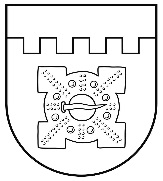 LATVIJAS REPUBLIKADOBELES NOVADA DOMEBrīvības iela 17, Dobele, Dobeles novads, LV-3701Tālr. 63707269, 63700137, 63720940, e-pasts dome@dobele.lvDOMES SĒDES PROTOKOLSDobelē2019. gada 30. maijā												Nr.6Sēde sasaukta plkst. 14.00Sēde atklāta plkst. 14.00Sēdi vada:	novada domes priekšsēdētājs ANDREJS SPRIDZĀNSProtokolē:	sēžu protokolu vadītāja DACE RITERFELTESēdē piedalās deputāti: IMANTS AUDERS, IVARS CIMERMANIS, ALDIS CĪRULIS, SARMĪTE DUDE, VIKTORS EIHMANIS, AGITA JANSONE, EDĪTE KAUFMANE, EDGARS LAIMIŅŠ, BAIBA LUCAUA-MAKALISTERE, KASPARS ĻAKSA, INITA NEIMANE, SANITA OLŠEVSKA, GUNTIS SAFRANOVIČS, NORMUNDS SMILTNIEKS, ANDREJS SPRIDZĀNSSēdē nepiedalās deputāti: EDGARS GAIGALIS - iemesls: NBS ZS mācības, AINĀRS MEIERS - citu attaisnojošu iemeslu dēļSēdē piedalās pašvaldības administrācijas un iestāžu darbinieki: izpilddirektors AGRIS VILKS, izpilddirektora vietnieks GUNĀRS KURLOVIČS, Administratīvās nodaļas vadītāja IRĒNA EIDMANE, vecākā konsultante DZINTRA MATISONE, Finanšu un grāmatvedības nodaļas vadītājsa JOLANTA KALNIŅA, Juridiskās nodaļas juriste INGUNA PERSIDSKA, Attīstības un plānošanas nodaļas vadītāja LAILA ŠEREIKO un projektu vadītāja TAIGA GRIBUSTE, Nekustamā īpašuma nodaļas vadītāja AUSTRA APSĪTE, Komunālās nodaļas vadītājs DAINIS SIRSONIS, Izglītības pārvaldes vadītāja MARUTA VAĻKO, datortīklu administrators GINTS DZENISSēdē piedalās Moldovas Singerei rajona priekšsēdētāja vietnieks Mihails Byrsan, laikraksta “Zemgale” nodaļas redaktore Baiba PoleSēdes vadītājs ANDREJS SPRIDZĀNS uzaicina deputātus reģistrēties balsošanas sistēmā.Notiek reģistrācija.ANDREJS SPRIDZĀNS ierosina iekļaut sēdes darba kārtībā papildu jautājumu “Par Dobeles novada pašvaldības Goda zīmes piešķiršanu”.Deputāti priekšlikumu atbalsta.Sēdes vadītājs ANDREJS SPRIDZĀNS ierosina balsot par papildu jautājuma “Par Dobeles novada pašvaldības Goda zīmes piešķiršanu” iekļaušanu sēdes darba kārtībā.Dobeles novada dome ar 15 balsīm PAR (I. AUDERS, I. CIMERMANIS, A. CĪRULIS, S. DUDE, V. EIHMANIS, A. JANSONE, E. KAUFMANE, E. LAIMIŅŠ, B. LUCAUA-MAKALISTERE, K. ĻAKSA, I. NEIMANE, S. OLŠEVSKA, G. SAFRANOVIČS, N. SMILTNIEKS, A. SPRIDZĀNS) NOLEMJ iekļaut sēdes darba kārtībā papildu jautājumu “Par Dobeles novada pašvaldības Goda zīmes piešķiršanu”.ANDREJS SPRIDZĀNS uzaicina sākt darba kārtības jautājumu izskatīšanu.Darba kārtība:1.Par nekustamā īpašuma „Jaunmilleri” Krimūnu pagastā, Dobeles novadā zemes ierīcības projekta apstiprināšanuZIŅO Nekustamā īpašuma nodaļas vadītāja AUSTRA APSĪTE par zemes ierīcības projekta apstiprināšanu nekustamā īpašuma „Jaunmilleri” Krimūnu pagastā zemes vienības sadalīšanai divos zemesgabalos, nosakot īpašumu lietošanas mērķus un apgrūtinājumus.Jautājums izskatīts Tautsaimniecības un attīstības komitejas sēdē 2019. gada 21. maijā un apstiprināta lēmuma projekta iesniegšana izskatīšanai novada domē.ANDREJS SPRIDZĀNS aicina uzdot jautājumus.Deputātiem jautājumu nav.ANDREJS SPRIDZĀNS uzaicina balsot par lēmuma projektu.Saskaņā ar Zemes ierīcības likuma 8. un 19. pantu, Nekustamā īpašuma valsts kadastra likuma 9. panta pirmās daļas 1. punktu un Ministru kabineta 2006. gada 20. jūnija noteikumiem Nr. 496 „Nekustamā īpašuma lietošanas mērķu klasifikācija un nekustamā īpašuma lietošanas mērķu noteikšanas un maiņas kārtība” 16.1. apakšpunktu, Dobeles novada dome ar 15 balsīm PAR (I. AUDERS, I. CIMERMANIS, A. CĪRULIS, S. DUDE, V. EIHMANIS, A. JANSONE, E. KAUFMANE, E. LAIMIŅŠ, B. LUCAUA-MAKALISTERE, K. ĻAKSA, I. NEIMANE, S. OLŠEVSKA, G. SAFRANOVIČS, N. SMILTNIEKS, A. SPRIDZĀNS), PRET – nav, ATTURAS – nav, NOLEMJ pieņemt lēmumu. (Lēmums Nr. 85/6 pielikumā)2.Par nekustamā īpašuma „Nērbuki” Penkules pagastā, Dobeles novadā zemes ierīcības projekta apstiprināšanuZIŅO Nekustamā īpašuma nodaļas vadītāja AUSTRA APSĪTE par zemes ierīcības projekta apstiprināšanu nekustamā īpašuma “Nērbuki” Penkules pagastā zemes vienības sadalīšanai divos zemesgabalos, nosakot īpašumu lietošanas mērķus un apgrūtinājumus.ANDREJS SPRIDZĀNS aicina uzdot jautājumus.Deputātiem jautājumu nav.ANDREJS SPRIDZĀNS uzaicina balsot par lēmuma projektu.Saskaņā ar Zemes ierīcības likuma 8. un 19. pantu, Nekustamā īpašuma valsts kadastra likuma 9. panta pirmās daļas 1. punktu un Ministru kabineta 2006. gada 20. jūnija noteikumiem Nr. 496 „Nekustamā īpašuma lietošanas mērķu klasifikācija un nekustamā īpašuma lietošanas mērķu noteikšanas un maiņas kārtība” 16.1. apakšpunktu, Dobeles novada dome ar 15 balsīm PAR (I. AUDERS, I. CIMERMANIS, A. CĪRULIS, S. DUDE, V. EIHMANIS, A. JANSONE, E. KAUFMANE, E. LAIMIŅŠ, B. LUCAUA-MAKALISTERE, K. ĻAKSA, I. NEIMANE, S. OLŠEVSKA, G. SAFRANOVIČS, N. SMILTNIEKS, A. SPRIDZĀNS), PRET – nav, ATTURAS – nav, NOLEMJ pieņemt lēmumu. (Lēmums Nr. 86/6 pielikumā)3.Par zemes ierīcības projekta apstiprināšanu nekustamo īpašumu „Agra”, „Kaspari” un „Liedagi” Krimūnu pagastā, Dobeles novadā sadalīšanai un robežu pārkārtošanaiZIŅO Nekustamā īpašuma nodaļas vadītāja AUSTRA APSĪTE par zemes ierīcības projekta apstiprināšanu nekustamo īpašumu „Agra”, „Kaspari” un „Liedagi” Krimūnu pagastā zemes vienību sadalīšanai un robežu pārkārtošanai, nosakot īpašumu lietošanas mērķus un apgrūtinājumus.Jautājums izskatīts Tautsaimniecības un attīstības komitejas sēdē 2019. gada 21. maijā un apstiprināta lēmuma projekta iesniegšana izskatīšanai novada domē.ANDREJS SPRIDZĀNS aicina uzdot jautājumus.Deputātiem jautājumu nav.ANDREJS SPRIDZĀNS uzaicina balsot par lēmuma projektu.Saskaņā ar Zemes ierīcības likuma 8. un 19. pantu, Nekustamā īpašuma valsts kadastra likuma 9. panta pirmās daļas 1. punktu un Ministru kabineta 2006. gada 20. jūnija noteikumiem Nr. 496 „Nekustamā īpašuma lietošanas mērķu klasifikācija un nekustamā īpašuma lietošanas mērķu noteikšanas un maiņas kārtība” 16.1. apakšpunktu, Dobeles novada dome ar 15 balsīm PAR (I. AUDERS, I. CIMERMANIS, A. CĪRULIS, S. DUDE, V. EIHMANIS, A. JANSONE, E. KAUFMANE, E. LAIMIŅŠ, B. LUCAUA-MAKALISTERE, K. ĻAKSA, I. NEIMANE, S. OLŠEVSKA, G. SAFRANOVIČS, N. SMILTNIEKS, A. SPRIDZĀNS), PRET – nav, ATTURAS – nav, NOLEMJ pieņemt lēmumu. (Lēmums Nr. 87/6 pielikumā)4.Par nekustamā īpašuma „Ziņģi” Auru pagastā, Dobeles novadā sadalīšanuZIŅO Nekustamā īpašuma nodaļas vadītāja AUSTRA APSĪTE par nekustamā īpašuma „Ziņģi” Auru pagastā sadalīšanu divos atsevišķos īpašumos.Jautājums izskatīts Tautsaimniecības un attīstības komitejas sēdē 2019. gada 21. maijā un apstiprināta lēmuma projekta iesniegšana izskatīšanai novada domē.ANDREJS SPRIDZĀNS aicina uzdot jautājumus.Deputātiem jautājumu nav.ANDREJS SPRIDZĀNS uzaicina balsot par lēmuma projektu.Saskaņā ar Nekustamā īpašuma valsts kadastra likuma 9. panta pirmās daļas 1. punktu, 33. panta pirmās daļas 2. punktu un Ministru kabineta 2006. gada 20. jūnija noteikumu Nr. 496 „Nekustamā īpašuma lietošanas mērķu klasifikācija un nekustamā īpašuma lietošanas mērķu noteikšanas un maiņas kārtība” 16.1. apakšpunktu un 23. punktu, Dobeles novada dome ar 15 balsīm PAR (I. AUDERS, I. CIMERMANIS, A. CĪRULIS, S. DUDE, V. EIHMANIS, A. JANSONE, E. KAUFMANE, E. LAIMIŅŠ, B. LUCAUA-MAKALISTERE, K. ĻAKSA, I. NEIMANE, S. OLŠEVSKA, G. SAFRANOVIČS, N. SMILTNIEKS, A. SPRIDZĀNS), PRET – nav, ATTURAS – nav, NOLEMJ pieņemt lēmumu. (Lēmums Nr. 88/6 pielikumā)5.Par nekustamo īpašumu apvienošanuZIŅO Nekustamā īpašuma nodaļas vadītāja AUSTRA APSĪTE par divu blakus esošu pašvaldībai piederošu nekustamo īpašumu „Pokaiņi 330” un „Pokaiņi 339” Krimūnu pagastā un par fiziskai personai piederošu nekustamo īpašumu „Pokaiņi 64”, „Pokaiņu individuālais augļu dārzs Nr. 65” un „Pokaiņu individuālais augļu dārzs Nr. 66” Krimūnu pagastā apvienošanu, piešķirot jaunizveidotajiem īpašumiem adreses un nosakot lietošanas mērķus.Jautājums izskatīts Tautsaimniecības un attīstības komitejas sēdē 2019. gada 21. maijā un apstiprināta lēmuma projekta iesniegšana izskatīšanai novada domē.ANDREJS SPRIDZĀNS aicina uzdot jautājumus.Deputātiem jautājumu nav.ANDREJS SPRIDZĀNS uzaicina balsot par lēmuma projektu.Saskaņā ar likuma „Par pašvaldībām” 41. panta pirmās daļas 4. punktu, Dobeles novada dome ar 15 balsīm PAR (I. AUDERS, I. CIMERMANIS, A. CĪRULIS, S. DUDE, V. EIHMANIS, A. JANSONE, E. KAUFMANE, E. LAIMIŅŠ, B. LUCAUA-MAKALISTERE, K. ĻAKSA, I. NEIMANE, S. OLŠEVSKA, G. SAFRANOVIČS, N. SMILTNIEKS, A. SPRIDZĀNS), PRET – nav, ATTURAS – nav, NOLEMJ pieņemt lēmumu. (Lēmums Nr. 89/6 pielikumā)6.Par zemes lietošanas mērķa noteikšanuZIŅO Nekustamā īpašuma nodaļas vadītāja AUSTRA APSĪTE par zemes lietošanas mērķa noteikšanu divām rezerves zemju fonda zemes vienībām Bikstu pagastā, ņemot vērā Valsts zemes dienesta Zemgales reģionālās nodaļas iesniegumus.Jautājums izskatīts Tautsaimniecības un attīstības komitejas sēdē 2019. gada 21. maijā un apstiprināta lēmuma projekta iesniegšana izskatīšanai novada domē.ANDREJS SPRIDZĀNS aicina uzdot jautājumus.Deputātiem jautājumu nav.ANDREJS SPRIDZĀNS uzaicina balsot par lēmuma projektu.Saskaņā ar nekustamā īpašuma valsts kadastra likuma 9. panta pirmās daļas 1. punktu un Ministru kabineta 2006. gada 20. jūnija noteikumu Nr. 496 „Nekustamā īpašuma lietošanas mērķu klasifikācija un nekustamā īpašuma lietošanas mērķu noteikšanas un maiņas kārtība” 16.2. apakšpunktu un 35. punktu un spēkā esošo Dobeles novada teritorijas plānojumu, Dobeles novada dome ar 15 balsīm PAR (I. AUDERS, I. CIMERMANIS, A. CĪRULIS, S. DUDE, V. EIHMANIS, A. JANSONE, E. KAUFMANE, E. LAIMIŅŠ, B. LUCAUA-MAKALISTERE, K. ĻAKSA, I. NEIMANE, S. OLŠEVSKA, G. SAFRANOVIČS, N. SMILTNIEKS, A. SPRIDZĀNS), PRET – nav, ATTURAS – nav, NOLEMJ pieņemt lēmumu. (Lēmums Nr. 90/6 pielikumā)7.Par Dobeles novada domes 2017. gada 23. februāra lēmumu Nr. 30/2 „Par pašvaldības dzīvojamā fonda nodošanu apsaimniekošanā SIA „Dobeles namsaimnieks”” ZIŅO Nekustamā īpašuma nodaļas vadītāja AUSTRA APSĪTE par Dobeles novada domes 2017. gada 23. februāra lēmuma Nr. 30/2 „Par pašvaldības dzīvojamā fonda nodošanu apsaimniekošanā SIA „Dobeles namsaimnieks”” atzīšanu par spēku zaudējušu, ņemot vērā 2018. gada 4. septembrī noslēgto pilnvarojuma līgumu ar SIA “Dobeles namsaimnieks”.Jautājums izskatīts Tautsaimniecības un attīstības komitejas sēdē 2019. gada 21. maijā un apstiprināta lēmuma projekta iesniegšana izskatīšanai novada domē.ANDREJS SPRIDZĀNS aicina uzdot jautājumus.Deputātiem jautājumu nav.ANDREJS SPRIDZĀNS uzaicina balsot par lēmuma projektu.Saskaņā ar likuma „Par pašvaldībām” 41. panta pirmās daļas 4. punktu un noslēgto 2018. gada 4. septembra pilnvarojuma līgumu Nr. 86/4.3.-2018, Dobeles novada dome ar 15 balsīm PAR (I. AUDERS, I. CIMERMANIS, A. CĪRULIS, S. DUDE, V. EIHMANIS, A. JANSONE, E. KAUFMANE, E. LAIMIŅŠ, B. LUCAUA-MAKALISTERE, K. ĻAKSA, I. NEIMANE, S. OLŠEVSKA, G. SAFRANOVIČS, N. SMILTNIEKS, A. SPRIDZĀNS), PRET – nav, ATTURAS – nav, NOLEMJ pieņemt lēmumu. (Lēmums Nr. 91/6 pielikumā)8.Par Dobeles novada domes lēmumu atcelšanuZIŅO Nekustamā īpašuma nodaļas vadītāja AUSTRA APSĪTE par grozījumiem trijos novada domes lēmumos par notikušo izsoļu rezultātu apstiprināšanu un īpašuma atsavināšanu - ņemot vērā, ka nav izdarīti noteiktie maksājumi, lēmumi un noslēgtie pirkuma līgumi ir jāatceļ.Jautājums izskatīts Tautsaimniecības un attīstības komitejas sēdē 2019. gada 21. maijā un apstiprināta lēmuma projekta iesniegšana izskatīšanai novada domē.ANDREJS SPRIDZĀNS aicina uzdot jautājumus.Deputātiem jautājumu nav.ANDREJS SPRIDZĀNS uzaicina balsot par lēmuma projektu.Ievērojot Publiskas personas mantas atsavināšanas likuma 45. panta trešajā un piektajā daļā noteikto, saskaņā ar likuma „Par pašvaldībām” 41. panta pirmās daļas 4. punktu un saskaņā ar Latvijas Republikas Civillikuma 1663. pantu, 2040. panta 5. punktu un 2052. pantu, Dobeles novada dome ar 15 balsīm PAR (I. AUDERS, I. CIMERMANIS, A. CĪRULIS, S. DUDE, V. EIHMANIS, A. JANSONE, E. KAUFMANE, E. LAIMIŅŠ, B. LUCAUA-MAKALISTERE, K. ĻAKSA, I. NEIMANE, S. OLŠEVSKA, G. SAFRANOVIČS, N. SMILTNIEKS, A. SPRIDZĀNS), PRET – nav, ATTURAS – nav, NOLEMJ pieņemt lēmumu. (Lēmums Nr. 92/6 pielikumā)9.Par pašvaldības nekustamā īpašuma – dzīvokļa Nr. 7 Priežu ielā 13, Gardenē, Auru pagastā, Dobeles novadā atsavināšanuZIŅO Nekustamā īpašuma nodaļas vadītāja AUSTRA APSĪTE par pašvaldībai piederošā nekustamā īpašuma – dzīvokļa Nr. 7 Priežu ielā 13, Gardenē, Auru pagastā atsavināšanu, par noteikto pirkuma maksu pārdodot to dzīvokļa īrniecei un nosakot samaksas termiņu.Jautājums izskatīts Tautsaimniecības un attīstības komitejas sēdē 2019. gada 21. maijā un apstiprināta lēmuma projekta iesniegšana izskatīšanai novada domē.ANDREJS SPRIDZĀNS aicina uzdot jautājumus.Deputātiem jautājumu nav.ANDREJS SPRIDZĀNS izsaka viedokli un uzaicina balsot par lēmuma projektu.Saskaņā ar Publiskas personas mantas atsavināšanas likuma 4. panta ceturtās daļas 5. punktu, 8. panta trešo daļu un 45. panta trešo daļu un Ministru kabineta 2011. gada 1. februāra noteikumu Nr. 109 “Kārtība, kādā atsavināma publiskas personas manta” 38. punktu, Dobeles novada dome ar 15 balsīm PAR (I. AUDERS, I. CIMERMANIS, A. CĪRULIS, S. DUDE, V. EIHMANIS, A. JANSONE, E. KAUFMANE, E. LAIMIŅŠ, B. LUCAUA-MAKALISTERE, K. ĻAKSA, I. NEIMANE, S. OLŠEVSKA, G. SAFRANOVIČS, N. SMILTNIEKS, A. SPRIDZĀNS), PRET – nav, ATTURAS – nav, NOLEMJ pieņemt lēmumu. (Lēmums Nr. 93/6 pielikumā)10.Par pašvaldības nekustamā īpašuma – dzīvokļa Nr. 2 “Mazčankās”, Krimūnu pagastā, Dobeles novadā atsavināšanuZIŅO Nekustamā īpašuma nodaļas vadītāja AUSTRA APSĪTE par pašvaldībai piederošā nekustamā īpašuma – dzīvokļa Nr. 2 “Mazčankās”, Krimūnu pagastā atsavināšanu, par noteikto pirkuma maksu pārdodot to dzīvokļa īrniecei un nosakot samaksas termiņu.Jautājums izskatīts Tautsaimniecības un attīstības komitejas sēdē 2019. gada 21. maijā un apstiprināta lēmuma projekta iesniegšana izskatīšanai novada domē.ANDREJS SPRIDZĀNS aicina uzdot jautājumus.Deputātiem jautājumu nav.ANDREJS SPRIDZĀNS izsaka viedokli un uzaicina balsot par lēmuma projektu.Saskaņā ar Publiskas personas mantas atsavināšanas likuma 4. panta ceturtās daļas 5. punktu, 8. panta trešo daļu, 45. panta trešo daļu un Ministru kabineta 2011. gada 1. februāra noteikumu Nr. 109 “Kārtība, kādā atsavināma publiskas personas manta” 38. punktu, Dobeles novada dome ar 15 balsīm PAR (I. AUDERS, I. CIMERMANIS, A. CĪRULIS, S. DUDE, V. EIHMANIS, A. JANSONE, E. KAUFMANE, E. LAIMIŅŠ, B. LUCAUA-MAKALISTERE, K. ĻAKSA, I. NEIMANE, S. OLŠEVSKA, G. SAFRANOVIČS, N. SMILTNIEKS, A. SPRIDZĀNS), PRET – nav, ATTURAS – nav, NOLEMJ pieņemt lēmumu. (Lēmums Nr. 94/6 pielikumā)11.Par pašvaldības nekustamā īpašuma – dzīvokļa Nr. 10 “Pavasaros”, Penkulē, Penkules pagastā, Dobeles novadā atsavināšanuZIŅO Nekustamā īpašuma nodaļas vadītāja AUSTRA APSĪTE par pašvaldībai piederošā nekustamā īpašuma – dzīvokļa Nr. 10 “Pavasaros”, Penkules pagastā atsavināšanu, par noteikto pirkuma maksu pārdodot to dzīvokļa īrniecei un nosakot samaksas termiņu.Jautājums izskatīts Tautsaimniecības un attīstības komitejas sēdē 2019. gada 21. maijā un apstiprināta lēmuma projekta iesniegšana izskatīšanai novada domē.ANDREJS SPRIDZĀNS aicina uzdot jautājumus.Deputātiem jautājumu nav.ANDREJS SPRIDZĀNS izsaka viedokli un uzaicina balsot par lēmuma projektu.Saskaņā ar Publiskas personas mantas atsavināšanas likuma 4. panta ceturtās daļas 5. punktu, 8. panta trešo daļu, 45. panta trešo daļu un Ministru kabineta 2011. gada 1. februāra noteikumu Nr. 109 “Kārtība, kādā atsavināma publiskas personas manta” 38. punktu, Dobeles novada dome ar 15 balsīm PAR (I. AUDERS, I. CIMERMANIS, A. CĪRULIS, S. DUDE, V. EIHMANIS, A. JANSONE, E. KAUFMANE, E. LAIMIŅŠ, B. LUCAUA-MAKALISTERE, K. ĻAKSA, I. NEIMANE, S. OLŠEVSKA, G. SAFRANOVIČS, N. SMILTNIEKS, A. SPRIDZĀNS), PRET – nav, ATTURAS – nav, NOLEMJ pieņemt lēmumu. (Lēmums Nr. 95/6 pielikumā)12.Par pašvaldības nekustamā īpašuma – dzīvokļa Nr. 50 Bērzes ielā 11, Dobelē, Dobeles novadā atsavināšanuZIŅO Nekustamā īpašuma nodaļas vadītāja AUSTRA APSĪTE par pašvaldībai piederošā nekustamā īpašuma – dzīvokļa Nr. 50 Bērzes ielā 11, Dobelē atsavināšanu, par noteikto pirkuma maksu pārdodot to dzīvokļa īrniekam un nosakot samaksas termiņu.Jautājums izskatīts Tautsaimniecības un attīstības komitejas sēdē 2019. gada 21. maijā un apstiprināta lēmuma projekta iesniegšana izskatīšanai novada domē.ANDREJS SPRIDZĀNS aicina uzdot jautājumus.Deputātiem jautājumu nav.ANDREJS SPRIDZĀNS izsaka viedokli un uzaicina balsot par lēmuma projektu.Saskaņā ar Publiskas personas mantas atsavināšanas likuma 4. panta ceturtās daļas 5. punktu, 8. panta trešo daļu, 45. panta trešo daļu un Ministru kabineta 2011. gada 1. februāra noteikumu Nr. 109 “Kārtība, kādā atsavināma publiskas personas manta” 38. punktu, Dobeles novada dome ar 15 balsīm PAR (I. AUDERS, I. CIMERMANIS, A. CĪRULIS, S. DUDE, V. EIHMANIS, A. JANSONE, E. KAUFMANE, E. LAIMIŅŠ, B. LUCAUA-MAKALISTERE, K. ĻAKSA, I. NEIMANE, S. OLŠEVSKA, G. SAFRANOVIČS, N. SMILTNIEKS, A. SPRIDZĀNS), PRET – nav, ATTURAS – nav, NOLEMJ pieņemt lēmumu. (Lēmums Nr. 96/6 pielikumā)13.Par pašvaldības nekustamā īpašuma – dzīvokļa Nr. 29 Priežu ielā 22, Gardenē, Auru pagastā, Dobeles novadā atsavināšanuZIŅO Nekustamā īpašuma nodaļas vadītāja AUSTRA APSĪTE par pašvaldībai piederošā nekustamā īpašuma - dzīvokļa Nr. 29 Priežu ielā 22, Gardenē, Auru pagastā 44,4 kv.m. platībā atsavināšanu, rīkojot atklātu izsoli; uzdot Dobeles novada pašvaldības īpašuma konversijas komisijai apstiprināt izsoles noteikumus un organizēt nekustamā īpašuma atsavināšanu likumā noteiktajā kārtībā.Jautājums izskatīts Tautsaimniecības un attīstības komitejas sēdē 2019. gada 21. maijā un apstiprināta lēmuma projekta iesniegšana izskatīšanai novada domē.ANDREJS SPRIDZĀNS aicina uzdot jautājumus.Deputātiem jautājumu nav.ANDREJS SPRIDZĀNS uzaicina balsot par lēmuma projektu.Saskaņā ar Publiskas personas mantas atsavināšanas likuma 4. panta pirmo daļu, 5. panta pirmo daļu, 8. panta trešo daļu, 9. panta otro daļu un Ministru kabineta 2011. gada 1. februāra noteikumu Nr. 109 “Kārtība, kādā atsavināma publiskas personas manta” 38. punktu, Dobeles novada dome ar 15 balsīm PAR (I. AUDERS, I. CIMERMANIS, A. CĪRULIS, S. DUDE, V. EIHMANIS, A. JANSONE, E. KAUFMANE, E. LAIMIŅŠ, B. LUCAUA-MAKALISTERE, K. ĻAKSA, I. NEIMANE, S. OLŠEVSKA, G. SAFRANOVIČS, N. SMILTNIEKS, A. SPRIDZĀNS), PRET – nav, ATTURAS – nav, NOLEMJ pieņemt lēmumu. (Lēmums Nr. 97/6 pielikumā)14.Par pašvaldības nekustamā īpašuma – dzīvokļa Nr. 51 Priežu ielā 22, Gardenē, Auru pagastā, Dobeles novadā atsavināšanuZIŅO Nekustamā īpašuma nodaļas vadītāja AUSTRA APSĪTE par pašvaldībai piederošā nekustamā īpašuma - dzīvokļa Nr. 51 Priežu ielā 22, Gardenē, Auru pagastā 28,6 kv.m. platībā atsavināšanu, rīkojot atklātu izsoli; uzdot Dobeles novada pašvaldības īpašuma konversijas komisijai apstiprināt izsoles noteikumus un organizēt nekustamā īpašuma atsavināšanu likumā noteiktajā kārtībā.Jautājums izskatīts Tautsaimniecības un attīstības komitejas sēdē 2019. gada 21. maijā un apstiprināta lēmuma projekta iesniegšana izskatīšanai novada domē.ANDREJS SPRIDZĀNS aicina uzdot jautājumus.Deputātiem jautājumu nav.ANDREJS SPRIDZĀNS uzaicina balsot par lēmuma projektu.Saskaņā ar Publiskas personas mantas atsavināšanas likuma 4. panta pirmo daļu, 5. panta pirmo daļu, 8. panta trešo daļu, 9. panta otro daļu un Ministru kabineta 2011. gada 1. februāra noteikumu Nr. 109 “Kārtība, kādā atsavināma publiskas personas manta” 38. punktu, Dobeles novada dome ar 15 balsīm PAR (I. AUDERS, I. CIMERMANIS, A. CĪRULIS, S. DUDE, V. EIHMANIS, A. JANSONE, E. KAUFMANE, E. LAIMIŅŠ, B. LUCAUA-MAKALISTERE, K. ĻAKSA, I. NEIMANE, S. OLŠEVSKA, G. SAFRANOVIČS, N. SMILTNIEKS, A. SPRIDZĀNS), PRET – nav, ATTURAS – nav, NOLEMJ pieņemt lēmumu. (Lēmums Nr. 98/6 pielikumā)15.Par pašvaldības nekustamā īpašuma – dzīvokļa Nr. 13 “Ziedugravas 7” Naudītē, Naudītes pagastā, Dobeles novadā atsavināšanuZIŅO Nekustamā īpašuma nodaļas vadītāja AUSTRA APSĪTE par pašvaldībai piederošā nekustamā īpašuma - dzīvokļa Nr. 13 “Ziedugravas 7” Naudītē, Naudītes pagastā 72,4 kv.m. platībā atsavināšanu, rīkojot atklātu izsoli; uzdot Dobeles novada pašvaldības īpašuma konversijas komisijai apstiprināt izsoles noteikumus un organizēt nekustamā īpašuma atsavināšanu likumā noteiktajā kārtībā.Jautājums izskatīts Tautsaimniecības un attīstības komitejas sēdē 2019. gada 21. maijā un apstiprināta lēmuma projekta iesniegšana izskatīšanai novada domē.ANDREJS SPRIDZĀNS aicina uzdot jautājumus.Deputātiem jautājumu nav.ANDREJS SPRIDZĀNS uzaicina balsot par lēmuma projektu.Saskaņā ar Publiskas personas mantas atsavināšanas likuma 4. panta pirmo daļu, 5. panta pirmo daļu, 8. panta trešo daļu, 9. panta otro daļu un Ministru kabineta 2011. gada 1. februāra noteikumu Nr. 109 “Kārtība, kādā atsavināma publiskas personas manta” 38. punktu, Dobeles novada dome ar 15 balsīm PAR (I. AUDERS, I. CIMERMANIS, A. CĪRULIS, S. DUDE, V. EIHMANIS, A. JANSONE, E. KAUFMANE, E. LAIMIŅŠ, B. LUCAUA-MAKALISTERE, K. ĻAKSA, I. NEIMANE, S. OLŠEVSKA, G. SAFRANOVIČS, N. SMILTNIEKS, A. SPRIDZĀNS), PRET – nav, ATTURAS – nav, NOLEMJ pieņemt lēmumu. (Lēmums Nr. 99/6 pielikumā)16.Par pašvaldības nekustamā īpašuma Brīvības iela 68 Dobelē, Dobeles novadā atsavināšanu ZIŅO Nekustamā īpašuma nodaļas vadītāja AUSTRA APSĪTE par pašvaldībai piederošā nekustamā īpašuma - zemesgabala Brīvības iela 68 Dobelē 20034 kv.m. platībā atsavināšanu, rīkojot atklātu izsoli; uzdot Dobeles novada pašvaldības īpašuma konversijas komisijai apstiprināt izsoles noteikumus un organizēt nekustamā īpašuma atsavināšanu likumā noteiktajā kārtībā.Jautājums izskatīts Tautsaimniecības un attīstības komitejas sēdē 2019. gada 21. maijā un apstiprināta lēmuma projekta iesniegšana izskatīšanai novada domē.ANDREJS SPRIDZĀNS aicina uzdot jautājumus.Deputātiem jautājumu nav.ANDREJS SPRIDZĀNS informē par zemesgabala izvietojumu, par iespējamiem Dobeles apvedceļa būvniecības projektiem nākotnē, par zemesgabala izmantošanas nosacījumiem un uzaicina balsot par lēmuma projektu.Saskaņā ar Publiskas personas mantas atsavināšanas likuma 4. panta pirmo daļu, 5. panta pirmo un piekto daļu, 8. panta septīto daļu, 9. panta otro daļu un Ministru kabineta 2011. gada 1. februāra noteikumu Nr. 109 “Kārtība, kādā atsavināma publiskas personas manta” 38. punktu, Dobeles novada dome ar 15 balsīm PAR (I. AUDERS, I. CIMERMANIS, A. CĪRULIS, S. DUDE, V. EIHMANIS, A. JANSONE, E. KAUFMANE, E. LAIMIŅŠ, B. LUCAUA-MAKALISTERE, K. ĻAKSA, I. NEIMANE, S. OLŠEVSKA, G. SAFRANOVIČS, N. SMILTNIEKS, A. SPRIDZĀNS), PRET – nav, ATTURAS – nav, NOLEMJ pieņemt lēmumu. (Lēmums Nr. 100/6 pielikumā)17.Par pašvaldības nekustamā īpašuma “Puķukalni” Auros, Auru pagastā, Dobeles novadā atkārtotu izsoli ZIŅO Nekustamā īpašuma nodaļas vadītāja AUSTRA APSĪTE par pašvaldībai piederošā nekustamā īpašuma – zemesgabala “Puķukalni” Auru pagastā 0,27 ha platībā un dzīvojamās mājas, kas sastāv no diviem dzīvokļu īpašumiem, pagraba un kūts atsavināšanu, rīkojot atkārtotu atklātu izsoli, pazeminot sākumcenu par 20 procentiem, informē, ka uz pirmo minētā īpašuma izsoli nepieteicās neviens pretendents; uzdot Dobeles novada pašvaldības īpašuma konversijas komisijai apstiprināt izsoles noteikumus un organizēt nekustamā īpašuma atsavināšanu likumā noteiktajā kārtībā.Jautājums izskatīts Tautsaimniecības un attīstības komitejas sēdē 2019. gada 21. maijā un apstiprināta lēmuma projekta iesniegšana izskatīšanai novada domē.ANDREJS SPRIDZĀNS aicina uzdot jautājumus.Deputātiem jautājumu nav.ANDREJS SPRIDZĀNS uzaicina balsot par lēmuma projektu.Saskaņā ar Publiskas personas mantas atsavināšanas likuma 4. panta otro daļu, 8. panta septīto daļu un 9. panta otro daļu un 32. panta pirmo daļu, Dobeles novada dome ar 15 balsīm PAR (I. AUDERS, I. CIMERMANIS, A. CĪRULIS, S. DUDE, V. EIHMANIS, A. JANSONE, E. KAUFMANE, E. LAIMIŅŠ, B. LUCAUA-MAKALISTERE, K. ĻAKSA, I. NEIMANE, S. OLŠEVSKA, G. SAFRANOVIČS, N. SMILTNIEKS, A. SPRIDZĀNS), PRET – nav, ATTURAS – nav, NOLEMJ pieņemt lēmumu. (Lēmums Nr. 101/6 pielikumā)18.Par Dobeles novada domes saistošo noteikumu Nr. 6 „Par neapbūvēta zemesgabala nomas maksas aprēķināšanas kārtību Dobeles novadā“ apstiprināšanuZIŅO Juridiskās nodaļas juriste INGUNA PERSIDSKA par saistošo noteikumu „Par neapbūvēta zemesgabala nomas maksas aprēķināšanas kārtību Dobeles novadā“ projektu.Jautājums izskatīts Tautsaimniecības un attīstības komitejas sēdē 2019. gada 21. maijā un apstiprināta lēmuma projekta iesniegšana izskatīšanai novada domē.ANDREJS SPRIDZĀNS aicina uzdot jautājumus.Deputātiem jautājumu nav.ANDREJS SPRIDZĀNS uzaicina balsot par lēmuma projektu.Saskaņā ar likuma „Par pašvaldībām” 21. panta pirmās daļas 14. punkta „a“ apakšpunktu un Ministru kabineta 2018. gada 19. jūnija noteikumu Nr. 350 „Publiskas personas zemes nomas un apbūves tiesības noteikumi“ 31. punktu, Dobeles novada dome ar 15 balsīm PAR (I. AUDERS, I. CIMERMANIS, A. CĪRULIS, S. DUDE, V. EIHMANIS, A. JANSONE, E. KAUFMANE, E. LAIMIŅŠ, B. LUCAUA-MAKALISTERE, K. ĻAKSA, I. NEIMANE, S. OLŠEVSKA, G. SAFRANOVIČS, N. SMILTNIEKS, A. SPRIDZĀNS), PRET – nav, ATTURAS – nav, NOLEMJ pieņemt lēmumu. (Lēmums Nr. 102/6 pielikumā)19.Par derīgo izrakteņu ieguves atļauju smilts - grants un smilts atradnē “Silkalni, iecirknis “Silkalni D bloks”” Bikstu pagastāZIŅO Attīstības un plānošanas nodaļas vadītāja LAILA ŠEREIKO par bieži sastopamo derīgo izrakteņu ieguves atļaujas izsniegšanu AS “Latvijas valsts meži” smilts-grants un smilts ieguvei atradnē “Silkalni, iecirknis “Silkalni D bloks””, Bikstu pagastā, nosakot ieguves termiņu.Jautājums izskatīts Tautsaimniecības un attīstības komitejas sēdē 2019. gada 21. maijā un apstiprināta lēmuma projekta iesniegšana izskatīšanai novada domē.ANDREJS SPRIDZĀNS aicina uzdot jautājumus.Deputātiem jautājumu nav.ANDREJS SPRIDZĀNS uzaicina balsot par lēmuma projektu.Saskaņā ar likuma „Par pašvaldībām” 41. panta pirmās daļas 4. punktu, likuma „Par zemes dzīlēm” 4. panta piektās daļas 1. punktu, Ministru kabineta 2011. gada 6. septembra noteikumu Nr. 696 „Zemes dzīļu izmantošanas licenču un bieži sastopamo derīgo izrakteņu ieguves atļauju izsniegšanas kārtība” 33. punktu un Ministru kabineta 2006. gada 19. decembra noteikumu Nr. 1055 „Noteikumi par valsts nodevu par zemes dzīļu izmantošanas licenci, bieži sastopamo derīgo izrakteņu ieguves atļauju un atradnes pasi” 4. un 7. punktu, Dobeles novada dome ar 15 balsīm PAR (I. AUDERS, I. CIMERMANIS, A. CĪRULIS, S. DUDE, V. EIHMANIS, A. JANSONE, E. KAUFMANE, E. LAIMIŅŠ, B. LUCAUA-MAKALISTERE, K. ĻAKSA, I. NEIMANE, S. OLŠEVSKA, G. SAFRANOVIČS, N. SMILTNIEKS, A. SPRIDZĀNS), PRET – nav, ATTURAS – nav, NOLEMJ pieņemt lēmumu. (Lēmums Nr. 103/6 pielikumā)20.Par projekta „Tūristu skaita palielināšana pārrobežu sadarbības teritorijā, veicinot seno amatniecības prasmju atdzimšanu” (Improvement of cross-border region tourist attractiveness through the preservation of historical and cultural heritage and the development of traditional crafts) iesnieguma iesniegšanuZIŅO Attīstības un plānošanas nodaļas vadītāja LAILA ŠEREIKO par projekta “Tūristu skaita palielināšana pārrobežu sadarbības teritorijā, veicinot seno amatniecības prasmju atdzimšanu” iesniegumu Latvijas, Lietuvas un Baltkrievijas pārrobežu sadarbības programmas Eiropas kaimiņattiecību instrumenta ietvaros 2014. – 2020. gadam, informē par projekta finansējumu un projekta ietvaros plānotajām aktivitātēm.Jautājums izskatīts Izglītības, kultūras un sporta komitejas sēdē 2019. gada 22. maijā, Finanšu un budžeta komitejas sēdē 2019. gada 22. maijā un abās komitejās apstiprināta lēmuma projekta iesniegšana izskatīšanai novada domē.ANDREJS SPRIDZĀNS aicina uzdot jautājumus.Deputātiem jautājumu nav.ANDREJS SPRIDZĀNS uzaicina balsot par lēmuma projektu.Saskaņā ar likuma „Par pašvaldībām” 15. panta pirmās daļas 2. un 5. punktu un Latvijas, Lietuvas un Baltkrievijas pārrobežu sadarbības programma Eiropas kaimiņattiecību instrumenta ietvaros 2014.- 2020. gadam EK Lēmums C(2015) 9136 izsludinātā trešā projektu konkursa 3. prioritātes “Vietējās kultūras veicināšana un vēsturiskā mantojuma saglabāšana” Vadlīniju nosacījumiem, un ņemot vērā Dobeles novada attīstības programmā 2014.- 2020. gadam noteikto Rīcības virziena “Vide un kultūrvēsturiskais mantojums” uzdevums “Nodrošināt dabas un kultūrvēsturisko pieminekļu saglabāšana un pašvaldības nekustamo īpašumu efektīva apsaimniekošana” (R3.15 Pilnveidot kultūras pieminekļu pieejamību), Dobeles novada dome ar 15 balsīm PAR (I. AUDERS, I. CIMERMANIS, A. CĪRULIS, S. DUDE, V. EIHMANIS, A. JANSONE, E. KAUFMANE, E. LAIMIŅŠ, B. LUCAUA-MAKALISTERE, K. ĻAKSA, I. NEIMANE, S. OLŠEVSKA, G. SAFRANOVIČS, N. SMILTNIEKS, A. SPRIDZĀNS), PRET – nav, ATTURAS – nav, NOLEMJ pieņemt lēmumu. (Lēmums Nr. 104/6 pielikumā)21.Grozījumi Dobeles novada domes 2017. gada 27. jūlija lēmumā Nr. 184/9 “Par projekta iesnieguma “Dobeles novada vispārējās izglītības iestāžu mācību vides uzlabošana” iesniegšanu”ZIŅO Attīstības un plānošanas nodaļas vadītāja LAILA ŠEREIKO par grozījumiem Dobeles novada domes 2017. gada 27. jūlija lēmumā Nr. 184/9 “Par projekta iesnieguma “Dobeles novada vispārējās izglītības iestāžu mācību vides uzlabošana” iesniegšanu”.Jautājums izskatīts Finanšu un budžeta komitejas sēdē 2019. gada 22. maijā un apstiprināta lēmuma projekta iesniegšana izskatīšanai novada domē.ANDREJS SPRIDZĀNS aicina uzdot jautājumus.Deputātiem jautājumu nav.ANDREJS SPRIDZĀNS uzaicina balsot par lēmuma projektu.Saskaņā ar likuma “Par pašvaldībām” 41. panta pirmās daļas 4. punktu, Dobeles novada pašvaldības iepirkuma Nr. DNP 2018/24K/ERAF “Dobeles sākumskolas pārbūve un sporta zāles jaunbūve Dainu ielā 8, Dobelē” otrās daļas rezultātiem (Iepirkumu komisijas 2018. gada 8. novembra protokols Nr. 88), Dobeles novada pašvaldības iepirkuma Nr. DNP 2019/06K/ERAF “Dobeles sākumskolas pārbūve” (Iepirkumu komisijas 2019. gada 16. maija protokols Nr. 24) un Dobeles novada pašvaldības iepirkuma Nr. DNP 2019/04/ERAF “Būvuzraudzības pakalpojuma nodrošināšana Dobeles novada pašvaldības vajadzībām” rezultātiem (Iepirkumu komisijas 2019. gada 18. marta protokols Nr. 10), Dobeles novada dome ar 15 balsīm PAR (I. AUDERS, I. CIMERMANIS, A. CĪRULIS, S. DUDE, V. EIHMANIS, A. JANSONE, E. KAUFMANE, E. LAIMIŅŠ, B. LUCAUA-MAKALISTERE, K. ĻAKSA, I. NEIMANE, S. OLŠEVSKA, G. SAFRANOVIČS, N. SMILTNIEKS, A. SPRIDZĀNS), PRET – nav, ATTURAS – nav, NOLEMJ pieņemt lēmumu. (Lēmums Nr. 105/6 pielikumā)22.Grozījumi Dobeles novada domes 2018. gada 27. decembra lēmumā Nr. 293/15 „Par projekta “Sabiedrībā balstītu sociālo pakalpojumu infrastruktūras attīstība Dobeles novadā” iesnieguma iesniegšanuZIŅO Attīstības un plānošanas nodaļas vadītāja LAILA ŠEREIKO par grozījumiem Dobeles novada domes 2018. gada 27. decembra lēmumā Nr. 293/15 “Par projekta “Sabiedrībā balstītu sociālo pakalpojumu infrastruktūras attīstība Dobeles novadā” iesnieguma iesniegšanu”, paskaidro iemeslus.Jautājums izskatīts Finanšu un budžeta komitejas sēdē 2019. gada 22. maijā un apstiprināta lēmuma projekta iesniegšana izskatīšanai novada domē.ANDREJS SPRIDZĀNS aicina uzdot jautājumus.Deputātiem jautājumu nav.ANDREJS SPRIDZĀNS uzaicina balsot par lēmuma projektu.Dobeles novada dome izskatīja Centrālās finanšu un līguma aģentūras 18.02.2019. vēstuli Nr. 39-2-60/1611 “Par projekta iesnieguma Nr. 9.3.1.1/18/I/014 apstiprināšanu ar nosacījumu (otrās atlases kārtas ietvaros)” un Labklājības ministrijas 06.03.2019. vēstuli Nr.38-3-01/449 “Par deinstitucionalizācijas infrastruktūras projektu izmaksām un pakalpojumu vietām”, kur ir noteikts, ka papildu finansējuma piešķiršana nav garantēta un, ka pašvaldībai jāizvērtē iespējas pilnā, vai daļējā apmērā finansēt 9.3.1.1.pasākuma projektu izmaksas un attiecīgi jāuzrāda izveidojamo sabiedrībā balstīto sociālo pakalpojumu sniegšanas vietu skaits, ievērojot Zemgales plānošanas reģiona deinstitucionalizācijas plānu 2017.-2020. gadam, Dobeles novada dome ar 15 balsīm PAR (I. AUDERS, I. CIMERMANIS, A. CĪRULIS, S. DUDE, V. EIHMANIS, A. JANSONE, E. KAUFMANE, E. LAIMIŅŠ, B. LUCAUA-MAKALISTERE, K. ĻAKSA, I. NEIMANE, S. OLŠEVSKA, G. SAFRANOVIČS, N. SMILTNIEKS, A. SPRIDZĀNS), PRET – nav, ATTURAS – nav, NOLEMJ pieņemt lēmumu. (Lēmums Nr. 106/6 pielikumā)23.Grozījumi Dobeles novada domes 2017. gada 28. decembra lēmumā Nr. 340/15 „Par Zemgales plānošanas reģiona deinstitucionalizācijas plāna(2017-2020) saskaņošanu”ZIŅO Attīstības un plānošanas nodaļas vadītāja LAILA ŠEREIKO par grozījumiem Dobeles novada domes 2017. gada 28. decembra lēmumā Nr. 340/15 “Par Zemgales plānošanas reģiona deinstitucionalizācijas plāna (2017-2020) saskaņošanu”, grozījumus nepieciešams veikt, jo deinstitucionalizācijas plāna īstenošanai plānotais papildu finansējums nav garantēts, paskaidro, kuras no plānā paredzētajām aktivitātēm līdz ar to netiks nodrošinātas.Jautājums izskatīts Sociālās komitejas sēdē 2019. gada 22. maijā un apstiprināta lēmuma projekta iesniegšana izskatīšanai novada domē.ANDREJS SPRIDZĀNS aicina uzdot jautājumus.Deputātiem jautājumu nav.ANDREJS SPRIDZĀNS uzaicina balsot par lēmuma projektu.Saskaņā ar projekta “Sabiedrībā balstītu sociālo pakalpojumu infrastruktūras attīstība Dobeles novadā” finansējuma apjomu un, ņemot vērā Centrālās finanšu un līguma aģentūras 18.02.2019. vēstuli Nr. 39-2-60/1611 “Par projekta iesnieguma Nr. 9.3.1.1/18/I/014 apstiprināšanu ar nosacījumu (otrās atlases kārtas ietvaros)” un Labklājības ministrijas 06.03.2019. vēstuli Nr. 38-3-01/449 “Par deinstitucionalizācijas infrastruktūras projektu izmaksām un pakalpojumu vietām”, Dobeles novada dome ar 15 balsīm PAR (I. AUDERS, I. CIMERMANIS, A. CĪRULIS, S. DUDE, V. EIHMANIS, A. JANSONE, E. KAUFMANE, E. LAIMIŅŠ, B. LUCAUA-MAKALISTERE, K. ĻAKSA, I. NEIMANE, S. OLŠEVSKA, G. SAFRANOVIČS, N. SMILTNIEKS, A. SPRIDZĀNS), PRET – nav, ATTURAS – nav, NOLEMJ pieņemt lēmumu. (Lēmums Nr. 107/6 pielikumā)24.Grozījumi Dobeles novada domes 2018. gada 25. jūnija lēmumā Nr. 136/6 “Par projekta iesnieguma “Gaurata ezera peldvietas sakārtošana” iesnieguma iesniegšanu”ZIŅO Attīstības un plānošanas nodaļas vadītāja LAILA ŠEREIKO par grozījumiem Dobeles novada domes 2018. gada 25. jūnija lēmumā Nr. 136/6 “Par projekta “Gaurata ezera peldvietas sakārtošana” iesnieguma iesniegšanu”.Jautājums izskatīts Finanšu un budžeta komitejas sēdē 2019. gada 22. maijā un apstiprināta lēmuma projekta iesniegšana izskatīšanai novada domē.ANDREJS SPRIDZĀNS aicina uzdot jautājumus.Deputātiem jautājumu nav.ANDREJS SPRIDZĀNS uzaicina balsot par lēmuma projektu.Saskaņā ar likuma “Par pašvaldībām” 41. panta pirmās daļas 4. punktu, Dobeles novada pašvaldības iepirkuma Nr. DNP 2019/10/ELFLA “Dabīgi izveidojušās peldošās salas Gaurata ezerā pārvietošana un enkurošana pretējā krastā” rezultātiem (Iepirkumu komisijas 2019. gada 16. maija protokols Nr. 24), Dobeles novada dome ar 15 balsīm PAR (I. AUDERS, I. CIMERMANIS, A. CĪRULIS, S. DUDE, V. EIHMANIS, A. JANSONE, E. KAUFMANE, E. LAIMIŅŠ, B. LUCAUA-MAKALISTERE, K. ĻAKSA, I. NEIMANE, S. OLŠEVSKA, G. SAFRANOVIČS, N. SMILTNIEKS, A. SPRIDZĀNS), PRET – nav, ATTURAS – nav, NOLEMJ pieņemt lēmumu. (Lēmums Nr. 108/6 pielikumā)25.Par Dobeles novada pašvaldībai dividendēs izmaksājamo kapitālsabiedrību peļņas daļu ZIŅO Finanšu un grāmatvedības nodaļas vadītāja JOLANTA KALNIŅA par bilanču komisijā izvērtēto kapitālsabiedrību 2018. gada darbību - četras kapitālsabiedrības strādājušas ar peļņu, divas – SIA “Dobeles autobusu parks” un SIA “”Dobeles ūdens” – ar zaudējumiem; lēmuma projekts nosaka, ka SIA „Dobeles un apkārtnes slimnīca”, SIA “Dobeles enerģija”, SIA „Dobeles namsaimnieks” un SIA „Dobeles komunālie pakalpojumi” nav jāmaksā dividendes no kapitālsabiedrības tīrās peļņas par 2018. gadu par pašvaldības kapitāla izmantošanu un ka pašvaldībai kā kapitāla daļu turētājai pašvaldības kapitālsabiedrībās jānodrošina 2018. gadā gūtās peļņas daļas novirzīšana lēmumā minētajiem mērķiem.Jautājums izskatīts Tautsaimniecības un attīstības komitejas sēdē 2019. gada 21. maijā, Finanšu un budžeta komitejas sēdē 2019. gada 22. maijā un abās komitejās apstiprināta lēmuma projekta iesniegšana izskatīšanai novada domē.ANDREJS SPRIDZĀNS aicina uzdot jautājumus.Deputātiem jautājumu nav.ANDREJS SPRIDZĀNS uzaicina balsot par lēmuma projektu.Saskaņā ar Publiskas personas kapitāla daļu un kapitālsabiedrību pārvaldības likuma 35. pantu un Dobeles novada pašvaldības 2013. gada 28. februāra noteikumu „Kārtība, kādā tiek noteikta un ieskaitīta pašvaldības budžetā izmaksājamā peļņas daļa par pašvaldības kapitāla izmantošanu” 4. punktu, ņemot vērā pašvaldības kapitāla daļu turētāja pārstāvja priekšlikumu par dividendēs izmaksājamās peļņas daļas izlietošanu kapitālsabiedrību ilgtspējīgas attīstības nodrošināšanai un konkurētspējas saglabāšanai, Dobeles novada dome ar 15 balsīm PAR (I. AUDERS, I. CIMERMANIS, A. CĪRULIS, S. DUDE, V. EIHMANIS, A. JANSONE, E. KAUFMANE, E. LAIMIŅŠ, B. LUCAUA-MAKALISTERE, K. ĻAKSA, I. NEIMANE, S. OLŠEVSKA, G. SAFRANOVIČS, N. SMILTNIEKS, A. SPRIDZĀNS), PRET – nav, ATTURAS – nav, NOLEMJ pieņemt lēmumu. (Lēmums Nr. 109/6 pielikumā)26.Par Pašvaldības līdzfinansējuma nekustamā īpašuma pieslēgšanai centralizētajai kanalizācijas un ūdensapgādes sistēmai piešķiršanas komisijas izveidošanu un komisijas nolikuma apstiprināšanuZIŅO izpilddirektora vietnieks GUNĀRS KURLOVIČS par pašvaldības līdzfinansējuma nekustamā īpašuma pieslēgšanai centralizētajai kanalizācijas un ūdensapgādes sistēmai piešķiršanas komisijas izveidošanu saistošo noteikumu „Par līdzfinansējumu nekustamā īpašuma pieslēgšanai centralizētajai kanalizācijas un ūdensapgādes sistēmai“ darbības nodrošināšanai, ar šo lēmumu apstiprinot arī komisijas nolikumu.Jautājums izskatīts Tautsaimniecības un attīstības komitejas sēdē 2019. gada 21. maijā, Finanšu un budžeta komitejas sēdē 2019. gada 22. maijā un abās komitejās apstiprināta lēmuma projekta iesniegšana izskatīšanai novada domē.ANDREJS SPRIDZĀNS aicina uzdot jautājumus.Deputātiem jautājumu nav.ANDREJS SPRIDZĀNS uzaicina balsot par lēmuma projektu.Saskaņā ar likuma „Par pašvaldībām” 21. panta pirmās daļas 24. punktu un 61. panta trešo daļu, Dobeles novada dome ar 15 balsīm PAR (I. AUDERS, I. CIMERMANIS, A. CĪRULIS, S. DUDE, V. EIHMANIS, A. JANSONE, E. KAUFMANE, E. LAIMIŅŠ, B. LUCAUA-MAKALISTERE, K. ĻAKSA, I. NEIMANE, S. OLŠEVSKA, G. SAFRANOVIČS, N. SMILTNIEKS, A. SPRIDZĀNS), PRET – nav, ATTURAS – nav, NOLEMJ pieņemt lēmumu. (Lēmums Nr. 110/6 pielikumā)27.Par Mežinieku pamatskolas nolikuma apstiprināšanuZIŅO Izglītības pārvaldes vadītāja MARUTA VAĻKO par Mežinieku pamatskolas nolikuma projektu.Jautājums izskatīts Izglītības, kultūras un sporta komitejas sēdē 2019. gada 22. maijā un apstiprināta lēmuma projekta iesniegšana izskatīšanai novada domē.ANDREJS SPRIDZĀNS aicina uzdot jautājumus.Deputātiem jautājumu nav.ANDREJS SPRIDZĀNS uzaicina balsot par lēmuma projektu.Saskaņā ar likuma „Par pašvaldībām” 21. panta pirmās daļas 8. punktu, Izglītības likuma 22. panta pirmo daļu, Vispārējās izglītības likuma 9. panta otro daļu, Dobeles novada dome ar 15 balsīm PAR (I. AUDERS, I. CIMERMANIS, A. CĪRULIS, S. DUDE, V. EIHMANIS, A. JANSONE, E. KAUFMANE, E. LAIMIŅŠ, B. LUCAUA-MAKALISTERE, K. ĻAKSA, I. NEIMANE, S. OLŠEVSKA, G. SAFRANOVIČS, N. SMILTNIEKS, A. SPRIDZĀNS), PRET – nav, ATTURAS – nav, NOLEMJ pieņemt lēmumu. (Lēmums Nr. 111/6 pielikumā)28.Par Annenieku pamatskolas nolikuma apstiprināšanuZIŅO Izglītības pārvaldes vadītāja MARUTA VAĻKO par Annenieku pamatskolas nolikuma projektu.Jautājums izskatīts Izglītības, kultūras un sporta komitejas sēdē 2019. gada 22. maijā un apstiprināta lēmuma projekta iesniegšana izskatīšanai novada domē.ANDREJS SPRIDZĀNS aicina uzdot jautājumus.Deputātiem jautājumu nav.ANDREJS SPRIDZĀNS uzaicina balsot par lēmuma projektu.Saskaņā ar likuma „Par pašvaldībām” 21. panta pirmās daļas 8. punktu, Izglītības likuma 22. panta pirmo daļu, Vispārējās izglītības likuma 9. panta otro daļu, Dobeles novada dome ar 15 balsīm PAR (I. AUDERS, I. CIMERMANIS, A. CĪRULIS, S. DUDE, V. EIHMANIS, A. JANSONE, E. KAUFMANE, E. LAIMIŅŠ, B. LUCAUA-MAKALISTERE, K. ĻAKSA, I. NEIMANE, S. OLŠEVSKA, G. SAFRANOVIČS, N. SMILTNIEKS, A. SPRIDZĀNS), PRET – nav, ATTURAS – nav, NOLEMJ pieņemt lēmumu. (Lēmums Nr. 112/6 pielikumā)29.Par Annenieku pirmsskolas izglītības iestādes “Riekstiņš” nolikuma apstiprināšanuZIŅO Izglītības pārvaldes vadītāja MARUTA VAĻKO par Annenieku pirmsskolas izglītības iestādes “Riekstiņš” nolikuma projektu.Jautājums izskatīts Izglītības, kultūras un sporta komitejas sēdē 2019. gada 22. maijā un apstiprināta lēmuma projekta iesniegšana izskatīšanai novada domē.ANDREJS SPRIDZĀNS aicina uzdot jautājumus.Deputātiem jautājumu nav.ANDREJS SPRIDZĀNS uzaicina balsot par lēmuma projektu.Saskaņā ar likuma „Par pašvaldībām” 21. panta pirmās daļas 8. punktu, Izglītības likuma 22. panta pirmo daļu, Vispārējās izglītības likuma 9. panta otro daļu, Dobeles novada dome ar 15 balsīm PAR (I. AUDERS, I. CIMERMANIS, A. CĪRULIS, S. DUDE, V. EIHMANIS, A. JANSONE, E. KAUFMANE, E. LAIMIŅŠ, B. LUCAUA-MAKALISTERE, K. ĻAKSA, I. NEIMANE, S. OLŠEVSKA, G. SAFRANOVIČS, N. SMILTNIEKS, A. SPRIDZĀNS), PRET – nav, ATTURAS – nav, NOLEMJ pieņemt lēmumu. (Lēmums Nr. 113/6 pielikumā)30.Par Gardenes pamatskolas nolikuma apstiprināšanuZIŅO Izglītības pārvaldes vadītāja MARUTA VAĻKO par Gardenes pamatskolas nolikuma projektu.Jautājums izskatīts Izglītības, kultūras un sporta komitejas sēdē 2019. gada 22. maijā un apstiprināta lēmuma projekta iesniegšana izskatīšanai novada domē.ANDREJS SPRIDZĀNS aicina uzdot jautājumus.Deputātiem jautājumu nav.ANDREJS SPRIDZĀNS uzaicina balsot par lēmuma projektu.Saskaņā ar likuma „Par pašvaldībām” 21. panta pirmās daļas 8. punktu, Izglītības likuma 22. panta pirmo daļu, Vispārējās izglītības likuma 9. panta otro daļu, Dobeles novada dome ar 15 balsīm PAR (I. AUDERS, I. CIMERMANIS, A. CĪRULIS, S. DUDE, V. EIHMANIS, A. JANSONE, E. KAUFMANE, E. LAIMIŅŠ, B. LUCAUA-MAKALISTERE, K. ĻAKSA, I. NEIMANE, S. OLŠEVSKA, G. SAFRANOVIČS, N. SMILTNIEKS, A. SPRIDZĀNS), PRET – nav, ATTURAS – nav, NOLEMJ pieņemt lēmumu. (Lēmums Nr. 114/6 pielikumā)31.Par Dobeles novada pašvaldības Goda zīmes piešķiršanu ZIŅO izpilddirektora vietnieks GUNĀRS KURLOVIČS par lēmuma projektu, kas sagatavots sakarā ar 15. jūnijā plānoto jauno mūzikas skolas ēku dāvinājuma pieņemšanas pasākumu, ko rīko P.Avena labdarības fonds un Dobeles Mūzikas skolas atbalsta biedrība, informē par A.Kudrina ieguldījumu projekta tapšanā un Apbalvošanas komisijas lēmumu piešķirt A.Kudrinam pašvaldības Goda zīmi.ANDREJS SPRIDZĀNS aicina uzdot jautājumus.Deputātiem jautājumu nav.ANDREJS SPRIDZĀNS uzaicina balsot par lēmuma projektu.Saskaņā ar Dobeles novada domes Nolikuma „Par Dobeles novada pašvaldības apbalvojumiem un to piešķiršanas kārtību” (apstiprināts ar 2011. gada 27. oktobra lēmumu Nr.245/14) 7.2. punktu, Dobeles novada dome ar 15 balsīm PAR (I. AUDERS, I. CIMERMANIS, A. CĪRULIS, S. DUDE, V. EIHMANIS, A. JANSONE, E. KAUFMANE, E. LAIMIŅŠ, B. LUCAUA-MAKALISTERE, K. ĻAKSA, I. NEIMANE, S. OLŠEVSKA, G. SAFRANOVIČS, N. SMILTNIEKS, A. SPRIDZĀNS), PRET – nav, ATTURAS – nav, NOLEMJ pieņemt lēmumu. (Lēmums Nr. 115/6 pielikumā)Sēde slēgta plkst.15.20Nākošā novada domes sēde tiks sasaukta 2019. gada 27. jūnijā, plkst. 14.00Sēdes vadītājs								A.SPRIDZĀNS (06.06.2019.)Protokolēja									D.RITERFELTE (06.06.2019.)Sēdes audioieraksts publicēts Dobeles novada pašvaldības mājaslapā: http://www.dobele.lv/lv/content/domes-sedesLATVIJAS REPUBLIKADOBELES NOVADA DOMEBrīvības iela 17, Dobele, Dobeles novads, LV-3701Tālr. 63707269, 63700137, 63720940, e-pasts dome@dobele.lvLĒMUMSDobelē2019. gada 30. maijā												Nr.85/6Par nekustamā īpašuma „Jaunmilleri” Krimūnu pagastā, Dobeles novadā zemes ierīcības projekta apstiprināšanuIzskatījusi Dobeles novada pašvaldībā 2019. gada 16. maijā saņemto SIA „Rūķis AG” iesniegumu ar lūgumu apstiprināt zemes ierīcības projektu nekustamā īpašuma „Jaunmilleri” Krimūnu pagastā, Dobeles novadā, zemes vienības ar kadastra apzīmējumu 46720020021 0,4 ha platībā sadalīšanai divos zemesgabalos un iesniegto zemes ierīcības projektu, Dobeles novada dome KONSTATĒ:Nekustamais īpašums „Jaunmilleri” Krimūnu pagastā, Dobeles novadā, kadastra Nr.46720020021, ar kopplatību 0,4 ha (turpmāk arī – īpašums „Jaunmilleri”), kas sastāv no vienas zemes vienības ar kadastra apzīmējumu 46720020021, platība 0,4 ha reģistrēts Zemgales rajona tiesas Zemesgrāmatu nodaļā Krimūnu pagasta zemesgrāmatā, nodalījuma Nr.100000494984 uz akciju sabiedrības „Dobeles dzirnavnieks” vārda.Īpašniece vēlas sadalīt nekustamo īpašumu „Jaunmilleri” divās zemes vienībās.Īpašuma „Jaunmilleri” zemes ierīcības projekta izstrāde uzsākta saskaņā ar Dobeles novada pašvaldības zemes ierīcības komisijas 2019.gada 29.marta lēmumu. Zemes ierīcības projektu izstrādājusi SIA „ Rūķis AG”.Zemes ierīcības projekts izstrādāts atbilstoši spēkā esošo normatīvo aktu prasībām un 2019. gada 16. maijā saskaņots Dobeles novada pašvaldības būvvaldē.Ievērojot iepriekš minēto, saskaņā ar Zemes ierīcības likuma 8. un 19. pantu, Nekustamā īpašuma valsts kadastra likuma 9. panta pirmās daļas 1. punktu un Ministru kabineta 2006. gada 20. jūnija noteikumiem Nr. 496 „Nekustamā īpašuma lietošanas mērķu klasifikācija un nekustamā īpašuma lietošanas mērķu noteikšanas un maiņas kārtība” 16.1. apakšpunktu, Dobeles novada dome NOLEMJ:1. APSTIPRINĀT SIA „Rūķis AG” izstrādāto zemes ierīcības projektu nekustamā īpašuma „Jaunmilleri” Krimūnu pagastā, Dobeles novadā zemes vienībai ar kadastra apzīmējumu 46720020021.2. NOTEIKT nekustamā īpašuma lietošanas mērķus:2.1. zemes vienībai ar kadastra apzīmējumu 46720020236 un platību 0,2 ha (Nr.1) – kods 0601 – individuālo dzīvojamo māju apbūve;2.2. zemes vienībai ar kadastra apzīmējumu 46720020237 un platību 0,2 ha (Nr.2) – kods 0601 – individuālo dzīvojamo māju apbūve.3. NOTEIKT nekustamā īpašuma objekta apgrūtinājumus:3.1. zemes vienībai ar kadastra apzīmējumu 46720020236 un platību 0,2 ha (Nr.1):3.1.1. 7312030303 – ekspluatācijas aizsargjoslas teritorija gar valsts vietējiem un pašvaldību autoceļiem lauku apvidos – 0,1 ha (1.- Nr. zemes ierīcības projekta plānā);3.1.2. 7312050201 – ekspluatācijas aizsargjoslas teritorija gar elektrisko tīklu kabeļu līniju – 0,0 ha (2.- Nr. zemes ierīcības projekta plānā);3.1.3. 7312040100 - ekspluatācijas aizsargjoslas teritorija gar pazemes elektronisko sakaru tīklu līniju un kabeļu kanalizāciju – 0,0 ha (5.- Nr. zemes ierīcības projekta plānā).3.2. zemes vienībai ar kadastra apzīmējumu 46720020237 un platību 0,2 ha (Nr.2):3.2.1. 7312050201 – ekspluatācijas aizsargjoslas teritorija gar elektrisko tīklu kabeļu līniju – 0,0 ha (3.- Nr. zemes ierīcības projekta plānā);3.2.2. 7312040100 - ekspluatācijas aizsargjoslas teritorija gar pazemes elektronisko sakaru tīklu līniju un kabeļu kanalizāciju – 0,0 ha un 0,0 ha (4. un 5.- Nr. zemes ierīcības projekta plānā).4. Lēmumu var pārsūdzēt Administratīvajā rajona tiesā, Jelgavas tiesu namā, Atmodas ielā 19, Jelgavā viena mēneša laikā no tā spēkā stāšanās dienas.Domes priekšsēdētājs											A.SpridzānsLATVIJAS REPUBLIKADOBELES NOVADA DOMEBrīvības iela 17, Dobele, Dobeles novads, LV-3701Tālr. 63707269, 63700137, 63720940, e-pasts dome@dobele.lvLĒMUMSDobelē2019. gada 30. maijā												Nr.86/6Par nekustamā īpašuma „Nērbuki” Penkules pagastā, Dobeles novadā zemes ierīcības projekta apstiprināšanuIzskatījusi Dobeles novada pašvaldībā 2019. gada 22. maijā saņemto SIA „Rūķis AG” iesniegumu ar lūgumu apstiprināt zemes ierīcības projektu nekustamā īpašuma „Nērbuki” Penkules pagastā, Dobeles novadā, zemes vienības ar kadastra apzīmējumu 46840060033 22,5 ha platībā sadalīšanai divos zemesgabalos un iesniegto zemes ierīcības projektu, Dobeles novada dome KONSTATĒ:Nekustamais īpašums „Nērbuki” Penkules pagastā, Dobeles novadā, kadastra Nr. 46840060033, ar kopplatību 22,5 ha (turpmāk arī – īpašums „Nērbuki”), kas sastāv no vienas zemes vienības ar kadastra apzīmējumu 46840060033, platība 22,5 ha reģistrēts Zemgales rajona tiesas Zemesgrāmatu nodaļā Penkules pagasta zemesgrāmatā, nodalījuma Nr. 100000126774 uz [..] vārda.Īpašniece vēlas sadalīt nekustamo īpašumu „Nērbuki” divās zemes vienībās.Īpašuma „Nērbuki” zemes ierīcības projekta izstrāde uzsākta saskaņā ar Dobeles novada pašvaldības zemes ierīcības komisijas 2019. gada 12. aprīļa lēmumu. Zemes ierīcības projektu izstrādājusi SIA „Rūķis AG”.Zemes ierīcības projekts izstrādāts atbilstoši spēkā esošo normatīvo aktu prasībām un 2019. gada 21. maijā saskaņots Dobeles novada pašvaldības būvvaldē.Ievērojot iepriekš minēto, saskaņā ar Zemes ierīcības likuma 8. un 19. pantu, Nekustamā īpašuma valsts kadastra likuma 9. panta pirmās daļas 1. punktu un Ministru kabineta 2006. gada 20. jūnija noteikumiem Nr. 496 „Nekustamā īpašuma lietošanas mērķu klasifikācija un nekustamā īpašuma lietošanas mērķu noteikšanas un maiņas kārtība” 16.1. apakšpunktu, Dobeles novada dome NOLEMJ:1. APSTIPRINĀT SIA „Rūķis AG” izstrādāto zemes ierīcības projektu nekustamā īpašuma „Nērbuki” Penkules pagastā, Dobeles novadā zemes vienībai ar kadastra apzīmējumu 46840060033.2. NOTEIKT nekustamā īpašuma lietošanas mērķus:2.1. zemes vienībai ar kadastra apzīmējumu 46840060131 un platību 4,0 ha (Nr.1) – kods 0101 – zeme, uz kuras galvenā saimnieciskā darbība ir lauksaimniecība;2.2. zemes vienībai ar kadastra apzīmējumu 46840060132 un platību 18,5 ha (Nr.2) – kods 0101 – zeme, uz kuras galvenā saimnieciskā darbība ir lauksaimniecība.3. NOTEIKT nekustamā īpašuma objekta apgrūtinājumus:3.1. zemes vienībai ar kadastra apzīmējumu 46840060131 un platību 4,0 ha (Nr.1):3.1.1. 7312030303 – ekspluatācijas aizsargjoslas teritorija gar valsts vietējiem un pašvaldību autoceļiem lauku apvidos – 0,5 ha (1.- Nr. zemes ierīcības projekta plānā);3.1.2. 7312050101 – ekspluatācijas aizsargjoslas teritorija gar elektrisko tīklu gaisvadu līniju ārpus pilsētām un ciemiem ar nominālo spriegumu līdz 20 kilovoltiem – 0,1 ha (2.- Nr. zemes ierīcības projekta plānā);3.1.3. 7316020100 – zemes īpašniekam nepiederoša būve – 0,1 ha (6.- Nr. zemes ierīcības projekta plānā).3.2. zemes vienībai ar kadastra apzīmējumu 46840060132 un platību 18,5 ha (Nr.2):3.2.1. 7312030303 – ekspluatācijas aizsargjoslas teritorija gar valsts vietējiem un pašvaldību autoceļiem lauku apvidos – 0,1 ha (1.- Nr. zemes ierīcības projekta plānā);3.2.2. 7312050101 – ekspluatācijas aizsargjoslas teritorija gar elektrisko tīklu gaisvadu līniju ārpus pilsētām un ciemiem ar nominālo spriegumu līdz 20 kilovoltiem – 0,2 ha (2.- Nr. zemes ierīcības projekta plānā);3.2.3. 7311020204 – no 10 līdz 25 ha lielas dabiskas ūdenstilpes vides un dabas resursu aizsardzības aizsargjoslas teritorija lauku apvidos – 0,4 ha un 0,2 ha (3. un 4.- Nr. zemes ierīcības projekta plānā);3.2.4. 7314020101 – vides un dabas resursu aizsardzības aizsargjoslas (aizsardzības zonas) teritorija ap kultūras pieminekli laukos – 5,7 ha (5.- Nr. zemes ierīcības projekta plānā).4. Lēmumu var pārsūdzēt Administratīvajā rajona tiesā, Jelgavas tiesu namā, Atmodas ielā 19, Jelgavā viena mēneša laikā no tā spēkā stāšanās dienas.Domes priekšsēdētājs											A.SpridzānsLATVIJAS REPUBLIKADOBELES NOVADA DOMEBrīvības iela 17, Dobele, Dobeles novads, LV-3701Tālr. 63707269, 63700137, 63720940, e-pasts dome@dobele.lvLĒMUMSDobelē2019. gada 30. maijā												Nr.87/6Par zemes ierīcības projekta apstiprināšanu nekustamo īpašumu „Agra”, „Kaspari” un „Liedagi” Krimūnu pagastā, Dobeles novadā sadalīšanai un robežu pārkārtošanaiIzskatījusi Dobeles novada pašvaldībā 2019. gada 16. maijā saņemto Ingleby Dobele Agro SIA un sabiedrības ar ierobežotu atbildību „Jaunagra” iesniegumu ar lūgumu apstiprināt zemes ierīcības projektu nekustamo īpašumu „Agra”, „Kaspari” un „Liedagi” Krimūnu pagastā, Dobeles novadā, zemes vienību sadalīšanai un robežu pārkārtošanai un iesniegto zemes ierīcības projektu, Dobeles novada dome KONSTATĒ:Nekustamais īpašums „Agra” Krimūnu pagastā, Dobeles novadā, kadastra Nr. 46720050056, ar kopplatību 3,05 ha (turpmāk arī – īpašums „Agra”), kas sastāv no vienas zemes vienības ar kadastra apzīmējumu 46720050056, platība 3,05 ha reģistrēts Zemgales rajona tiesas Zemesgrāmatu nodaļā Krimūnu pagasta zemesgrāmatā, nodalījuma Nr. 137 uz Ingleby Dobele Agro SIA vārda.Nekustamais īpašums „Kaspari” Krimūnu pagastā, Dobeles novadā, kadastra Nr. 46720050077, ar kopplatību 7,4 ha (turpmāk arī – īpašums „Kaspari”), kas sastāv no vienas zemes vienības ar kadastra apzīmējumu 46720050077, platība 7,4 ha, reģistrēts Zemgales rajona tiesas Zemesgrāmatu nodaļā Krimūnu pagasta zemesgrāmatā, nodalījuma Nr. 148 uz sabiedrības ar ierobežotu atbildību „Jaunagra” vārda.Nekustamais īpašums „Liedagi” Krimūnu pagastā, Dobeles novadā, kadastra Nr. 46720050078, ar kopplatību 7,8 ha (turpmāk arī – īpašums „Liedagi”), kas sastāv no vienas zemes vienības ar kadastra apzīmējumu 46720050078, platība 7,8 ha, reģistrēts Zemgales rajona tiesas Zemesgrāmatu nodaļā Krimūnu pagasta zemesgrāmatā, nodalījuma Nr. 141 uz sabiedrības ar ierobežotu atbildību „Jaunagra” vārda.Īpašnieces vēlas atdalīt no nekustamā īpašuma „Kaspari” zemi 2,06 ha un no nekustamā īpašuma „Liedagi” zemi 0,29 ha un to pievienot nekustamajam īpašumam „Agra”, kā arī pievienot pie nekustamā īpašuma „Kaspari” nekustamo īpašumu „Liedagi”.Zemes ierīcības projekta izstrāde uzsākta saskaņā ar Dobeles novada pašvaldības zemes ierīcības komisijas 2019. gada 12. aprīļa lēmumu. Zemes ierīcības projektu izstrādājusi SIA „Rūķis AG”.Zemes ierīcības projekts izstrādāts atbilstoši spēkā esošo normatīvo aktu prasībām un 2019. gada 16. maijā saskaņots Dobeles novada pašvaldības būvvaldē.Ievērojot iepriekš minēto, saskaņā ar Zemes ierīcības likuma 8. un 19. pantu, Nekustamā īpašuma valsts kadastra likuma 9. panta pirmās daļas 1. punktu un Ministru kabineta 2006. gada 20. jūnija noteikumiem Nr. 496 „Nekustamā īpašuma lietošanas mērķu klasifikācija un nekustamā īpašuma lietošanas mērķu noteikšanas un maiņas kārtība” 16.1. apakšpunktu, Dobeles novada dome NOLEMJ:1. APSTIPRINĀT SIA „Rūķis AG” izstrādāto zemes ierīcības projektu nekustamo īpašumu „Agra”, „Kaspari” un „Liedagi” Krimūnu pagastā, Dobeles novadā sadalīšanai un robežu pārkārtošanai.2. NOTEIKT nekustamā īpašuma lietošanas mērķus:2.1. zemes vienībai ar kadastra apzīmējumu 46720050323 un platību 5,40 ha (Nr.1) – kods 1003 – lauksaimnieciska rakstura uzņēmumu apbūve;2.2. zemes vienībai ar kadastra apzīmējumu 46720050324 un platību 12,85 ha (Nr.2) – kods 0101 – zeme, uz kuras galvenā saimnieciskā darbība ir lauksaimniecība.3. NOTEIKT nekustamā īpašuma objekta apgrūtinājumus:3.1. zemes vienībai ar kadastra apzīmējumu 46720050323 un platību 5,40 ha (Nr.1):3.1.1. 7312030302 – ekspluatācijas aizsargjoslas teritorija gar valsts reģionālajiem autoceļiem lauku apvidos – 1,01 ha (1.- Nr. zemes ierīcības projekta plānā);3.1.2. 7312050101 – ekspluatācijas aizsargjoslas teritorija gar elektrisko tīklu gaisvadu līniju ārpus pilsētām un ciemiem ar nominālo spriegumu līdz 20 kilovoltiem – 0,2 ha (2.- Nr. zemes ierīcības projekta plānā);3.1.3. 7312050500 - ekspluatācijas aizsargjoslas teritorija ap elektrisko tīklu transformatoru apakšstaciju – 0,00 ha (3.- Nr. zemes ierīcības projekta plānā);3.1.4. 7312010101 - ekspluatācijas aizsargjoslas teritorija ap ūdensvadu, kas atrodas līdz 2 metru dziļumam – 0,04 ha (5.- Nr. zemes ierīcības projekta plānā);3.1.5. 7312010300 - ekspluatācijas aizsargjoslas teritorija gar pašteces kanalizācijas vadu – 0,11 ha, 0,28 ha un 0,07 ha (6.,7. un 8.- Nr. zemes ierīcības projekta plānā);3.1.6. 7311090700 - stingra režīma vides un dabas resursu aizsardzības aizsargjoslas teritorija ap pazemes ūdens ņemšanas vietu – 0,28 ha (9.- Nr. zemes ierīcības projekta plānā).3.2. zemes vienībai ar kadastra apzīmējumu 46720050324 un platību 12,85 ha (Nr.2):3.2.1. 7312030302 – ekspluatācijas aizsargjoslas teritorija gar valsts reģionālajiem autoceļiem lauku apvidos – 0,93 ha (1.- Nr. zemes ierīcības projekta plānā);3.2.2. 7312050101 – ekspluatācijas aizsargjoslas teritorija gar elektrisko tīklu gaisvadu līniju ārpus pilsētām un ciemiem ar nominālo spriegumu līdz 20 kilovoltiem – 0,29 ha, 0,45 ha (2.- Nr. zemes ierīcības projekta plānā);3.2.3. 7312030303 – ekspluatācijas aizsargjoslas teritorija gar valsts vietējiem un pašvaldību autoceļiem lauku apvidos – 0,10 ha (4.- Nr. zemes ierīcības projekta plānā);3.2.4. 7312010300 - ekspluatācijas aizsargjoslas teritorija gar pašteces kanalizācijas vadu – 0,13 ha (7.- Nr. zemes ierīcības projekta plānā).4. Lēmumu var pārsūdzēt Administratīvajā rajona tiesā, Jelgavas tiesu namā, Atmodas ielā 19, Jelgavā viena mēneša laikā no tā spēkā stāšanās dienas.Domes priekšsēdētājs											A.SpridzānsLATVIJAS REPUBLIKADOBELES NOVADA DOMEBrīvības iela 17, Dobele, Dobeles novads, LV-3701Tālr. 63707269, 63700137, 63720940, e-pasts dome@dobele.lvLĒMUMSDobelē2019. gada 30. maijā												Nr.88/6Par nekustamā īpašuma „Ziņģi” Auru pagastā, Dobeles novadā sadalīšanuDobeles novada dome ir izskatījusi 2019. gada 15. maijā Dobeles novada pašvaldībā saņemto [..], personas kods [..], pilnvarotās personas [..], personas kods [..], iesniegumu par nekustamā īpašuma „Ziņģi”, Auru pagastā, Dobeles novadā (turpmāk arī – nekustamais īpašums „Ziņģi”) sadalīšanu.Nekustamais īpašums „Ziņģi”, kadastra numurs 46460080174 ar kopplatību 22,77 ha reģistrēts Zemgales rajona tiesas Zemesgrāmatu nodaļā, Auru pagasta zemesgrāmatā (nodalījuma Nr. 100000013113) uz [..] vārda. Nekustamais īpašums „Ziņģi” sastāv no divām zemes vienībām ar kadastra apzīmējumiem: 46460080489 ar platību 21,99 ha un 46460080462 ar platību 0,78 ha.Nekustamā īpašuma „Ziņģi” lietošanas mērķis ir zeme, uz kuras galvenā saimnieciskā darbība ir lauksaimniecība.[..] vēlas sadalīt nekustamo īpašumu „Ziņģi” divos atsevišķos īpašumos.Saskaņā ar Nekustamā īpašuma valsts kadastra likuma 9. panta pirmās daļas 1. punktu, 33. panta pirmās daļas 2. punktu un Ministru kabineta 2006. gada 20. jūnija noteikumu Nr. 496 „Nekustamā īpašuma lietošanas mērķu klasifikācija un nekustamā īpašuma lietošanas mērķu noteikšanas un maiņas kārtība” 16.1. apakšpunktu un 23. punktu, Dobeles novada dome NOLEMJ:	1. ATĻAUT sadalīt nekustamo īpašumu „Ziņģi”, Auru pagastā, Dobeles novadā divos atsevišķos īpašumos.2. NOTEIKT nekustamā īpašuma lietošanas mērķus:2.1. īpašumam ar kadastra apzīmējumu 46460080489 21,99 ha platībā – zeme, uz kuras galvenā saimnieciskā darbība ir lauksaimniecība (kods 0101);2.2. īpašumam ar kadastra apzīmējumu 46460080462 0,78 ha platībā – lauksaimnieciska rakstura uzņēmumu apbūve (kods 1003).3. Lēmumu var pārsūdzēt Administratīvajā rajona tiesā, Rīgas tiesu namā, Baldones ielā 1A, Rīgā, viena mēneša laikā no tā spēkā stāšanās dienas.Domes priekšsēdētājs 											A.SpridzānsLATVIJAS REPUBLIKADOBELES NOVADA DOMEBrīvības iela 17, Dobele, Dobeles novads, LV-3701Tālr. 63707269, 63700137, 63720940, e-pasts dome@dobele.lvLĒMUMSDobelē2019. gada 30. maijā												Nr.89/6Par nekustamo īpašumu apvienošanu	Saskaņā ar likuma „Par pašvaldībām” 41. panta pirmās daļas 4. punktu, Dobeles novada dome NOLEMJ:1.APVIENOT nekustamos īpašumus „Pokaiņi 330”, kadastra numurs 46720090330, un „Pokaiņi 339”, kadastra numurs 46720090339, kas atrodas Krimūnu pagastā, Dobeles novadā un piešķirt jaunizveidotajam īpašumam 0,136 ha kopplatībā nosaukumu „Pokaiņi 339”, Krimūnu pagasts, Dobeles novads, nosakot zemes lietošanas mērķi – neapgūta individuālo dzīvojamo māju apbūves zeme.2. APVIENOT nekustamos īpašumus „Pokaiņi 64”, kadastra numurs 46720090038, „Pokaiņu individuļais augļu dārzs Nr. 65”, kadastra numurs 46720090065, un „Pokaiņu individuālais augļu dārzs Nr.66”, kadastra numurs 46720090066, kas atrodas Krimūnu pagastā, Dobeles novadā un piešķirt jaunizveidotajam īpašumam 0,1785 ha kopplatībā nosaukumu „Pokaiņi 65”, Krimūnu pagasts, Dobeles novads, nosakot zemes lietošanas mērķi – neapgūta individuālo dzīvojamo māju apbūves zeme.Domes priekšsēdētājs 											A.SpridzānsLATVIJAS REPUBLIKADOBELES NOVADA DOMEBrīvības iela 17, Dobele, Dobeles novads, LV-3701Tālr. 63707269, 63700137, 63720940, e-pasts dome@dobele.lvLĒMUMSDobelē2019. gada 30. maijā												Nr.90/6Par zemes lietošanas mērķa noteikšanuDobeles novada pašvaldībā saņemti Valsts zemes dienesta Zemgales reģionālās nodaļas iesniegumi par zemes lietošanas mērķa noteikšanu zemes vienībām ar kadastra apzīmējumu 4654 006 0253 un kadastra apzīmējumu 4654 004 0093.Valsts zemes dienesta Zemgales reģionālā nodaļa veica zemes vienības ar kadastra apzīmējumu 4654 006 0253 0,047 ha platībā reģistrāciju Kadastra informācijas sistēmā un saskaņā ar 2019. gada 3. aprīļa aktu Nr. 11-12-Z/83 “Par zemes vienības iekļaušanu rezerves zemes fondā”, zemes vienība ar kadastra apzīmējumu 4654 006 0253 iekļauta rezerves zemes fondā.Valsts zemes dienesta Zemgales reģionālā nodaļa veica zemes vienības ar kadastra apzīmējumu 4654 004 0093 0,0027 ha platībā reģistrāciju Kadastra informācijas sistēmā un saskaņā ar 2019. gada 16. aprīļa aktu Nr. 11-12-Z/93 “Par zemes vienības iekļaušanu rezerves zemes fondā”, zemes vienība ar kadastra apzīmējumu 4654 004 0093 iekļauta rezerves zemes fondā.Iepazinusies ar iesniegtajiem dokumentiem, Dobeles novada dome konstatē, ka nekustamais īpašums ar kadastra apzīmējumu 4654 006 0253 atrodas mežu teritorijā. Tādējādi, atbilstoši Dobeles novada teritorijas plānojumam 2013.-2025. gadam, kas apstiprināts ar Dobeles novada domes 2013. gada 30. maija lēmumu Nr. 146/5 „Par Dobeles novada teritorijas plānojuma 2013.-2025. gadam un vides pārskata apstiprināšanu un saistošo noteikumu izdošanu”, īpašumam var noteikt lietošanas mērķi - zeme, uz kuras galvenā saimnieciskā darbība ir mežsaimniecība un nekustamais īpašums ar kadastra apzīmējumu 4654 004 0093 atrodas apbūves zemju teritorijā un uz tā atrodas gāzes apgādes tīklu infrastruktūras objekts. Tādējādi, atbilstoši Dobeles novada teritorijas plānojumam 2013.-2025. gadam, kas apstiprināts ar Dobeles novada domes 2013. gada 30. maija lēmumu Nr. 146/5 „Par Dobeles novada teritorijas plānojuma 2013.-2025. gadam un vides pārskata apstiprināšanu un saistošo noteikumu izdošanu”, īpašumam var noteikt lietošanas mērķi - ar maģistrālajām elektropārvades un sakaru līnijām un maģistrālajiem naftas, naftas produktu, ķīmisko produktu, gāzes un ūdens cauruļvadiem saistīto būvju, ūdens ņemšanas un notekūdeņu attīrīšanas būvju apbūve. Saskaņā ar nekustamā īpašuma valsts kadastra likuma 9. panta pirmās daļas 1. punktu un Ministru kabineta 2006. gada 20. jūnija noteikumu Nr. 496 „Nekustamā īpašuma lietošanas mērķu klasifikācija un nekustamā īpašuma lietošanas mērķu noteikšanas un maiņas kārtība” 16.2. apakšpunktu un 35. punktu un spēkā esošo Dobeles novada teritorijas plānojumu, Dobeles novada dome NOLEMJ:NOTEIKT nekustamā īpašuma lietošanas mērķi - zeme, uz kuras galvenā saimnieciskā darbība ir mežsaimniecība. (kods 0201) zemes vienībai ar kadastra apzīmējumu 4654 006 0253 0,047 ha platībā.NOTEIKT nekustamā īpašuma lietošanas mērķi - ar maģistrālajām elektropārvades un sakaru līnijām un maģistrālajiem naftas, naftas produktu, ķīmisko produktu, gāzes un ūdens cauruļvadiem saistīto būvju, ūdens ņemšanas un notekūdeņu attīrīšanas būvju apbūve (kods 1201) zemes vienībai ar kadastra apzīmējumu 4654 004 0093 0,0027 ha platībā.Domes priekšsēdētājs											A.SpridzānsLATVIJAS REPUBLIKADOBELES NOVADA DOMEBrīvības iela 17, Dobele, Dobeles novads, LV-3701Tālr. 63707269, 63700137, 63720940, e-pasts dome@dobele.lvLĒMUMSDobelē2019. gada 30. maijā												Nr.91/6Par Dobeles novada domes 2017. gada 23. februāra lēmumu Nr. 30/2 „Par pašvaldības dzīvojamā fonda nodošanu apsaimniekošanā SIA „Dobeles namsaimnieks”” Saskaņā ar likuma „Par pašvaldībām” 41. panta pirmās daļas 4. punktu un noslēgto 2018. gada 4. septembra pilnvarojuma līgumu Nr. 86/4.3.-2018, Dobeles novada dome NOLEMJ:	Atzīt par spēku zaudējušu Dobeles novada domes 2017. gada 23. februāra lēmumu Nr. 30/2 „Par pašvaldības dzīvojamā fonda nodošanu apsaimniekošanā SIA „Dobeles namsaimnieks””.Domes priekšsēdētājs 											A.Spridzāns LATVIJAS REPUBLIKADOBELES NOVADA DOMEBrīvības iela 17, Dobele, Dobeles novads, LV-3701Tālr. 63707269, 63700137, 63720940, e-pasts dome@dobele.lvLĒMUMSDobelē2019. gada 30. maijā												Nr.92/6Par Dobeles novada domes lēmumu atcelšanuIevērojot Publiskas personas mantas atsavināšanas likuma 45. panta trešajā un piektajā daļā noteikto, saskaņā ar likuma „Par pašvaldībām” 41. panta pirmās daļas 4. punktu un saskaņā ar Latvijas Republikas Civillikuma 1663. pantu, 2040. panta 5. punktu un 2052. pantu, Dobeles novada dome NOLEMJ:ATCELT Dobeles novada domes 2014. gada 24. aprīļa lēmuma Nr. 116/4 „Par izsoles rezultātu apstiprināšanu” 1.punktu.ATCELT 2014. gada 7. maijā ar [..] noslēgto pirkuma līgumu Nr. 9.9/33.ATCELT Dobeles novada domes 2016. gada 28. janvāra lēmuma Nr. 5/1 „Par izsoles rezultātu apstiprināšanu” 4. punktu.ATCELT 2016.gada 2. februārī ar [..] noslēgto pirkuma līgumu Nr. 9.8/15.ATCELT Dobeles novada domes 2015. gada 30. jūlija lēmumu Nr. 180/8 „Par pašvaldības nekustamā īpašuma – dzīvokļa Nr. 22 Krasta ielā 13, Dobelē, Dobeles novadā atsavināšanu”.ATCELT 2015. gada 12. augustā ar [..] noslēgto pirkuma līgumu Nr. 9.8/42.Domes priekšsēdētājs											A.SpridzānsLATVIJAS REPUBLIKADOBELES NOVADA DOMEBrīvības iela 17, Dobele, Dobeles novads, LV-3701Tālr. 63707269, 63700137, 63720940, e-pasts dome@dobele.lvLĒMUMSDobelē2019. gada 30. maijā												Nr.93/6Par pašvaldības nekustamā īpašuma – dzīvokļa Nr. 7 Priežu ielā 13, Gardenē,Auru pagastā, Dobeles novadā atsavināšanuIevērojot pašvaldībai piederošā dzīvokļa Nr. 7 Priežu ielā 13, Gardenē, Auru pagastā, Dobeles novadā [..] iesniegumu par dzīvokļa ar kopējo platību 54,1 kv.m. atsavināšanu, kā arī sertificēta vērtētāja Guntara Pugeja noteikto nekustamā īpašuma tirgus vērtību 2700 EUR (divi tūkstoši septiņi simti euro), saskaņā ar Publiskas personas mantas atsavināšanas likuma 4. panta ceturtās daļas 5. punktu, 8. panta trešo daļu un 45. panta trešo daļu un Ministru kabineta 2011. gada 1. februāra noteikumu Nr. 109 “Kārtība, kādā atsavināma publiskas personas manta” 38. punktu, Dobeles novada dome NOLEMJ:1. PĀRDOT [..], personas kods [..], nekustamo īpašumu - dzīvokli Nr. 7 Priežu ielā 13, Gardenē, Auru pagastā, Dobeles novadā, 54,1 kv.m. platībā un pie dzīvokļa īpašuma piederošās kopīpašuma 541/15997 domājamās daļas no daudzdzīvokļu dzīvojamās mājas un zemes (kadastra Nr. 4646 900 0577).2. NOTEIKT lēmuma 1. punktā minētā nekustamā īpašuma pirkuma maksu [..], nosakot samaksas termiņu līdz 2020. gada 31. maijam.3. Pircējai četrpadsmit dienu laikā no lēmuma pieņemšanas dienas jāparaksta pirkuma līgums un jāveic maksājums 10% apmērā no pirkuma maksas.Domes priekšsēdētājs									 		A.SpridzānsLATVIJAS REPUBLIKADOBELES NOVADA DOMEBrīvības iela 17, Dobele, Dobeles novads, LV-3701Tālr. 63707269, 63700137, 63720940, e-pasts dome@dobele.lvLĒMUMSDobelē2019. gada 30. maijā												Nr.94/6Par pašvaldības nekustamā īpašuma – dzīvokļa Nr. 2 “Mazčankās”, Krimūnu pagastā, Dobeles novadā atsavināšanuIevērojot pašvaldībai piederošā dzīvokļa Nr. 2 “Mazčankās”, Krimūnu pagastā, Dobeles novadā [..] iesniegumu par dzīvokļa ar kopējo platību 37,8 kv.m. atsavināšanu, kā arī sertificēta vērtētāja Guntara Pugeja noteikto nekustamā īpašuma tirgus vērtību 500 EUR (pieci simti euro), saskaņā ar Publiskas personas mantas atsavināšanas likuma 4. panta ceturtās daļas 5. punktu, 8. panta trešo daļu un 45. panta trešo daļu un Ministru kabineta 2011. gada 1. februāra noteikumu Nr. 109 “Kārtība, kādā atsavināma publiskas personas manta” 38. punktu, Dobeles novada dome NOLEMJ:1. PĀRDOT [..], personas kods [..], nekustamo īpašumu - dzīvokli Nr. 2 “Mazčankās”, Krimūnu pagastā, Dobeles novadā, 37,8 kv.m. platībā un pie dzīvokļa īpašuma piederošās kopīpašuma 378/1455 domājamās daļas no daudzdzīvokļu dzīvojamās mājas, klēts un zemes (kadastra Nr. 4672 900 0184).2. NOTEIKT lēmuma 1. punktā minētā nekustamā īpašuma pirkuma maksu [..], nosakot samaksas termiņu līdz 2022. gada 31. maijam.3. Pircējai četrpadsmit dienu laikā no lēmuma pieņemšanas dienas jāparaksta pirkuma līgums un jāveic maksājums 10% apmērā no pirkuma maksas.Domes priekšsēdētājs 											A.SpridzānsLATVIJAS REPUBLIKADOBELES NOVADA DOMEBrīvības iela 17, Dobele, Dobeles novads, LV-3701Tālr. 63707269, 63700137, 63720940, e-pasts dome@dobele.lvLĒMUMSDobelē2019. gada 30. maijā												Nr.95/6Par pašvaldības nekustamā īpašuma – dzīvokļa Nr. 10 “Pavasaros”, Penkulē, Penkules pagastā, Dobeles novadā atsavināšanuIevērojot pašvaldībai piederošā dzīvokļa Nr. 10 “Pavasaros”, Penkulē, Penkules pagastā, Dobeles novadā [..] iesniegumu par dzīvokļa ar kopējo platību 57,9 kv.m. atsavināšanu, kā arī sertificēta vērtētāja Guntara Pugeja noteikto nekustamā īpašuma tirgus vērtību 1700 EUR (viens tūkstotis septiņi simti euro), saskaņā ar Publiskas personas mantas atsavināšanas likuma 4. panta ceturtās daļas 5. punktu, 8. panta trešo daļu un 45. panta trešo daļu un Ministru kabineta 2011. gada 1. februāra noteikumu Nr. 109 “Kārtība, kādā atsavināma publiskas personas manta” 38. punktu, Dobeles novada dome NOLEMJ:1. PĀRDOT [..], personas kods [..], nekustamo īpašumu - dzīvokli Nr. 10 “Pavasaros”, Penkulē, Penkules pagastā, Dobeles novadā, 57,9 kv.m. platībā un pie dzīvokļa īpašuma piederošās kopīpašuma 579/6587 domājamās daļas no daudzdzīvokļu dzīvojamās mājas un zemes (kadastra Nr. 4684 900 0070).2. NOTEIKT lēmuma 1. punktā minētā nekustamā īpašuma pirkuma maksu [..], nosakot samaksas termiņu līdz 2021. gada 31. decembrim.3. Pircējai četrpadsmit dienu laikā no lēmuma pieņemšanas dienas jāparaksta pirkuma līgums un jāveic maksājums 10% apmērā no pirkuma maksas.Domes priekšsēdētājs 											A.SpridzānsLATVIJAS REPUBLIKADOBELES NOVADA DOMEBrīvības iela 17, Dobele, Dobeles novads, LV-3701Tālr. 63707269, 63700137, 63720940, e-pasts dome@dobele.lvLĒMUMSDobelē2019. gada 30. maijā												Nr.96/6Par pašvaldības nekustamā īpašuma – dzīvokļa Nr. 50 Bērzes ielā 11, Dobelē, Dobeles novadā atsavināšanuIevērojot pašvaldībai piederošā dzīvokļa Nr. 50 Bērzes ielā 11, Dobelē, Dobeles novadā [..] iesniegumu par dzīvokļa ar kopējo platību 57,0 kv.m. atsavināšanu, kā arī sertificēta vērtētāja Guntara Pugeja noteikto nekustamā īpašuma tirgus vērtību 10500 EUR (desmit tūkstoši pieci simti euro), saskaņā ar Publiskas personas mantas atsavināšanas likuma 4. panta ceturtās daļas 5. punktu, 8. panta trešo daļu un 45. panta trešo daļu un Ministru kabineta 2011. gada 1. februāra noteikumu Nr. 109 “Kārtība, kādā atsavināma publiskas personas manta” 38. punktu, Dobeles novada dome NOLEMJ:1. PĀRDOT [..], personas kods [..], nekustamo īpašumu - dzīvokli Nr. 50 Bērzes ielā 11, Dobelē, Dobeles novadā, 57,0 kv.m. platībā un pie dzīvokļa īpašuma piederošās kopīpašuma 554/25342 domājamās daļas no daudzdzīvokļu dzīvojamās mājas (kadastra Nr.4601 900 2957).2. NOTEIKT lēmuma 1. punktā minētā nekustamā īpašuma pirkuma maksu [..], nosakot samaksas termiņu līdz 2024. gada 31. maijam.3. Pircējam četrpadsmit dienu laikā no lēmuma pieņemšanas dienas jāparaksta pirkuma līgums un jāveic maksājums 10% apmērā no pirkuma maksas.Domes priekšsēdētājs 											A.SpridzānsLATVIJAS REPUBLIKADOBELES NOVADA DOMEBrīvības iela 17, Dobele, Dobeles novads, LV-3701Tālr. 63707269, 63700137, 63720940, e-pasts dome@dobele.lvLĒMUMSDobelē2019. gada 30. maijā												Nr.97/6Par pašvaldības nekustamā īpašuma – dzīvokļa Nr. 29 Priežu ielā 22, Gardenē, Auru pagastā, Dobeles novadā atsavināšanuDobeles novada pašvaldība ir ierosinājusi tai piederošā dzīvokļa Nr. 29 Priežu ielā 22, Gardenē, Auru pagastā, Dobeles novadā atsavināšanu.Nekustamais īpašums – dzīvoklis Nr. 29 Priežu ielā 22, Gardenē, Auru pagastā, Dobeles novadā, ar kadastra Nr. 4646 900 0579 reģistrēts Zemgales rajona tiesas Zemesgrāmatu nodaļā, Auru pagasta zemesgrāmatā (nodalījuma Nr. 100000001155-29) uz Dobeles novada pašvaldības vārda.Pašvaldībai piederošais dzīvoklis Nr. 29 Priežu ielā 22, Gardenē, Auru pagastā, Dobeles novadā 44,4 kv.m. platībā nav izīrēts un tas nav nepieciešams pašvaldības funkciju nodrošināšanai.Sertificēta vērtētāja Guntara Pugeja novērtējums dzīvoklim ir 2200 EUR (divi tūkstoši divi simti euro).Saskaņā ar Publiskas personas mantas atsavināšanas likuma 4. panta pirmo daļu, 5. panta pirmo daļu, 8. panta trešo daļu un 9. panta otro daļu un Ministru kabineta 2011. gada 1. februāra noteikumu Nr. 109 “Kārtība, kādā atsavināma publiskas personas manta” 38. punktu, Dobeles novada dome NOLEMJ:1. PĀRDOT atklātā izsolē nekustamo īpašumu – dzīvokli Nr. 29 Priežu ielā 22, Gardenē, Auru pagastā, Dobeles novadā, 44,4 kv.m. platībā un pie dzīvokļa piederošās kopīpašuma 447/26063 domājamās daļas no daudzdzīvokļu dzīvojamās mājas un zemesgabala, kadastra Nr. 4646 900 0579.2. NOTEIKT atsavināmā nekustamā īpašuma sākumcenu 2500 EUR (divi tūkstoši pieci simti euro).3. UZDOT Dobeles novada pašvaldības Īpašuma konversijas komisijai apstiprināt izsoles noteikumus un organizēt nekustamā īpašuma atsavināšanu likumā noteiktā kārtībā.Domes priekšsēdētājs											A.SpridzānsLATVIJAS REPUBLIKADOBELES NOVADA DOMEBrīvības iela 17, Dobele, Dobeles novads, LV-3701Tālr. 63707269, 63700137, 63720940, e-pasts dome@dobele.lvLĒMUMSDobelē2019. gada 30. maijā												Nr.98/6Par pašvaldības nekustamā īpašuma – dzīvokļa Nr. 51 Priežu ielā 22, Gardenē, Auru pagastā, Dobeles novadā atsavināšanuDobeles novada pašvaldība ir ierosinājusi tai piederošā dzīvokļa Nr. 51 Priežu ielā 22, Gardenē, Auru pagastā, Dobeles novadā atsavināšanu.Nekustamais īpašums – dzīvoklis Nr. 51 Priežu ielā 22, Gardenē, Auru pagastā, Dobeles novadā, ar kadastra Nr. 4646 900 0578 reģistrēts Zemgales rajona tiesas Zemesgrāmatu nodaļā, Auru pagasta zemesgrāmatā (nodalījuma Nr. 100000001155-51) uz Dobeles novada pašvaldības vārda.Pašvaldībai piederošais dzīvoklis Nr. 51 Priežu ielā 22, Gardenē, Auru pagastā, Dobeles novadā 28,6 kv.m. platībā nav izīrēts un tas nav nepieciešams pašvaldības funkciju nodrošināšanai.Sertificēta vērtētāja Guntara Pugeja novērtējums dzīvoklim ir 1400 EUR (viens tūkstotis četri simti euro).Saskaņā ar Publiskas personas mantas atsavināšanas likuma 4. panta pirmo daļu, 5. panta pirmo daļu, 8. panta trešo daļu un 9. panta otro daļu un Ministru kabineta 2011. gada 1. februāra noteikumu Nr. 109 “Kārtība, kādā atsavināma publiskas personas manta” 38. punktu, Dobeles novada dome NOLEMJ:1. PĀRDOT atklātā izsolē nekustamo īpašumu – dzīvokli Nr. 51 Priežu ielā 22, Gardenē, Auru pagastā, Dobeles novadā, 28,6 kv.m. platībā un pie dzīvokļa piederošās kopīpašuma 281/26063 domājamās daļas no daudzdzīvokļu dzīvojamās mājas un zemesgabala, kadastra Nr. 4646 900 0578.2. NOTEIKT atsavināmā nekustamā īpašuma sākumcenu 1800 EUR (viens tūkstotis astoņi simti euro).3. UZDOT Dobeles novada pašvaldības Īpašuma konversijas komisijai apstiprināt izsoles noteikumus un organizēt nekustamā īpašuma atsavināšanu likumā noteiktā kārtībā.Domes priekšsēdētājs											A.SpridzānsLATVIJAS REPUBLIKADOBELES NOVADA DOMEBrīvības iela 17, Dobele, Dobeles novads, LV-3701Tālr. 63707269, 63700137, 63720940, e-pasts dome@dobele.lvLĒMUMSDobelē2019. gada 30. maijā												Nr.99/6Par pašvaldības nekustamā īpašuma – dzīvokļa Nr. 13 “Ziedugravas 7” Naudītē, Naudītes pagastā, Dobeles novadā atsavināšanuDobeles novada pašvaldība ir ierosinājusi tai piederošā dzīvokļa Nr. 13 “Ziedugravas 7” Naudītē, Naudītes pagastā, Dobeles novadā atsavināšanu.Nekustamais īpašums – dzīvoklis Nr. 13 “Ziedugravas 7” Naudītē, Naudītes pagastā, Dobeles novadā, ar kadastra Nr. 4680 900 0175 reģistrēts Zemgales rajona tiesas Zemesgrāmatu nodaļā, Naudītes pagasta zemesgrāmatā (nodalījuma Nr. 169-13) uz Dobeles novada pašvaldības vārda.Pašvaldībai piederošais dzīvoklis Nr. 13 “Ziedugravas 7” Naudītē, Naudītes pagastā, Dobeles novadā 72,4 kv.m. platībā nav izīrēts un tas nav nepieciešams pašvaldības funkciju nodrošināšanai.Sertificēta vērtētāja Guntara Pugeja novērtējums dzīvoklim ir 1200 EUR (viens tūkstotis divi simti euro).Saskaņā ar Publiskas personas mantas atsavināšanas likuma 4. panta pirmo daļu, 5. panta pirmo daļu, 8. panta trešo daļu un 9. panta otro daļu un Ministru kabineta 2011. gada 1. februāra noteikumu Nr. 109 “Kārtība, kādā atsavināma publiskas personas manta” 38. punktu, Dobeles novada dome NOLEMJ:1. PĀRDOT atklātā izsolē nekustamo īpašumu – dzīvokli Nr. 13 “Ziedugravas 7” Naudītē, Naudītes pagastā, Dobeles novadā, 72,4 kv.m. platībā un pie dzīvokļa piederošās kopīpašuma 724/12518 domājamās daļas no daudzdzīvokļu dzīvojamās mājas un zemesgabala, kadastra Nr. 4680 900 0175.2. NOTEIKT atsavināmā nekustamā īpašuma sākumcenu 1500 EUR (viens tūkstotis pieci simti euro).3. UZDOT Dobeles novada pašvaldības Īpašuma konversijas komisijai apstiprināt izsoles noteikumus un organizēt nekustamā īpašuma atsavināšanu likumā noteiktā kārtībā.Domes priekšsēdētājs 											A.SpridzānsLATVIJAS REPUBLIKADOBELES NOVADA DOMEBrīvības iela 17, Dobele, Dobeles novads, LV-3701Tālr. 63707269, 63700137, 63720940, e-pasts dome@dobele.lvLĒMUMSDobelē2019. gada 30. maijā											Nr.100/6Par pašvaldības nekustamā īpašuma Brīvības iela 68 Dobelē, Dobeles novadā atsavināšanu Dobeles novada pašvaldība ir ierosinājusi zemesgabala Brīvības iela 68 Dobelē, Dobeles novadā atsavināšanu.Nekustamais īpašums – zemesgabals Brīvības iela 68 Dobelē, Dobeles novadā ar kadastra Nr. 4601 009 8406 un platību 20034 kv.m. reģistrēts Zemgales rajona tiesas Zemesgrāmatu nodaļā, Dobeles pilsētas zemesgrāmatā (nodalījuma Nr. 100000142294) uz Dobeles novada pašvaldības vārda.Sertificēta vērtētāja Guntara Pugeja novērtējums zemesgabalam ir 65500 EUR (sešdesmit pieci tūkstoši pieci simti euro).Ar Dobeles novada domes 2017. gada 27. jūlija lēmumu Nr. 186/9 “Par Dobeles apvedceļa iespējamās būvniecības jaunā trasē akceptēšanu” tika akceptētas VAS „Latvijas valsts ceļi“ paredzētās darbības Dobeles apvedceļa iespējamai būvniecībai jaunā trasē un kuras tika iestrādātas un apstiprinātas ar Dobeles novada domes 2017. gada 27. jūlija lēmumu Nr. 187/9 "Par Dobeles novada teritorijas plānojuma 2013.-2025. gadam grozījumu un Vides pārskata apstiprināšanu un Dobeles novada domes saistošo noteikumu Nr. 3 “Dobeles novada teritorijas plānojuma 2013.-2025. gadam grozījumu teritorijas izmantošanas un apbūves noteikumi un grafiskā daļa” izdošanu”.Nekustamā īpašuma Brīvības iela 68, Dobelē, Dobeles novadā daļa tika ietverta Dobeles apvedceļa trasē.  Saskaņā ar Publiskas personas mantas atsavināšanas likuma 4. panta pirmo daļu, 5. panta pirmo un piekto daļu, 8. panta septīto daļu, 9. panta otro daļu un Ministru kabineta 2011. gada 1. februāra noteikumu Nr. 109 “Kārtība, kādā atsavināma publiskas personas manta” 38. punktu, Dobeles novada dome NOLEMJ:1. PĀRDOT atklātā izsolē nekustamo īpašumu – zemesgabalu Brīvības iela 68 Dobelē, Dobeles novadā ar kadastra Nr. 4601 009 8406, platība 20034 kv.m.2.NOTEIKT lēmuma 1. punktā minētā nekustamā īpašuma sākumcenu 66500 EUR (sešdesmit seši tūkstoši pieci simti euro).3. UZDOT Dobeles novada pašvaldības Īpašuma konversijas komisijai apstiprināt izsoles noteikumus un organizēt nekustamā īpašuma atsavināšanu likumā noteiktā kārtībā.Domes priekšsēdētājs 											 A.SpridzānsLATVIJAS REPUBLIKADOBELES NOVADA DOMEBrīvības iela 17, Dobele, Dobeles novads, LV-3701Tālr. 63707269, 63700137, 63720940, e-pasts dome@dobele.lvLĒMUMSDobelē2019. gada 30. maijā											Nr.101/6Par pašvaldības nekustamā īpašuma “Puķukalni” Auros, Auru pagastā, Dobeles novadā atkārtotu izsoli 	Dobeles novada dome ir izskatījusi Auru pagasta pārvaldes ierosinājumu par Dobeles novada pašvaldībai piederoša zemesgabala “Puķukalni” Auros, Auru pagastā, Dobeles novadā un uz tā esošas divu dzīvokļu dzīvojamās mājas ar adresi Parka iela 5A, Auri, Auru pag., Dobeles nov., pagraba, kūts atsavināšanu un KONSTATĒ:Nekustamais īpašums – zemesgabals “Puķukalni” Auros, Auru pagastā, Dobeles novadā ar kadastra numuru 4646 008 0208 0,57 ha platībā un 3 ēkas reģistrēts Zemgales rajona tiesas Zemesgrāmatu nodaļā, Auru pagasta zemesgrāmatā (nodalījuma Nr. 100000078702) uz Dobeles novada pašvaldības vārda.Pašvaldībai tās funkciju veikšanai minētais īpašums nav nepieciešams.Sertificēta vērtētāja Guntara Pugeja novērtējums īpašumam ir 10000 EUR (desmit tūkstoši euro).2019. gada 31. janvārī Dobeles novada dome pieņēma lēmumu pārdot nekustamo īpašumu atklātā izsolē, nosakot sākumcenu 15000 EUR. Organizētā izsole bija nesekmīga.Publiskas personas mantas atsavināšanas likuma 32. panta pirmajā daļā noteikts, ja nekustamā īpašuma pirmajā izsolē neviens nav pārsolījis izsoles sākumcenu, rīko otro izsoli ar augšupeju soli, kurā institūcija, kas organizē nekustamā īpašuma atsavināšanu, var pazemināt izsoles sākumcenu ne vairāk kā par 20 procentiem.Saskaņā ar Publiskas personas mantas atsavināšanas likuma 4. panta otro daļu, 8. panta septīto daļu un 9. panta otro daļu un 32. panta pirmo daļu, Dobeles novada dome NOLEMJ:1. PĀRDOT atklātā izsolē nekustamo īpašumu – zemesgabalu “Puķukalni” Auros, Auru pagastā, Dobeles novadā, kadastra numurs 4646 008 0208, 0,57 ha platībā un dzīvojamo māju, kas sastāv no 2 dzīvokļu īpašumiem, pagrabu un kūti.2. NOTEIKT atsavināmā nekustamā īpašuma nosacīto cenu 12000 EUR (divpadsmit tūkstoši euro) t.sk. zemei 6500,00 euro (seši tūkstoši pieci simti euro) un dzīvojamai mājai, pagrabam un kūtij 5500,00 euro (pieci tūkstoši pieci simti euro).3. UZDOT Dobeles novada pašvaldības Īpašuma privatizācijas komisijai apstiprināt izsoles noteikumus un organizēt nekustamā īpašuma izsolīšanu likumā noteiktā kārtībā.Domes priekšsēdētājs 											 A.SpridzānsLATVIJAS REPUBLIKADOBELES NOVADA DOMEBrīvības iela 17, Dobele, Dobeles novads, LV-3701Tālr. 63707269, 63700137, 63720940, e-pasts dome@dobele.lvLĒMUMSDobelē2019. gada 30. maijā											Nr.102/6Par Dobeles novada domes saistošo noteikumu Nr. 6 „Par neapbūvēta zemesgabala nomas maksas aprēķināšanas kārtību Dobeles novadā“ apstiprināšanuSaskaņā ar likuma „Par pašvaldībām” 21. panta pirmās daļas 14. punkta „a“ apakšpunktu un Ministru kabineta 2018. gada 19. jūnija noteikumu Nr. 350 „Publiskas personas zemes nomas un apbūves tiesības noteikumi“ 31. punktu, Dobeles novada dome NOLEMJ:APSTIPRINĀT Dobeles novada domes saistošos noteikumus Nr. 6 „Par neapbūvēta zemesgabala nomas maksas aprēķināšanas kārtību Dobeles novadā“ (pielikumā).Domes priekšsēdētājs											A.SpridzānsLATVIJAS REPUBLIKADOBELES NOVADA DOMEBrīvības iela 17, Dobele, Dobeles novads, LV-3701Tālr. 63707269, 63700137, 63720940, e-pasts dome@dobele.lvAPSTIPRINĀTIar Dobeles novada domes2019. gada 30. maija lēmumu Nr. 102/6(protokols Nr. 6)2019. gada 30. maijā 								Saistošie noteikumi Nr. 6Par neapbūvēta zemesgabala nomas maksas aprēķināšanas kārtību Dobeles novadāIzdoti saskaņā ar Ministru kabineta 2018. gada 19. jūnija noteikumu Nr. 350 “Publiskas personas zemes nomas un apbūves tiesības noteikumi” 31. punktu1. Saistošie noteikumi nosaka kārtību, kādā Dobeles novada pašvaldība aprēķina nomas maksu par pašvaldībai piederošu vai piekrītošu neapbūvētu zemesgabalu vai tā daļu (turpmāk – Neapbūvēts zemesgabals), kurā netiek veikta saimnieciskā darbība.2. Neapbūvētam zemesgabalam pilsētā sakņu (ģimenes) dārza ierīkošanai ar nosacījumu, ka nomnieks neapbūvētajā zemesgabalā neveic saimniecisko darbību, kurai samazinātas nomas maksas piemērošanas gadījumā atbalsts nomniekam kvalificējams kā komercdarbības atbalsts, nomas maksa tiek noteikta 5 % apmērā no zemes kadastrālās vērtības, bet ne mazāka kā 7,00 EUR gadā.3. Neapbūvētam zemesgabalam lauku apvidū platībā līdz 1 ha, kas tiek izmantots personisko palīgsaimniecību vajadzībām atbilstoši likuma "Par zemes reformu Latvijas Republikas lauku apvidos" 7. pantam ar nosacījumu, ka nomnieks neapbūvētajā zemesgabalā neveic saimniecisko darbību, kurai samazinātas nomas maksas piemērošanas gadījumā atbalsts nomniekam kvalificējams kā komercdarbības atbalsts, nomas maksa tiek noteikta 1,5% apmērā no zemes kadastrālās vērtības, bet ne mazāka kā 7,00 EUR gadā.Domes priekšsēdētājs					A.SpridzānsDobeles novada domes saistošo noteikumu Nr. 6“Par neapbūvēta zemesgabala nomas maksas aprēķināšanas kārtību Dobeles novadā”paskaidrojuma rakstsDomes priekšsēdētājs 											A.SpridzānsLATVIJAS REPUBLIKADOBELES NOVADA DOMEBrīvības iela 17, Dobele, Dobeles novads, LV-3701Tālr. 63707269, 63700137, 63720940, e-pasts dome@dobele.lvLĒMUMSDobelē2019. gada 30. maijā											Nr.103/6Par derīgo izrakteņu ieguves atļauju smilts - grants un smilts atradnē “Silkalni, iecirknis “Silkalni D bloks”” Bikstu pagastāDobeles novada dome izskatīja AS “Latvijas valsts meži” iesniegumu par bieži sastopamo derīgo izrakteņu ieguves smilts-grants un smilts atradnē “Silkalni, iecirknis „Silkalni D bloks”” atļaujas izsniegšanu. Iesniegumam pievienoti Valsts vides dienesta 2019. gada 20. februārī izdotā smilts-grants un smilts atradnes “Silkalni, iecirknis „Silkalni D bloks”” derīgo izrakteņu (izņemot pazemes ūdeņus) atradnes pase un derīgo izrakteņu ieguves limits smilts-grants un smilts atradnē “Silkalni, iecirknis „Silkalni D bloks””, Bikstu pagastā, Dobeles novadā, kurā piešķirts termiņš no 2019. gada 20. februāra līdz 2044. gada 19. februārim.Saskaņā ar likuma „Par pašvaldībām” 41. panta pirmās daļas 4. punktu, likuma „Par zemes dzīlēm” 4. panta piektās daļas 1. punktu, Ministru kabineta 2011. gada 6. septembra noteikumu Nr. 696 „Zemes dzīļu izmantošanas licenču un bieži sastopamo derīgo izrakteņu ieguves atļauju izsniegšanas kārtība” 33. punktu un Ministru kabineta 2006. gada 19. decembra noteikumu Nr. 1055 „Noteikumi par valsts nodevu par zemes dzīļu izmantošanas licenci, bieži sastopamo derīgo izrakteņu ieguves atļauju un atradnes pasi” 4. un 7. punktu, Dobeles novada dome NOLEMJ:Izsniegt AS “Latvijas valsts meži” bieži sastopamo derīgo izrakteņu ieguves atļauju smilts-grants un smilts ieguvei atradnē “Silkalni, iecirknis “Silkalni D bloks””, Bikstu  pagastā, Dobeles novadā (nekustamajā īpašumā “Valsts mežs 46540060174”, zemes vienības kadastra numurs 4654 006 0174) uz termiņu līdz 2044. gada 19. februārim.Pirms atļaujas saņemšanas AS “Latvijas valsts meži” jāiemaksā Dobeles novada pašvaldības budžetā valsts nodeva 142,29 EUR.Domes priekšsēdētājs	 										A.SpridzānsLATVIJAS REPUBLIKADOBELES NOVADA DOMEBrīvības iela 17, Dobele, Dobeles novads, LV-3701Tālr. 63707269, 63700137, 63720940, e-pasts dome@dobele.lvLĒMUMSDobelē2019. gada 30. maijā											Nr.104/6Par projekta „Tūristu skaita palielināšana pārrobežu sadarbības teritorijā, veicinot seno amatniecības prasmju atdzimšanu” (Improvement of cross-border region tourist attractiveness through the preservation of historical and cultural heritage and the development of traditional crafts) iesnieguma iesniegšanuSaskaņā ar likuma „Par pašvaldībām” 15. panta pirmās daļas 2. un 5. punktu un Latvijas, Lietuvas un Baltkrievijas pārrobežu sadarbības programma Eiropas kaimiņattiecību instrumenta ietvaros 2014.- 2020. gadam EK Lēmums C(2015) 9136 izsludinātā trešā projektu konkursa 3. prioritātes “Vietējās kultūras veicināšana un vēsturiskā mantojuma saglabāšana” Vadlīniju nosacījumiem, un ņemot vērā Dobeles novada attīstības programmā 2014.- 2020. gadam noteikto Rīcības virziena “Vide un kultūrvēsturiskais mantojums” uzdevums “Nodrošināt dabas un kultūrvēsturisko pieminekļu saglabāšana un pašvaldības nekustamo īpašumu efektīva apsaimniekošana” (R3.15 Pilnveidot kultūras pieminekļu pieejamību), Dobeles novada dome NOLEMJ:Iesniegt projekta “Tūristu skaita palielināšana pārrobežu sadarbības teritorijā, veicinot seno amatniecības prasmju atdzimšanu” (turpmāk – Projekts) iesniegumu Latvijas, Lietuvas un Baltkrievijas pārrobežu sadarbības programmas Eiropas kaimiņattiecību instrumenta ietvaros 2014. – 2020. gadam 3. prioritāte “Vietējās kultūras veicināšana un vēsturiskā mantojuma saglabāšana” investīciju prioritāte 3.1.“Kultūras un vēstures mantojuma un tradicionālo prasmju veicināšana un saglabāšana”, nosakot kopējo projekta finansējumu 519 616,20 EUR (ar pievienotās vērtības nodokli), tai skaitā, ERAF finansējums 467 654.58 EUR, kas sastāda 90% no projekta attiecināmo izmaksu summas, un Dobeles novada pašvaldības finansējums 26 961.62 EUR, kas sastāda 10% no projekta kopējo attiecināmo izmaksu summas.Attīstības un plānošanas nodaļai pieprasīt Projekta īstenošanai avansa maksājumu 155 884.86 EUR apmērā, kas sastāda 30% no Projekta kopējā attiecināmo izmaksu finansējuma.Projekta ieviešanas nodrošināšanai lūgt aizdevumu Valsts kasei 363 731.34 EUR apmērā, paredzot atmaksu sākt 2020. gada martu, to atmaksājot līdz 2027. gada martam. Aizņēmumu ņemt ar Valsts kases noteikto procentu likmi līguma parakstīšanas dienā. Aizņēmumu izņemt 2020. gadā un 2021. gadā.Garantēt aizņēmuma atmaksu ar Dobeles novada pašvaldības līdzekļiem. Atzīt par spēku zaudējušu 2016. gada 14. decembra lēmumu Nr. 267/12 “Par projekta iesnieguma „Pārrobežu sadarbības formu pilnveidošana tradicionālās amatniecības prasmju veicināšanā, kultūras mantojuma saglabāšanā un tūrisma mārketinga attīstībā” (Improvement of cross-border cooperation forms for promoting traditional craftsmanship, maintaining of cultural heritage and developing of tourism marketing”) iesniegšanu” un 2018. gada 26. jūlija lēmumu Nr. 175/8 “Par projekta „Uz kultūras tradīcijām balstīta pārrobežu sadarbība izveidojot jaunu tradicionālās amatniecības marketinga produktu” (Cross-border cooperation based on cultural traditions for the development of a new traditional craftmanship marketing product.) iesniegšanu”.Domes priekšsēdētājs											A. SpridzānsLATVIJAS REPUBLIKADOBELES NOVADA DOMEBrīvības iela 17, Dobele, Dobeles novads, LV-3701Tālr. 63707269, 63700137, 63720940, e-pasts dome@dobele.lvLĒMUMSDobelē2019. gada 30. maijā											Nr.105/6Grozījumi Dobeles novada domes 2017. gada 27. jūlija lēmumā Nr. 184/9 “Par projekta iesnieguma “Dobeles novada vispārējās izglītības iestāžu mācību vides uzlabošana” iesniegšanu”	Saskaņā ar likuma “Par pašvaldībām” 41. panta pirmās daļas 4. punktu, Dobeles novada pašvaldības iepirkuma Nr. DNP 2018/24K/ERAF “Dobeles sākumskolas pārbūve un sporta zāles jaunbūve Dainu ielā 8, Dobelē” otrās daļas rezultātiem (Iepirkumu komisijas 2018. gada 8. novembra protokols Nr. 88), Dobeles novada pašvaldības iepirkuma Nr. DNP 2019/06K/ERAF “Dobeles sākumskolas pārbūve” (Iepirkumu komisijas 2019. gada 16. maija protokols Nr. 24) un Dobeles novada pašvaldības iepirkuma Nr. DNP 2019/04/ERAF “Būvuzraudzības pakalpojuma nodrošināšana Dobeles novada pašvaldības vajadzībām” rezultātiem (Iepirkumu komisijas 2019. gada 18. marta protokols Nr. 10) Dobeles novada dome NOLEMJ:Izdarīt Dobeles novada domes 2017. gada 27. jūlija lēmumā Nr. 184/9 “Par projekta iesnieguma “Dobeles novada vispārējās izglītības iestāžu mācību vides uzlabošana” iesniegšanu” šādus grozījumus:Izteikt 2. punktu jaunā redakcijā:“2. Noteikt kopējo projekta finansējumu 11 784 065,49 EUR, t.sk. pievienotās vērtības nodoklis. Projekta kopējās attiecināmās izmaksas ir 6 443 574,23 EUR, t.sk.:2.1. Eiropas Reģionālās attīstības fonda finansējums – 3 503 935,00 EUR, kas sastāda 54,38% no projekta kopējām attiecināmajām izmaksām;2.2. valsts budžeta dotācija – 734 909,80 EUR;2.3. Dobeles novada pašvaldības finansējums – 2 204 729,43 EUR.Projekta neattiecināmās izmaksas ir 5 340 491,26 EUR, kas tiek finansētas no Dobeles novada pašvaldības budžeta.”Aizstāt 3. punktā vārdus “projekta kopējām attiecināmajām izmaksām” ar vārdiem “projektam piešķirtā Eiropas Reģionālās attīstības fonda un valsts budžeta dotācijas kopsummas”.Aizstāt 4. punktā skaitli “3 889 991” ar skaitli “7 969 105”.Atzīt par spēku zaudējušu 2018. gada 30. augusta lēmumu Nr. 190/10 “Grozījumi Dobeles novada domes 2017. gada 27. jūlija lēmumā Nr. 184/9 “Par projekta iesnieguma “Dobeles novada vispārējās izglītības iestāžu mācību vides uzlabošana” iesniegšanu””.Domes priekšsēdētājs										A.SpridzānsLATVIJAS REPUBLIKADOBELES NOVADA DOMEBrīvības iela 17, Dobele, Dobeles novads, LV-3701Tālr. 63707269, 63700137, 63720940, e-pasts dome@dobele.lvLĒMUMSDobelē2019. gada 30. maijā											Nr.106/6Grozījumi Dobeles novada domes 2018. gada 27. decembra lēmumā Nr. 293/15 „Par projekta “Sabiedrībā balstītu sociālo pakalpojumu infrastruktūras attīstība Dobeles novadā” iesnieguma iesniegšanuDobeles novada dome izskatīja Centrālās finanšu un līguma aģentūras 18.02.2019. vēstuli Nr. 39-2-60/1611 “Par projekta iesnieguma Nr. 9.3.1.1/18/I/014 apstiprināšanu ar nosacījumu (otrās atlases kārtas ietvaros)” un Labklājības ministrijas 06.03.2019. vēstuli Nr.38-3-01/449 “Par deinstitucionalizācijas infrastruktūras projektu izmaksām un pakalpojumu vietām”, kur ir noteikts, ka papildu finansējuma piešķiršana nav garantēta un, ka pašvaldībai jāizvērtē iespējas pilnā, vai daļējā apmērā finansēt 9.3.1.1.pasākuma projektu izmaksas un attiecīgi jāuzrāda izveidojamo sabiedrībā balstīto sociālo pakalpojumu sniegšanas vietu skaits, ievērojot Zemgales plānošanas reģiona deinstitucionalizācijas plānu 2017.-2020. gadam, Dobeles novada dome NOLEMJ:Izdarīt Dobeles novada domes 2018. gada 27. decembra lēmumā Nr. 293/15 “Par projekta “Sabiedrībā balstītu sociālo pakalpojumu infrastruktūras attīstība Dobeles novadā” iesnieguma iesniegšanu” šādus grozījumus:Aizstāt lēmuma 1. punktā skaitli “3 308 568” ar skaitli “911 016”.Svītrot lēmuma 2. punktu.Domes priekšsēdētājs											A.SpridzānsLATVIJAS REPUBLIKADOBELES NOVADA DOMEBrīvības iela 17, Dobele, Dobeles novads, LV-3701Tālr. 63707269, 63700137, 63720940, e-pasts dome@dobele.lvLĒMUMSDobelē2019. gada 30. maijā											Nr.107/6Grozījumi Dobeles novada domes 2017. gada 28. decembra lēmumā Nr. 340/15 „Par Zemgales plānošanas reģiona deinstitucionalizācijas plāna(2017-2020) saskaņošanu”	Saskaņā ar projekta “Sabiedrībā balstītu sociālo pakalpojumu infrastruktūras attīstība Dobeles novadā” finansējuma apjomu un, ņemot vērā Centrālās finanšu un līguma aģentūras 18.02.2019. vēstuli Nr. 39-2-60/1611 “Par projekta iesnieguma Nr. 9.3.1.1/18/I/014 apstiprināšanu ar nosacījumu (otrās atlases kārtas ietvaros)” un Labklājības ministrijas 06.03.2019. vēstuli Nr. 38-3-01/449 “Par deinstitucionalizācijas infrastruktūras projektu izmaksām un pakalpojumu vietām”, Dobeles novada dome NOLEMJ:Izdarīt Dobeles novada domes 2017. gada 28. decembra lēmumā Nr. 340/15 “Par Zemgales plānošanas reģiona deinstitucionalizācijas plāna (2017-2020) saskaņošanu” šādus grozījumus:1.Izteikt lēmuma 2. punktu jaunā redakcijā:“2. Ierosināt izdarīt grozījumus Plānā un īstenot pašvaldībai pieejamā finansējuma apmērā sabiedrībā balstītu šādu sociālo pakalpojumu attīstību: 2.1. grupu dzīvokļu pakalpojums personām ar garīga rakstura traucējumiem (10 vietas);2.2. dienas aprūpes centrs personām ar īpaši smagiem funkcionāliem traucējumiem (20 vietas);2.3. specializēto darbnīcu pakalpojums personām ar garīga rakstura traucējumiem (16 vietas).”Domes priekšsēdētājs											A.SpridzānsLATVIJAS REPUBLIKADOBELES NOVADA DOMEBrīvības iela 17, Dobele, Dobeles novads, LV-3701Tālr. 63707269, 63700137, 63720940, e-pasts dome@dobele.lvLĒMUMSDobelē2019. gada 30. maijā											Nr.108/6Grozījumi Dobeles novada domes 2018. gada 25. jūnija lēmumā Nr. 136/6 “Par projekta iesnieguma “Gaurata ezera peldvietas sakārtošana” iesnieguma iesniegšanu”Saskaņā ar likuma “Par pašvaldībām” 41. panta pirmās daļas 4. punktu, Dobeles novada pašvaldības iepirkuma Nr. DNP 2019/10/ELFLA “Dabīgi izveidojušās peldošās salas Gaurata ezerā pārvietošana un enkurošana pretējā krastā” rezultātiem (Iepirkumu komisijas 2019. gada 16. maija protokols Nr. 24), Dobeles novada dome NOLEMJ:Izdarīt Dobeles novada domes 2018. gada 25. jūnija lēmumā Nr. 136/6 “Par projekta “Gaurata ezera peldvietas sakārtošana” iesnieguma iesniegšanu” šādus grozījumus:1.Izteikt lēmuma 1. punktu jaunā redakcijā:“1. Iesniegt projekta “Gaurata ezera peldvietas sakārtošana” (turpmāk - Projekts) iesniegumu projekta konkursā Eiropas Savienības Eiropas Lauksaimniecības fonda lauku attīstībai (turpmāk – ELFLA) apakšpasākuma “Darbību īstenošana saskaņā ar sabiedrības virzītas vietējās attīstības stratēģiju” aktivitātē “Vietas potenciāla attīstības iniciatīvas”, nosakot kopējo projekta finansējumu 45 829,79 EUR (ar pievienotās vērtības nodokli), tai skaitā, ELFLA finansējums – 24 870,88 EUR un Dobeles novada pašvaldības finansējumu 20 958,91 EUR.2.Svītrot lēmuma 3. un 4. punktu3.Papildināt lēmumu ar 3.1 punktu šādā redakcijā:“3.1 Nodrošināt Projekta īstenošanai priekšfinansējumu 40 855,61 EUR apmērā no Dobeles novada pašvaldības budžeta līdzekļiem”.Domes priekšsēdētājs											A.SpridzānsLATVIJAS REPUBLIKADOBELES NOVADA DOMEBrīvības iela 17, Dobele, Dobeles novads, LV-3701Tālr. 63707269, 63700137, 63720940, e-pasts dome@dobele.lvLĒMUMSDobelē2019. gada 30. maijā											Nr.109/6Par Dobeles novada pašvaldībai dividendēs izmaksājamo kapitālsabiedrību peļņas daļu Saskaņā ar Publiskas personas kapitāla daļu un kapitālsabiedrību pārvaldības likuma 35. pantu un Dobeles novada pašvaldības 2013. gada 28. februāra noteikumu „Kārtība, kādā tiek noteikta un ieskaitīta pašvaldības budžetā izmaksājamā peļņas daļa par pašvaldības kapitāla izmantošanu” 4. punktu, ņemot vērā pašvaldības kapitāla daļu turētāja pārstāvja priekšlikumu par dividendēs izmaksājamās peļņas daļas izlietošanu kapitālsabiedrību ilgtspējīgas attīstības nodrošināšanai un konkurētspējas saglabāšanai, Dobeles novada dome NOLEMJ:Noteikt, ka pašvaldības kapitālsabiedrībām SIA „Dobeles un apkārtnes slimnīca” (reģ.Nr. 40003551323), SIA “Dobeles enerģija” (reģ.Nr. 45103002039), SIA „Dobeles namsaimnieks” (reģ.Nr. 48503021348) un SIA „Dobeles komunālie pakalpojumi” (reģ.Nr. 45103000466) nav jāmaksā dividendes no kapitālsabiedrības tīrās peļņas par 2018. gadu par pašvaldības kapitāla izmantošanu.Dobeles novada pašvaldībai kā kapitāla daļu turētājai pašvaldības kapitālsabiedrībās nodrošināt, ka 2018. gadā gūtās peļņas daļa tiek novirzīta šādiem mērķiem:SIA „Dobeles un apkārtnes slimnīca” –  medicīniskās aparatūras iegādei EUR 40 888 apmērā;SIA „Dobeles enerģija” – jaunu siltumapgādes sistēmu izbūvei EUR 2 603 apmērā;SIA „Dobeles namsaimnieks” – resursu vadības un grāmatvedības uzskaites sistēmas iegādei un ieviešanai  EUR 51 920 apmērā;SIA „Dobeles komunālie pakalpojumi” – pamatlīdzekļu un inventāra iegādei EUR 2 212  apmērā.Domes priekšsēdētājs											A.SpridzānsLATVIJAS REPUBLIKADOBELES NOVADA DOMEBrīvības iela 17, Dobele, Dobeles novads, LV-3701Tālr. 63707269, 63700137, 63720940, e-pasts dome@dobele.lvLĒMUMSDobelē2019. gada 30. maijā											Nr.110/6Par Pašvaldības līdzfinansējuma nekustamā īpašuma pieslēgšanai centralizētajai kanalizācijas un ūdensapgādes sistēmai piešķiršanas komisijas izveidošanu un komisijas nolikuma apstiprināšanuSaskaņā ar likuma „Par pašvaldībām” 21. panta pirmās daļas 24. punktu un 61. panta trešo daļu, Dobeles novada dome NOLEMJ:1. Izveidot Pašvaldības līdzfinansējuma nekustamā īpašuma pieslēgšanai centralizētajai kanalizācijas un ūdensapgādes sistēmai piešķiršanas komisiju (turpmāk – komisija) šādā sastāvā:komisijas priekšsēdētājs: Agris Vilks - Dobeles novada pašvaldības izpilddirektors;1.2. komisijas locekļi:1.2.1. Dainis Sirsonis – Komunālās nodaļas vadītājs;1.2.2. Elvija Namsone - Komunālās nodaļas inženiere;1.2.3. Dainis Miezītis – SIA „DOBELES ŪDENS“ valdes loceklis;1.2.4. Ieva Lukša - SIA „DOBELES ŪDENS“ juriste;1.2.5.Jānis Jakštis - SIA „DOBELES ŪDENS“ tehniskās daļas vadītājs.2. Apstiprināt komisijas nolikumu (pielikumā).Domes priekšsēdētājs			A.SpridzānsLATVIJAS REPUBLIKADOBELES NOVADA DOMEBrīvības iela 17, Dobele, Dobeles novads, LV-3701Tālr. 63707269, 63700137, 63720940, e-pasts dome@dobele.lvAPSTIPRINĀTS ar Dobeles novada domes 2019. gada 30. maija lēmumu Nr. 110/62019. gada 30. maijāPAŠVALDĪBAS LĪDZFINANSĒJUMA NEKUSTAMĀ ĪPAŠUMA PIESLĒGŠANAICENTRALIZĒTAJAI KANALIZĀCIJAS UN ŪDENSAPGĀDES SISTĒMAI PIEŠĶIRŠANAS komisijas NOLIKUMSVispārīgie jautājumiPašvaldības līdzfinansējuma nekustamā īpašuma pieslēgšanai centralizētajai kanalizācijas un ūdensapgādes sistēmai piešķiršanas komisija (turpmāk – komisija) ir ar Dobeles novada domes (turpmāk – dome) lēmumu izveidota institūcija lēmumu pieņemšanai par līdzfinansējuma piešķiršanu nekustamā īpašuma pieslēgšanai centralizētajai kanalizācijas sistēmai vai centralizētajai kanalizācijas un ūdensapgādes sistēmai Dobeles novadā (turpmāk – līdzfinansējums).Nolikums nosaka komisijas mērķi, uzdevumus, kompetenci un darba organizāciju. Komisija savā darbībā ievēro spēkā esošos Latvijas Republikas  normatīvos aktus, domes lēmumus un šo nolikumu.Komisijas darbības mērķis un uzdevumiKomisijas darbības mērķis ir nodrošināt domes apstiprinātajā pašvaldības budžetā līdzfinansējumam paredzēto finanšu līdzekļu racionālu un efektīvu izlietošanu.Komisijas uzdevumi ir:5.1. līdzfinansējuma pieteikumu izskatīšana un vērtēšana;5.2. lēmuma pieņemšana par līdzfinansējuma piešķiršanu vai atteikumu piešķirt līdzfinansējumu;5.3. lēmuma paziņošana pieteikuma iesniedzējam.Komisija nodrošina lēmumu pieņemšanas procedūras atklātumu, kā arī vienlīdzīgu un taisnīgu attieksmi pieteikumu izskatīšanas un vērtēšanas procesā.Komisijas sastāvs un darba organizācijaKomisiju izveido, reorganizē un likvidē, kā arī tās personālsastāvu nosaka dome. Komisijas priekšsēdētāju ievēl dome. Komisija no sava vidus ievēl priekšsēdētāja vietnieku un komisijas sekretāru. Komisijas priekšsēdētāja prombūtnes laikā viņa pienākumus pilda komisijas priekšsēdētāja vietnieks. Komisija darbu veic koleģiāli. Tā ir tiesīga pieņemt lēmumus, ja komisijas sēdē piedalās ne mazāk kā puse komisijas locekļu. Komisija pieņem lēmumus ar komisijas locekļu balsu vairākumu, atklāti balsojot. Ja ir vienāds balsu skaits, izšķirošā ir komisijas priekšsēdētāja balss.Komisijas sēdes tiek protokolētas. Ja rodas domstarpības par komisijas lēmumu saturu vai tā izpildes kārtību, lēmums ir spēkā tādā formulējumā, kādā tas fiksēts sēdes protokolā. Komisijas loceklim, kurš nepiekrīt komisijas lēmumam, ir tiesības rakstiski pievienot protokolam savu viedokli. Komisijas protokolu paraksta sēdē klātesošie komisijas locekļi un sekretārs. Komisijas locekļu funkcijas un pienākumu sadali savas kompetences ietvaros komisija nosaka patstāvīgi. Komisijas locekļi nav tiesīgi izpaust informāciju, kura viņiem, pildot komisijas locekļa pienākumus, kļuvusi zināma par līdzfinansējuma saņēmēju. Publisko informāciju par komisijas lēmumiem, kā arī paziņojumus komisijas vārdā var sniegt tikai komisijas priekšsēdētājs vai viņa prombūtnes laikā komisijas priekšsēdētāja vietnieks. Komisijas sēdes sasauc pēc vajadzības. Komitejas sēdē par izskatāmā lēmuma projektu ziņo komisijas priekšsēdētājs vai viņa pilnvarots komisijas loceklis.Komisijai ir tiesības pieprasīt un saņemt no pašvaldības iestādēm un   struktūrvienībām informāciju, kas nepieciešama komisijas darbam.Komisijai ir tiesības nepieciešamības gadījumā pieprasīt pieteikuma iesniedzējam papildu informāciju vai precizēt iesniegtos dokumentusJa pieprasītais kopējais pašvaldības līdzfinansējuma apmērs pārsniedz gadskārtējā pašvaldības budžetā paredzētos līdzekļus, prioritāri tiek vērtēts pieteikums, kurš iesniegts agrāk.Noslēguma jautājumiKomisijas locekļi un sekretārs par darbu komisijā saņem atlīdzību saskaņā ar Dobeles novada pašvaldības atlīdzības nolikumā noteikto.Komisijas pieņemto lēmumu var apstrīdēt domē Administratīvā procesa likumā noteiktajā kārtībā.Domes priekšsēdētājs											A.SpridzānsLATVIJAS REPUBLIKADOBELES NOVADA DOMEBrīvības iela 17, Dobele, Dobeles novads, LV-3701Tālr. 63707269, 63700137, 63720940, e-pasts dome@dobele.lvLĒMUMSDobelē2019. gada 30. maijā											Nr.111/6Par Mežinieku pamatskolas nolikuma apstiprināšanuSaskaņā ar likuma „Par pašvaldībām” 21. panta pirmās daļas 8. punktu, Izglītības likuma 22. panta pirmo daļu, Vispārējās izglītības likuma 9. panta otro daļu, Dobeles novada dome NOLEMJ:APSTIPRINĀT Mežinieku pamatskolas nolikumu (pielikumā).Ar šī lēmuma spēkā stāšanos spēku zaudē Dobeles novada domes 2011. gada 29. septembra lēmuma Nr. 236/13 „Par Dobeles novada pašvaldības izglītības iestāžu nolikumu apstiprināšanu” 17. pielikums “ Mežinieku pamatskolas nolikums”.Domes priekšsēdētājs											A.SpridzānsPielikumsDobeles novada domes 2019. gada 30. maijalēmumam Nr. 111/6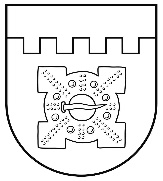 LATVIJAS REPUBLIKADOBELES NOVADA DOMEBrīvības iela 17, Dobele, Dobeles novads, LV-3701Tālr. 63707269, 63700137, 63720940, e-pasts dome@dobele.lvAPSTIPRINĀTSar Dobeles novada domes2019. gada 30. maijalēmumu Nr. 111/6Mežinieku pamatskolasNOLIKUMSDobelēIzdots saskaņā ar Izglītības likuma 22. panta pirmo daļu,Vispārējās izglītības likuma 8. un 9. pantuVispārīgie jautājumiMežinieku pamatskola (turpmāk – iestāde) ir Dobeles novada domes (turpmāk – dibinātājs) dibināta izglītības iestāde vispārējās pamatizglītības programmu īstenošanai.Iestādes darbības tiesiskais pamats ir Izglītības likums, Vispārējās izglītības likums, citi normatīvie akti, kā arī iestādes dibinātāja izdotie tiesību akti un šis nolikums.Iestāde ir pastarpinātas pārvaldes iestāde, kas atrodas Dobeles novada Izglītības pārvaldes pakļautībā.Iestādei ir zīmogs ar Dobeles novada ģerboņa attēlu un pilnu izglītības iestādes nosaukumu. Uz Iestādes izdotajiem dokumentiem, kas apliecina izglītības iegūšanu, lieto zīmogu ar papildinātā mazā valsts ģerboņa attēlu atbilstoši likumam “Par Latvijas valsts ģerboni”. Iestādei var būt sava simbolika.Iestādes adrese: Skolas iela 2, Jaunbērze, Jaunbērzes pagasts, Dobeles novads, LV – 3717.Iestādes izglītības programmu īstenošanas vieta: Skolas iela 2, Jaunbērze, Jaunbērzes pagasts, Dobeles novads, LV – 3717.II. Iestādes darbības mērķis, pamatvirziens un uzdevumiIestādes mērķis ir veidot izglītības vidi, organizēt un īstenot mācību un audzināšanas procesu, lai nodrošinātu valsts pamatizglītības standartā noteikto izglītības mērķu sasniegšanu.Iestādes darbības pamatvirziens ir mācību un audzināšanas darbība.Iestādes uzdevumi ir:īstenot izglītības programmas, veikt mācību un audzināšanas darbu, izvēlēties izglītošanas darba metodes un formas;nodrošināt izglītojamo ar iespējām apgūt zināšanas un prasmes, kas ir nepieciešamas personiskai izaugsmei un attīstībai, pilsoniskai līdzdalībai, nodarbinātībai, sociālajai integrācijai un izglītības turpināšanai; izkopt izglītojamā prasmi patstāvīgi mācīties un pilnveidoties, nodrošinot izglītojamo karjeras vadības prasmju apguvi un attīstīšanu, kas ietver savu interešu, spēju un iespēju apzināšanos tālākās izglītības un profesionālās karjeras virziena izvēlei, vienlaikus motivējot mūžizglītībai;veicināt izglītojamā pilnveidošanos par garīgi, emocionāli un fiziski attīstītu personību un izkopt veselīga dzīvesveida paradumus;sekmēt izglītojamā sociāli aktīvu un atbildīgu attieksmi pret sevi, ģimeni, sabiedrību, vidi un valsti, saglabājot un attīstot savu valodu, etnisko un kultūras savdabību. Vienlaicīgi pilnveidot izpratni par Latvijas Republikas Satversmē un citos tiesību aktos ietvertajiem cilvēktiesību pamatprincipiem un audzināt krietnus, godprātīgus, atbildīgus cilvēkus – Latvijas patriotus;sadarboties ar izglītojamo vecākiem vai personu, kas realizē aizgādību, lai nodrošinātu izglītības ieguvi;nodrošināt izglītības programmas īstenošanā un izglītības satura apguvē nepieciešamos mācību līdzekļus, tai skaitā elektroniskajā vidē; racionāli un efektīvi izmantot izglītībai atvēlētos finanšu resursus.III. Iestādē īstenojamās izglītības programmasIestāde īsteno šādas licencētas izglītības programmas:9.9.1.pamatizglītības programmu (kods 21011111);9.9.2.speciālās pamatizglītības programmu izglītojamajiem ar garīgās attīstības traucējumiem (kods 21015811);9.9.3.speciālās pamatizglītības programmu izglītojamiem ar mācīšanās traucējumiem (izglītības programmas kods 21015611).Iestāde var pastāvīgi īstenot interešu izglītības, tālākizglītības un citas izglītības programmas.IV.Izglītības procesa organizācijaIzglītības procesa organizāciju iestādē nosaka Izglītības likums, Vispārējās izglītības likums, citi ārējie normatīvie akti, šis nolikums, Darba kārtības noteikumi, Iekšējās kārtības noteikumi un citi iestādes iekšējie normatīvie akti.Mācību ilgumu nosaka Vispārējās izglītības likums. Mācību gada sākuma un beigu datumu, kā arī izglītojamo brīvdienas nosaka Ministru kabinets. Mācību darba organizācijas pamatforma ir mācību stunda, tās ilgumu nosaka direktors. Mācību stundu slodzes sadalījumu pa dienām atspoguļo mācību priekšmetu stundu saraksts.Izglītojamo uzņemšana un pārcelšana nākamajā klasē iestādē notiek Ministru kabineta noteiktajā kārtībā.Iestāde nosaka vienotu izglītojamo sasniegumu vērtēšanas kārtību, ievērojot valsts standartā noteikto. Katra mācību priekšmeta pārbaudījumu apjomu, skaitu, izpildes laiku un vērtēšanas kritērijus nosaka attiecīgā priekšmeta pedagogs. Pārbaudījumu grafiks tiek saskaņots ar iestādes direktoru katrā semestra sākumā.Iestāde nodrošina pagarinātās dienas grupas.Par vispārējās pamatizglītības programmas apguvi izglītojamie Ministru kabineta noteiktajā kārtībā saņem apliecību par vispārējo pamatizglītību un sekmju izrakstu vai Vispārējās izglītības likumā noteiktos gadījumos - liecību.Izglītojamo tiesības un pienākumiIzglītojamā tiesības, pienākumi un atbildība noteikta Izglītības likumā, Bērnu tiesību aizsardzības likumā, citos ārējos normatīvajos aktus un iestādes iekšējos normatīvajos aktos.Pedagogu un citu darbinieku tiesības un pienākumiIestādi vada direktors, kuru pieņem darbā un atbrīvo no darba dibinātājs Dobeles novada izglītības pārvaldes personā normatīvajos aktos noteiktajā kārtībā.Iestādes direktora tiesības, pienākumi un atbildība noteikta Izglītības likumā, Vispārējās izglītības likumā, Bērnu tiesību aizsardzības likumā un citos normatīvajos aktos. Direktora tiesības, pienākumus un atbildību precizē darba līgums un amata apraksts.Pedagogus un citus darbiniekus darbā pieņem un atbrīvo iestādes direktors normatīvajos aktos noteiktā kārtībā. Direktors ir tiesīgs deleģēt pedagogiem un citiem iestādes darbiniekiem konkrētu uzdevumu veikšanu. Iestādes pedagogu tiesības, pienākumi un atbildība noteikta Izglītības likumā, Bērnu tiesību aizsardzības likumā, Darba likumā un citos normatīvajos aktos. Pedagoga tiesības, pienākumus un atbildību precizē darba līgums un amata apraksts.Iestādes citu darbinieku tiesības, pienākumi un atbildība noteikta Darba likumā, Bērnu tiesību aizsardzības likumā un citos normatīvajos aktos. Iestādes citu darbinieku tiesības, pienākumus un atbildību precizē darba līgums un amata apraksts.Iestādes pašpārvaldes izveidošanas kārtība un kompetenceIestādes direktoram ir pienākums nodrošināt iestādes padomes izveidošanu un darbību.Iestādes padomes kompetenci nosaka Izglītības likums, un tā darbojas saskaņā ar iestādes padomes darbību reglamentējošu normatīvo aktu, ko, saskaņojot ar direktoru, izdod padome.Iestādes pedagoģiskās padomes izveidošanas kārtība un kompetenceIestādes pedagoģiskās padomes izveidošanas kārtību, darbību un kompetenci nosaka Vispārējās izglītības likums un citi normatīvie akti.Pedagoģisko padomi vada iestādes direktors.Iestādes izglītojamo pašpārvaldeLai risinātu jautājumus, kas saistīti ar izglītojamo interesēm iestādē un līdzdarbotos  iestādes darba organizēšanā un mācību procesa pilnveidē, iestādes padome ir tiesīga veidot izglītojamo pašpārvaldi. Izglītojamo pašpārvaldes darbību atbalsta iestādes direktors un pedagogi.Izglītojamo pašpārvalde ir koleģiāla izglītojamo institūcija. Tās darbību nosaka izglītojamo pašpārvaldes reglamentējošs normatīvais akts, ko saskaņojot ar direktoru, izdod izglītojamo pašpārvalde.Iestādes iekšējo normatīvo aktu pieņemšanas un to apstrīdēšanas kārtībaIestāde saskaņā ar Izglītības likumā, Vispārējās izglītības likumā un citos normatīvajos aktos, kā arī iestādes nolikumā noteikto patstāvīgi izstrādā un izdod iestādes iekšējos normatīvos aktus.Iestādes izdotu administratīvo aktu vai faktisko rīcību privātpersona var apstrīdēt, iesniedzot attiecīgu iesniegumu Dobeles novada Izglītības pārvaldē. Iestādes saimnieciskā darbībaIestāde ir patstāvīga finanšu, saimnieciskajā un citā darbībā saskaņā ar Izglītības likumā un citos normatīvajos aktos, kā arī iestādes nolikumā noteikto.Atbilstoši normatīvajos aktos noteiktajam iestādes direktors, saskaņā ar Dobeles novada pašvaldības  un Dobeles novada Izglītības pārvaldes noteikto kārtību, ir tiesīgs slēgt ar juridiskām un fiziskām personām līgumus par dažādu iestādei nepieciešamo darbu veikšanu un citiem pakalpojumiem, ja tas netraucē izglītības programmu īstenošanai.Iestādes finansēšanas avoti un kārtībaIestādes finansēšanas avotus un kārtību nosaka Izglītības likums, Vispārējās izglītības likums un citi normatīvie akti.Iestādi finansē tās dibinātājs. Valsts un pašvaldība piedalās iestādes finansēšanā normatīvajos aktos noteiktā kārtībā.Iestāde var saņemt papildu finanšu līdzekļus:35.1.ziedojumu un dāvinājumu veidā;35.2.sniedzot maksas pakalpojumus iestādes nolikumā noteiktajos gadījumos;35.3.no citiem ieņēmumiem. Papildu finanšu līdzekļi ieskaitāmi iestādes attiecīgajā budžeta kontā un izmantojami tikai:36.1.iestādes attīstībai;36.2.mācību līdzekļu iegādei;36.3.iestādes aprīkojuma iegādei;36.4.pedagogu un izglītojamo materiālai stimulēšanai.Iestādes reorganizācijas un likvidācijas kārtībaIestādi reorganizē vai likvidē dibinātājs, normatīvajos aktos noteiktajā kārtībā, paziņojot par to Izglītības iestāžu reģistram.Iestādes nolikuma un tā grozījumu pieņemšanas kārtībaIestāde vai Dobeles novada Izglītības pārvalde, pamatojoties uz Izglītības likumu, Vispārējās izglītības likumu, izstrādā iestādes nolikumu. Iestādes nolikumu apstiprina dibinātājs.Grozījumus iestādes nolikumā var izdarīt pēc iestādes dibinātāja, Dobeles novada Izglītības pārvaldes iniciatīvas, direktora vai padomes, Pedagoģiskās padomes priekšlikuma. Grozījumus nolikumā izstrādā iestāde vai Dobeles novada Izglītības pārvalde un apstiprina iestādes dibinātājs.Citi noteikumiSaskaņā ar normatīvajos aktos un dibinātāja noteikto kārtību iestāde veic dokumentu un arhīvu pārvaldību.Iestāde normatīvajos aktos noteiktā kārtībā sagatavo valsts statistikas pārskatu un pašnovērtējuma ziņojumu.Iestāde normatīvajos aktos noteiktā kārtībā informē kompetentu institūciju par akreditācijas ekspertu komisijas ziņojumos norādīto ieteikumu ieviešanu.Iestāde normatīvajos aktos noteiktā kārtībā nodrošina piekļuvi bibliotekārajiem, informācijas un karjeras attīstības atbalsta pakalpojumiem.Iestāde normatīvajos aktos noteiktā kārtībā nodrošina izglītojamo profilaktisko veselības aprūpi un pirmās palīdzības pieejamību iestādē.Iestāde sadarbībā ar dibinātāju nodrošina izglītojamo drošību iestādē un tās organizētajos pasākumos atbilstoši normatīvajos aktos noteiktajām prasībām, tostarp:46.1.attiecībā uz higiēnas noteikumu ievērošanu;46.2.civilās aizsardzības, ugunsdrošības, elektrodrošības un  darba aizsardzības noteikumu ievērošanu.Iestāde atbilstoši savas darbības un izglītības programmu īstenošanas mērķiem un uzdevumiem ir tiesīga sadarboties ar citām izglītības iestādēm un organizācijām, tostarp organizējot izglītojamo un pedagogu profesionālās pieredzes apmaiņas braucienus un uzaicināt citu izglītības iestāžu pedagogus / speciālistus atsevišķu nodarbību vadīšanai.Domes priekšsēdētājs											A.SpridzānsLATVIJAS REPUBLIKADOBELES NOVADA DOMEBrīvības iela 17, Dobele, Dobeles novads, LV-3701Tālr. 63707269, 63700137, 63720940, e-pasts dome@dobele.lvLĒMUMSDobelē2019. gada 30. maijā											Nr.112/6Par Annenieku pamatskolas nolikuma apstiprināšanuSaskaņā ar likuma „Par pašvaldībām” 21. panta pirmās daļas 8. punktu, Izglītības likuma 22. panta pirmo daļu, Vispārējās izglītības likuma 9. panta otro daļu Dobeles novada dome NOLEMJ:1.APSTIPRINĀT Annenieku pamatskolas nolikumu (pielikumā).2.Ar šī lēmuma spēkā stāšanos, spēku zaudē Dobeles novada domes 2011. gada 29. septembra lēmuma Nr. 236/13 „Par Dobeles novada pašvaldības izglītības iestāžu nolikumu apstiprināšanu” 15. pielikums “ Annenieku pamatskolas nolikums”.Domes priekšsēdētājs											A.SpridzānsPielikumsDobeles novada domes 2019. gada 30. maijalēmumam Nr. 112/6LATVIJAS REPUBLIKADOBELES NOVADA DOMEBrīvības iela 17, Dobele, Dobeles novads, LV-3701Tālr. 63707269, 63700137, 63720940, e-pasts dome@dobele.lvAPSTIPRINĀTSar Dobeles novada domes2019. gada 30. maijalēmumu Nr. 112/6Annenieku pamatskolasNOLIKUMSDobelēIzdots saskaņā ar Izglītības likuma 22. panta pirmo daļu,Vispārējās izglītības likuma 8. un 9. pantuI. Vispārīgie jautājumi1.Annenieku pamatskola (turpmāk – iestāde) ir Dobeles novada domes (turpmāk – dibinātājs) dibināta izglītības iestāde vispārējās pamatizglītības programmu īstenošanai.2.Iestādes darbības tiesiskais pamats ir Izglītības likums, Vispārējās izglītības likums, citi normatīvie akti, kā arī iestādes dibinātāja izdotie tiesību akti un šis nolikums.3.Iestāde ir pastarpinātas pārvaldes iestāde, kas atrodas Dobeles novada Izglītības pārvaldes pakļautībā.4.Iestādei ir zīmogs ar Dobeles novada ģerboņa attēlu un pilnu izglītības iestādes nosaukumu. Uz Iestādes izdotajiem dokumentiem, kas apliecina izglītības iegūšanu, lieto zīmogu ar papildinātā mazā valsts ģerboņa attēlu atbilstoši likumam “Par Latvijas valsts ģerboni”. Iestādei var būt sava simbolika.5.Iestādes adrese: Skolas iela 10, Kaķenieki, Annenieku pagasts, Dobeles novads, LV – 3718.6.Iestādes izglītības programmu īstenošanas vieta: Skolas iela 10, Kaķenieki, Annenieku pagasts, Dobeles novads, LV – 3718. II. Iestādes darbības mērķis, pamatvirziens un uzdevumi7.Iestādes mērķis ir veidot izglītības vidi, organizēt un īstenot mācību un audzināšanas procesu, lai nodrošinātu valsts pamatizglītības standartā noteikto izglītības mērķu sasniegšanu.8.Iestādes darbības pamatvirziens ir mācību un audzināšanas darbība.9.Iestādes uzdevumi ir:9.1.īstenot izglītības programmas, veikt mācību un audzināšanas darbu, izvēlēties izglītošanas darba metodes un formas;9.2.nodrošināt izglītojamo ar iespējām apgūt zināšanas un prasmes, kas ir nepieciešamas personiskai izaugsmei un attīstībai, pilsoniskai līdzdalībai, nodarbinātībai, sociālajai integrācijai un izglītības turpināšanai;izkopt izglītojamā prasmi patstāvīgi mācīties un pilnveidoties, nodrošinot izglītojamo karjeras vadības prasmju apguvi un attīstīšanu, kas ietver savu interešu, spēju un iespēju apzināšanos tālākās izglītības un profesionālās karjeras virziena izvēlei, vienlaikus motivējot mūžizglītībai;9.4.veicināt izglītojamā pilnveidošanos par garīgi, emocionāli un fiziski attīstītu personību un izkopt veselīga dzīvesveida paradumus;9.5.sekmēt izglītojamā sociāli aktīvu un atbildīgu attieksmi pret sevi, ģimeni, sabiedrību, vidi un valsti, saglabājot un attīstot savu valodu, etnisko un kultūras savdabību. Vienlaicīgi pilnveidot izpratni par Latvijas Republikas Satversmē un citos tiesību aktos ietvertajiem cilvēktiesību pamatprincipiem un audzināt krietnus, godprātīgus, atbildīgus cilvēkus – Latvijas patriotus;9.6.sadarboties ar izglītojamo vecākiem vai personu, kas realizē aizgādību, lai nodrošinātu izglītības ieguvi;9.7.nodrošināt izglītības programmas īstenošanā un izglītības satura apguvē nepieciešamos mācību līdzekļus, tai skaitā elektroniskajā vidē;9.8. racionāli un efektīvi izmantot izglītībai atvēlētos finanšu resursus.III. Iestādē īstenojamās izglītības programmas10.Iestāde īsteno šādas licencētas izglītības programmas:10.1.pamatizglītības programma (kods 21011111).Iestāde var pastāvīgi īstenot interešu izglītības, tālākizglītības un citas izglītības programmas.IV. Izglītības procesa organizācijaIzglītības procesa organizāciju iestādē nosaka Izglītības likums, Vispārējās izglītības likums, citi ārējie normatīvie akti, šis nolikums, Darba kārtības noteikumi, Iekšējās kārtības noteikumi un citi iestādes iekšējie normatīvie akti.Mācību ilgumu nosaka Vispārējās izglītības likums. Mācību gada sākuma un beigu datumu, kā arī izglītojamo brīvdienas nosaka Ministru kabinets. Mācību darba organizācijas pamatforma ir mācību stunda, tās ilgumu nosaka direktors. Mācību stundu slodzes sadalījumu pa dienām atspoguļo mācību priekšmetu stundu saraksts.Izglītojamo uzņemšana un pārcelšana nākamajā klasē iestādē notiek Ministru kabineta noteiktajā kārtībā.Iestāde nosaka vienotu izglītojamo sasniegumu vērtēšanas kārtību, ievērojot valsts standartā noteikto. Katra mācību priekšmeta pārbaudījumu apjomu, skaitu, izpildes laiku un vērtēšanas kritērijus nosaka attiecīgā priekšmeta pedagogs. Pārbaudījumu grafiks tiek saskaņots ar iestādes direktoru katrā semestra sākumā.Iestāde nodrošina pagarinātās dienas grupas.Par vispārējās pamatizglītības programmas apguvi izglītojamie Ministru kabineta noteiktajā kārtībā saņem apliecību par vispārējo pamatizglītību un sekmju izrakstu vai Vispārējās izglītības likumā noteiktos gadījumos - liecību.V. Izglītojamo tiesības un pienākumiIzglītojamā tiesības, pienākumi un atbildība noteikta Izglītības likumā, Bērnu tiesību aizsardzības likumā, citos ārējos normatīvajos aktus un iestādes iekšējos normatīvajos aktos.VI. Pedagogu un citu darbinieku tiesības un pienākumiIestādi vada direktors, kuru pieņem darbā un atbrīvo no darba dibinātājs Dobeles novada izglītības pārvaldes personā normatīvajos aktos noteiktajā kārtībā.Iestādes direktora tiesības, pienākumi un atbildība noteikta Izglītības likumā, Vispārējās izglītības likumā, Bērnu tiesību aizsardzības likumā un citos normatīvajos aktos. Direktora tiesības, pienākumus un atbildību precizē darba līgums un amata apraksts.Pedagogus un citus darbiniekus darbā pieņem un atbrīvo iestādes direktors normatīvajos aktos noteiktā kārtībā. Direktors ir tiesīgs deleģēt pedagogiem un citiem iestādes darbiniekiem konkrētu uzdevumu veikšanu.Iestādes pedagogu tiesības, pienākumi un atbildība noteikta Izglītības likumā, Bērnu tiesību aizsardzības likumā, Darba likumā un citos normatīvajos aktos. Pedagoga tiesības, pienākumus un atbildību precizē darba līgums un amata apraksts.Iestādes citu darbinieku tiesības, pienākumi un atbildība noteikta Darba likumā, Bērnu tiesību aizsardzības likumā un citos normatīvajos aktos. Iestādes citu darbinieku tiesības, pienākumus un atbildību precizē darba līgums un amata apraksts.VII. Iestādes pašpārvaldes izveidošanas kārtība un kompetenceIestādes direktoram ir pienākums nodrošināt iestādes padomes izveidošanu un darbību.Iestādes padomes kompetenci nosaka Izglītības likums, un tā darbojas saskaņā ar iestādes padomes darbību reglamentējošu normatīvo aktu, ko, saskaņojot ar direktoru, izdod padome.VIII. Iestādes pedagoģiskās padomes izveidošanas kārtība un kompetenceIestādes pedagoģiskās padomes izveidošanas kārtību, darbību un kompetenci nosaka Vispārējās izglītības likums un citi normatīvie akti.Pedagoģisko padomi vada iestādes direktors.IX. Iestādes izglītojamo pašpārvaldeLai risinātu jautājumus, kas saistīti ar izglītojamo interesēm iestādē un līdzdarbotos  iestādes darba organizēšanā un mācību procesa pilnveidē, iestādes padome ir tiesīga veidot izglītojamo pašpārvaldi. Izglītojamo pašpārvaldes darbību atbalsta iestādes direktors un pedagogi.Izglītojamo pašpārvalde ir koleģiāla izglītojamo institūcija. Tās darbību nosaka izglītojamo pašpārvaldes reglamentējošs normatīvais akts, ko saskaņojot ar direktoru, izdod izglītojamo pašpārvalde.X. Iestādes iekšējo normatīvo aktu pieņemšanas un to apstrīdēšanas kārtībaIestāde saskaņā ar Izglītības likumā, Vispārējās izglītības likumā un citos normatīvajos aktos, kā arī iestādes nolikumā noteikto patstāvīgi izstrādā un izdod iestādes iekšējos normatīvos aktus.Iestādes izdotu administratīvo aktu vai faktisko rīcību privātpersona var apstrīdēt, iesniedzot attiecīgu iesniegumu Dobeles novada Izglītības pārvaldē. XI. Iestādes saimnieciskā darbībaIestāde ir patstāvīga finanšu, saimnieciskajā un citā darbībā saskaņā ar Izglītības likumā un citos normatīvajos aktos, kā arī iestādes nolikumā noteikto.Atbilstoši normatīvajos aktos noteiktajam iestādes direktors, saskaņā ar Dobeles novada pašvaldības  un Dobeles novada Izglītības pārvaldes noteikto kārtību, ir tiesīgs slēgt ar juridiskām un fiziskām personām līgumus par dažādu iestādei nepieciešamo darbu veikšanu un citiem pakalpojumiem, ja tas netraucē izglītības programmu īstenošanai.XII. Iestādes finansēšanas avoti un kārtībaIestādes finansēšanas avotus un kārtību nosaka Izglītības likums, Vispārējās izglītības likums un citi normatīvie akti.Iestādi finansē tās dibinātājs. Valsts un pašvaldība piedalās iestādes finansēšanā normatīvajos aktos noteiktā kārtībā.Iestāde var saņemt papildu finanšu līdzekļus:ziedojumu un dāvinājumu veidā;36.2.sniedzot maksas pakalpojumus iestādes nolikumā noteiktajos gadījumos;36.3.no citiem ieņēmumiem. Papildu finanšu līdzekļi ieskaitāmi iestādes attiecīgajā budžeta kontā un izmantojami tikai:37.1.iestādes attīstībai;37.2.mācību līdzekļu iegādei;37.3.iestādes aprīkojuma iegādei;37.4.pedagogu un izglītojamo materiālai stimulēšanai.XIII. Iestādes reorganizācijas un likvidācijas kārtībaIestādi reorganizē vai likvidē dibinātājs, normatīvajos aktos noteiktajā kārtībā, paziņojot par to Izglītības iestāžu reģistram.XIV. Iestādes nolikuma un tā grozījumu pieņemšanas kārtībaIestāde vai Dobeles novada Izglītības pārvalde, pamatojoties uz Izglītības likumu, Vispārējās izglītības likumu, izstrādā iestādes nolikumu. Iestādes nolikumu apstiprina dibinātājs.Grozījumus iestādes nolikumā var izdarīt pēc iestādes dibinātāja, Dobeles novada Izglītības pārvaldes iniciatīvas, direktora vai padomes, Pedagoģiskās padomes priekšlikuma. Grozījumus nolikumā izstrādā iestāde vai Dobeles novada Izglītības pārvalde un apstiprina iestādes dibinātājs.XV.Citi noteikumiSaskaņā ar normatīvajos aktos un dibinātāja noteikto kārtību iestāde veic dokumentu un arhīvu pārvaldību.Iestāde normatīvajos aktos noteiktā kārtībā sagatavo valsts statistikas pārskatu un pašnovērtējuma ziņojumu.Iestāde normatīvajos aktos noteiktā kārtībā informē kompetentu institūciju par akreditācijas ekspertu komisijas ziņojumos norādīto ieteikumu ieviešanu.Iestāde normatīvajos aktos noteiktā kārtībā nodrošina piekļuvi bibliotekārajiem, informācijas un karjeras attīstības atbalsta pakalpojumiem.Iestāde normatīvajos aktos noteiktā kārtībā nodrošina izglītojamo profilaktisko veselības aprūpi un pirmās palīdzības pieejamību iestādē.Iestāde sadarbībā ar dibinātāju nodrošina izglītojamo drošību iestādē un tās organizētajos pasākumos atbilstoši normatīvajos aktos noteiktajām prasībām, tostarp:47.1.attiecībā uz higiēnas noteikumu ievērošanu;47.2.civilās aizsardzības, ugunsdrošības, elektrodrošības un  darba aizsardzības noteikumu ievērošanu.Iestāde atbilstoši savas darbības un izglītības programmu īstenošanas mērķiem un uzdevumiem ir tiesīga sadarboties ar citām izglītības iestādēm un organizācijām, tostarp organizējot izglītojamo un pedagogu profesionālās pieredzes apmaiņas braucienus un uzaicināt citu izglītības iestāžu pedagogus / speciālistus atsevišķu nodarbību vadīšanai.Domes priekšsēdētājs											A.SpridzānsLATVIJAS REPUBLIKADOBELES NOVADA DOMEBrīvības iela 17, Dobele, Dobeles novads, LV-3701Tālr. 63707269, 63700137, 63720940, e-pasts dome@dobele.lvLĒMUMSDobelē2019. gada 30. maijā											Nr.113/6Par Annenieku pirmsskolas izglītības iestādes “Riekstiņš” nolikuma apstiprināšanuSaskaņā ar likuma „Par pašvaldībām” 21. panta pirmās daļas 8. punktu, Izglītības likuma 22. panta pirmo daļu, Vispārējās izglītības likuma 9. panta otro daļu Dobeles novada dome NOLEMJ:1.APSTIPRINĀT Annenieku pirmsskolas izglītības iestādes “Riekstiņš” nolikumu (pielikumā).2.Ar šī lēmuma spēkā stāšanos, spēku zaudē Dobeles novada domes 2011. gada 29. septembra lēmuma Nr. 236/13 „Par Dobeles novada pašvaldības izglītības iestāžu nolikumu apstiprināšanu” 5. pielikums “Annenieku pirmsskolas izglītības iestādes „Riekstiņš” nolikums”.Domes priekšsēdētājs											A.SpridzānsPielikumsDobeles novada domes 2019. gada 30. maijalēmumam Nr. 113/6LATVIJAS REPUBLIKADOBELES NOVADA DOMEBrīvības iela 17, Dobele, Dobeles novads, LV-3701Tālr. 63707269, 63700137, 63720940, e-pasts dome@dobele.lvAPSTIPRINĀTSar Dobeles novada domes2019. gada 30. maijalēmumu Nr.113/6Annenieku pirmsskolas izglītības iestādes “Riekstiņš”NOLIKUMSDobelēIzdots saskaņā ar Izglītības likuma 22. panta pirmo daļu,Vispārējās izglītības likuma 8. un 9. pantu Vispārīgie jautājumiAnnenieku pirmsskolas izglītības iestādes “Riekstiņš”(turpmāk – iestāde) ir Dobeles novada domes (turpmāk – dibinātājs) dibināta pirmsskolas izglītības iestāde.Iestādes darbības tiesiskais pamats ir Izglītības likums, Vispārējās izglītības likums, citi normatīvie akti, kā arī dibinātāja izdotie tiesību akti un šis .Iestāde ir pastarpinātas pārvaldes iestāde, kas atrodas Dobeles novada Izglītības pārvaldes pakļautībā.Iestādei ir zīmogs ar Dobeles novada ģerboņa attēlu un pilnu izglītības iestādes nosaukumu. Iestādei var būt sava simbolika.Iestādes adrese: Skolas iela 6A Kaķenieki, Annenieku pagasts, Dobeles novads, LV- 3718.Iestādes izglītības programmu īstenošanas vieta: Skolas iela 6A Kaķenieki, Annenieku pagasts, Dobeles novads, LV- 3718. Iestādes darbības mērķi, pamatvirziens un uzdevumi Iestādes mērķi ir:organizēt un īstenot mācību un audzināšanas procesu, lai nodrošinātu valsts pirmsskolas izglītības vadlīnijās noteikto mērķu sasniegšanu;veicināt izglītojamā vispusīgu un harmonisku attīstību, ievērojot viņa attīstības likumsakarības un vajadzības, individuālajā un sabiedriskajā dzīvē nepieciešamās zināšanas, prasmes un attieksmes, tādējādi mērķtiecīgi nodrošinot izglītojamajam iespēju sagatavoties pamatizglītības apguvei.Iestādes darbības pamatvirziens ir izglītojoša un audzinoša darbība.Iestādes uzdevumi ir:īstenot izglītības programmas, organizēt mācību un audzināšanas darbu, izvēlēties izglītošanas darba metodes un formas, mērķtiecīgi nodrošinot izglītojamo personības daudzpusīgu veidošanos, veselības stiprināšanu un sagatavošanu pamatizglītības apguves uzsākšanai;sekmēt izglītojamā fizisko spēju attīstību un kustību apguvi;sekmēt izglītojamā pašapziņas veidošanos, spēju un interešu apzināšanos, jūtu un gribas attīstību, veicinot izglītojamā pilnveidošanos par garīgi, emocionāli un fiziski attīstītu personību;veidot izglītojamā pamatiemaņas patstāvīgi mācīties un pilnveidoties, kā arī veicināt izglītojamā izziņas darbības un zinātkāres attīstību, nodrošinot zināšanu un prasmju apguvi;sekmēt izglītojamā saskarsmes un sadarbības prasmju attīstību;sekmēt pozitīvas, sociāli aktīvas un atbildīgas attieksmes veidošanos izglītojamajam pašam pret sevi, ģimeni, citiem cilvēkiem, apkārtējo vidi un Latvijas valsti, saglabājot un attīstot savu valodu, etnisko un kultūras savdabību. Veidot izpratni par cilvēktiesību pamatprincipiem un audzināt krietnus, godprātīgus, atbildīgus cilvēkus – Latvijas patriotus;sadarboties ar izglītojamā vecākiem vai citiem izglītojamā likumiskajiem pārstāvjiem (turpmāk – vecāki), lai nodrošinātu izglītojamā sagatavošu pamatizglītības ieguves uzsākšanai;nodrošināt izglītības programmas īstenošanā un izglītības satura apguvē nepieciešamos mācību līdzekļus;racionāli un efektīvi izmantot izglītībai atvēlētos finanšu, materiālos un personāla resursus.Iestādē īstenojamās izglītības programmasIestāde īsteno pirmsskolas izglītības programmu, kods 01011111. Iestāde var patstāvīgi īstenot interešu izglītības programmas tālākizglītības un citas izglītības programmas.Izglītības procesa organizācijaIzglītības procesa organizāciju iestādē nosaka Izglītības likums, Vispārējās izglītības likums, citi ārējie normatīvie akti, šis , Darba kārtības noteikumi, Iekšējās kārtības noteikumi un citi iestādes iekšējie normatīvie akti.Pedagoģiskā procesa galvenie pamatnosacījumi ir:ievērot izglītojamā vajadzības, intereses un spējas, kā arī nodrošināt viņa individuālo attīstību, ja nepieciešams, izstrādājot individuālu mācību plānu;sekmēt izglītojamā pozitīvu pašsajūtu drošā un attīstību veicinošā vidē;nodrošināt izglītojamā, pedagogu, dibinātāja un vecāku sadarbību.Izglītības programmā noteikto izglītības saturu izglītojamais apgūst patstāvīgā darbībā un rotaļnodarbībās ar integrētu mācību saturu, visas dienas garumā nodrošinot vienmērīgu slodzi. Rotaļnodarbības var notikt vienlaikus visā grupā, apakšgrupās vai arī individuāli. Rotaļnodarbības ar integrētu mācību saturu izglītojamā fiziskai, psihiskai un sociālai attīstībai tiek plānotas katru nedēļu.Pirmsskolas izglītības satura apguve izglītojamajam nodrošina:daudzpusīgas izglītojamā attīstības sekmēšanu un individualitātes veidošanos;garīgo, fizisko un sociālo attīstību;iniciatīvas, zinātkāres, patstāvības un radošās darbības attīstību, tai skaitā izglītojamā prasmes patstāvīgi mācīties un pilnveidoties veidošanos un attīstību;izglītojamā saskarsmes un sadarbības prasmju sekmēšanu; izglītojamā pašapziņas veidošanos, spēju un interešu apzināšanos, jūtu un gribas attīstību, veicinot izglītojamā pilnveidošanos par garīgi, emocionāli un fiziski attīstītu personību;pozitīvas, sociāli aktīvas un atbildīgas attieksmes veidošanos izglītojamajam pašam pret sevi, ģimeni, citiem cilvēkiem, apkārtējo vidi un Latvijas valsti, saglabājot un attīstot savu valodu, etnisko un kultūras savdabību;izpratnes par cilvēktiesību pamatprincipiem veidošanos, audzinot krietnus, godprātīgus, atbildīgus cilvēkus – Latvijas patriotus; valsts valodas lietošanas pamatiemaņu apguvi;veselības nostiprināšanu;psiholoģisko sagatavošanu pamatizglītības ieguves uzsākšanai.Pirmsskolas izglītības programmu apgūst izglītojamie līdz septiņu gadu vecumam. Atkarībā no veselības stāvokļa un psiholoģiskās sagatavotības pirmsskolas izglītības programmas apguvi atbilstoši Vispārējās izglītības likumā noteiktajam var pagarināt vai saīsināt par vienu gadu saskaņā ar vecāku vēlmēm un ģimenes ārsta vai psihologa atzinumu.Izglītības satura apguves plānotos rezultātus nosaka valsts pirmsskolas izglītības vadlīnijas. Izglītības programmas apguves laikā izglītojamo zināšanu, prasmju un attieksmju vērtējumu izsaka mutvārdos un aprakstoši, uzsverot pozitīvo un nozīmīgo viņa darbībā un sasniegumos. Pēc pirmsskolas izglītības satura apguves par izglītojamo sasniegumiem (zināšanām, prasmēm un attieksmēm atbilstoši plānotajiem rezultātiem) rakstiski informē viņa vecākus. Pirmsskolas izglītības programmas apguvi apliecina iestādes izdota . Izglītojamo uzņemšanas kārtību nosaka dibinātājs normatīvajos aktos noteiktajā kārtībā. Iestādes vadītājs, ievērojot vecāku pieprasījumu un dibinātāja noteikto izglītojamo uzņemšanas kārtību, komplektē grupas (pēc izglītojamo vecumiem, skaita, darba laika u.c. kritērijiem) saskaņā ar normatīvajos aktos noteiktajām higiēnas un drošības prasībām.Izglītojamo tiesības un pienākumiIzglītojamo tiesības, pienākumi un atbildība noteikta Izglītības likumā, Bērnu tiesību aizsardzības likumā, citos ārējos normatīvajos aktus un iestādes iekšējos normatīvajos aktos.Pedagogu un citu darbinieku tiesības un pienākumiIestādi vada vadītājs, kuru pieņem darbā un atbrīvo no darba dibinātājs Dobeles novada Izglītības pārvaldes personā, normatīvajos aktos noteiktā kārtībā.Par vadītāju ir tiesīga strādāt persona, kuras izglītība un kvalifikācija atbilst normatīvajos aktos noteiktajām prasībām. Vadītāja tiesības, pienākumi un atbildība noteikta Izglītības likumā, Vispārējās izglītības likumā, Bērnu tiesību aizsardzības likumā, Fizisko personu datu aizsardzības likumā, Darba likumā  un citos normatīvajos aktos. Vadītāja tiesības, pienākumus un atbildību precizē darba  un amata apraksts.Iestādes pedagogus un citus darbiniekus darbā pieņem un atbrīvo vadītājs normatīvajos aktos noteiktā kārtībā. Vadītājs ir tiesīgs deleģēt pedagogiem un citiem iestādes darbiniekiem konkrētu uzdevumu veikšanu. Iestādes pedagogu tiesības, pienākumi un atbildība noteikta Izglītības likumā, Vispārējās izglītības likumā, Bērnu tiesību aizsardzības likumā, Fizisko personu datu aizsardzības likumā, Darba likumā un citos normatīvajos aktos. Pedagoga tiesības, pienākumus un atbildību precizē darba  un amata apraksts.Iestādes citu darbinieku tiesības, pienākumi un atbildība noteikta Darba likumā, Bērnu tiesību aizsardzības likumā un citos normatīvajos aktos. Iestādes citu darbinieku tiesības, pienākumus un atbildību precizē darba  un amata apraksts.Iestādes pašpārvaldes izveidošanas kārtība un kompetenceVadītājam ir pienākums nodrošināt iestādes padomes izveidošanu un darbību.Iestādes padomes kompetenci nosaka Izglītības likums, un tā darbojas saskaņā ar iestādes padomes darbību reglamentējošu normatīvo aktu, ko, saskaņojot ar vadītāju, izdod padome.Iestādes pedagoģiskās padomes izveidošanas kārtība un kompetenceIestādes pedagoģiskās padomes izveidošanas kārtību, darbību un kompetenci nosaka Vispārējās izglītības likums un citi normatīvie akti.  Pedagoģisko padomi vada vadītājs. IX. Iestādes iekšējo normatīvo aktu pieņemšanas un to apstrīdēšanas kārtībaIestāde saskaņā ar Izglītības likumā, Vispārējās izglītības likumā un citos normatīvajos aktos, kā arī iestādes nolikumā noteikto patstāvīgi izstrādā un izdod iestādes iekšējos normatīvos aktus.Iestādes izdotu administratīvo aktu vai faktisko rīcību privātpersona var apstrīdēt, iesniedzot attiecīgu iesniegumu Dobeles novada Izglītības pārvaldē.X. Iestādes saimnieciskā darbībaIestāde ir patstāvīga finanšu, saimnieciskajā un citā darbībā saskaņā ar Izglītības likumā un citos normatīvajos aktos, kā arī iestādes nolikumā noteikto.Atbilstoši normatīvajos aktos noteiktajam vadītājs, saskaņā ar Dobeles novada pašvaldības  un Dobeles novada Izglītības pārvaldes noteikto kārtību, ir tiesīgs slēgt ar juridiskām un fiziskām personām līgumus par dažādu iestādei nepieciešamo darbu veikšanu un citiem pakalpojumiem (piemēram, sniedzot ēdināšanas pakalpojumu, telpu noma), ja tas netraucē izglītības programmu īstenošanai.Iestādes saimnieciskās darbības ietvaros tiek veikta iestādes telpu un teritorijas apsaimniekošana.XI. Iestādes finansēšana avoti un kārtībaIestādi finansē tās dibinātājs. Iestādes finansēšanas avotus un kārtību nosaka Izglītības likums, Vispārējās izglītības likums un citi normatīvie akti.Iestāde normatīvajos aktos noteiktā kārtībā var saņemt papildu finanšu līdzekļus:ziedojumu un dāvinājumu veidā;sniedzot maksas pakalpojumus Dobeles novada pašvaldības noteiktajos gadījumos; no citiem ieņēmumiem.Papildu finanšu līdzekļi ieskaitāmi iestādes attiecīgajā budžeta kontā un izmantojami tikai:iestādes attīstībai;mācību līdzekļu iegādei;iestādes aprīkojuma iegādei;pedagogu materiālajai stimulēšanai.Papildu finanšu līdzekļu izmantošanas kārtību nosaka vadītājs, saskaņojot ar Dobeles novada Izglītības pārvaldi.XII. Iestādes reorganizācijas un likvidācijas kārtībaIestādi reorganizē vai likvidē dibinātājs normatīvajos aktos noteiktā kārtībā, paziņojot par to Izglītības iestāžu reģistram.XIII. Iestādes nolikuma un tā grozījumu pieņemšanas kārtībaIestāde vai Dobeles novada Izglītības pārvalde, pamatojoties uz Izglītības likumu, Vispārējās izglītības likumu, izstrādā iestādes nolikumu. Iestādes nolikumu apstiprina dibinātājs.Grozījumus iestādes nolikumā var izdarīt pēc dibinātāja vai Dobeles novada Izglītības pārvaldes iniciatīvas, vadītāja vai iestādes padomes, Pedagoģiskās padomes priekšlikuma. Grozījumus nolikumā  apstiprina dibinātājs.XIV. Citi noteikumiSaskaņā ar normatīvajos aktos un dibinātāja un Dobeles novada Izglītības pārvaldes noteikto kārtību iestāde veic dokumentu un arhīvu pārvaldību.Iestāde normatīvajos aktos noteiktā kārtībā sagatavo valsts statistikas pārskatu, kā arī aktualizē informāciju Valsts izglītības informācijas sistēmā atbilstoši Ministru kabineta noteiktajai Valsts izglītības informācijas sistēmas uzturēšanas un aktualizēšanas kārtībai.Iestāde veic nepieciešamās darbības fizisko personu pamattiesību aizsardzībai, tostarp veic fizisko personu datu apstrādi saskaņā ar to regulējošiem normatīvajiem aktiem.Iestāde normatīvajos aktos noteiktā kārtībā nodrošina izglītojamo profilaktisko veselības aprūpi un pirmās palīdzības pieejamību iestādē.Iestāde sadarbībā ar dibinātāju nodrošina izglītojamo drošību iestādē un tās organizētajos pasākumos atbilstoši normatīvajos aktos noteiktajām prasībām, tostarp:attiecībā uz higiēnas noteikumu ievērošanu;civilās aizsardzības, ugunsdrošības, elektrodrošības un darba aizsardzības noteikumu ievērošanu.Iestāde atbilstoši savas darbības un izglītības programmu īstenošanas mērķiem un uzdevumiem ir tiesīga sadarboties ar citām izglītības iestādēm un organizācijām, tostarp organizējot izglītojamo un pedagogu profesionālās pieredzes apmaiņas braucienus un uzaicināt citu izglītības iestāžu pedagogus / speciālistus atsevišķu nodarbību vadīšanai.Domes priekšsēdētājs											A.SpridzānsLATVIJAS REPUBLIKADOBELES NOVADA DOMEBrīvības iela 17, Dobele, Dobeles novads, LV-3701Tālr. 63707269, 63700137, 63720940, e-pasts dome@dobele.lvLĒMUMSDobelē2019. gada 30. maijā											Nr.114/6Par Gardenes pamatskolas nolikuma apstiprināšanuSaskaņā ar likuma „Par pašvaldībām” 21. panta pirmās daļas 8. punktu, Izglītības likuma 22. panta pirmo daļu, Vispārējās izglītības likuma 9. panta otro daļu Dobeles novada dome NOLEMJ:1.APSTIPRINĀT Gardenes pamatskolas nolikumu (pielikumā).2.Ar šī lēmuma spēkā stāšanos, spēku zaudē Dobeles novada domes 2011. gada 29. septembra lēmuma Nr. 236/13 „Par Dobeles novada pašvaldības izglītības iestāžu nolikumu apstiprināšanu” 9. pielikums “ Gardenes pamatskolas nolikums”.Domes priekšsēdētājs											A.SpridzānsPielikumsDobeles novada domes 2019. gada 30. maijalēmumam Nr. 114/6LATVIJAS REPUBLIKADOBELES NOVADA DOMEBrīvības iela 17, Dobele, Dobeles novads, LV-3701Tālr. 63707269, 63700137, 63720940, e-pasts dome@dobele.lvAPSTIPRINĀTSar Dobeles novada domes2019. gada 30. maijalēmumu Nr. 114/6Gardenes pamatskolasNOLIKUMSDobelēIzdots saskaņā ar Izglītības likuma 22. panta pirmo daļu,Vispārējās izglītības likuma 8. un 9. pantuI. Vispārīgie jautājumi1.Gardenes pamatskola (turpmāk – iestāde) ir Dobeles novada domes (turpmāk – dibinātājs) dibināta izglītības iestāde pirmsskolas un vispārējās pamatizglītības programmu īstenošanai.2.Iestādes darbības tiesiskais pamats ir Izglītības likums, Vispārējās izglītības likums, citi normatīvie akti, kā arī iestādes dibinātāja izdotie tiesību akti un šis nolikums.3.Iestāde ir pastarpinātas pārvaldes iestāde, kas atrodas Dobeles novada Izglītības pārvaldes pakļautībā.4.Iestādei ir zīmogs ar Dobeles novada ģerboņa attēlu un pilnu izglītības iestādes nosaukumu. Uz Iestādes izdotajiem dokumentiem, kas apliecina izglītības iegūšanu, lieto zīmogu ar papildinātā mazā valsts ģerboņa attēlu atbilstoši likumam “Par Latvijas valsts ģerboni”. Iestādei var būt sava simbolika.5.Iestādes adrese: Priežu iela 21, Gardene, Auru pagasts, Dobeles novads, LV-3701. 6.Iestādes izglītības programmu īstenošanas vieta: Priežu iela 21, Gardene, Auru pagasts, Dobeles novads, LV-3701. Iestādes darbības mērķis, pamatvirziens un uzdevumi7.Iestādes mērķis ir veidot izglītības vidi, organizēt un īstenot mācību un audzināšanas procesu, lai nodrošinātu valsts pamatizglītības standartā noteikto izglītības mērķu sasniegšanu, kā arī valsts pirmsskolas izglītības vadlīnijās noteikto mērķu sasniegšanu, kā arī veicināt izglītojamā vispusīgu un harmonisku attīstību, ievērojot viņa attīstības likumsakarības un vajadzības, individuālajā un sabiedriskajā dzīvē nepieciešamās zināšanas, prasmes un attieksmes, tādējādi mērķtiecīgi nodrošinot izglītojamajam iespēju sagatavoties pamatizglītības apguvei.8.Iestādes darbības pamatvirziens ir mācību un audzinoša darbība.9.Iestādes uzdevumi ir:9.1.īstenot izglītības programmas, veikt mācību un audzināšanas darbu, izvēlēties izglītošanas darba metodes un formas;9.2.nodrošināt izglītojamo ar iespējām apgūt zināšanas un prasmes, kas ir nepieciešamas personiskai izaugsmei un attīstībai, pilsoniskai līdzdalībai, nodarbinātībai, sociālajai integrācijai un izglītības turpināšanai;9.3.sekmēt izglītojamā pašapziņas veidošanos, spēju un interešu apzināšanos, jūtu un gribas attīstību, veicinot izglītojamā pilnveidošanos par garīgi, emocionāli un fiziski attīstītu personību;9.4.sekmēt izglītojamā fizisko spēju attīstību un kustību apguvi;9.5.veidot izglītojamā pamatiemaņas patstāvīgi mācīties un pilnveidoties, kā arī veicināt izglītojamā izziņas darbības un zinātkāres attīstību, nodrošinot zināšanu un prasmju apguvi pirmsskolas grupās;9.6.izkopt izglītojamā prasmi patstāvīgi mācīties un pilnveidoties, nodrošinot izglītojamo karjeras vadības prasmju apguvi un attīstīšanu, kas ietver savu interešu, spēju un iespēju apzināšanos tālākās izglītības un profesionālās karjeras virziena izvēlei, vienlaikus motivējot mūžizglītībai;9.7.veicināt izglītojamā pilnveidošanos par garīgi, emocionāli un fiziski attīstītu personību un izkopt veselīga dzīvesveida paradumus;9.8.sekmēt izglītojamo saskarsmes un sadarbības prasmju attīstību pirmsskolas grupās;9.9.sekmēt izglītojamā sociāli aktīvu un atbildīgu attieksmi pret sevi, ģimeni, sabiedrību, vidi un valsti, saglabājot un attīstot savu valodu, etnisko un kultūras savdabību. Vienlaicīgi pilnveidot izpratni par Latvijas Republikas Satversmē un citos tiesību aktos ietvertajiem cilvēktiesību pamatprincipiem un audzināt krietnus, godprātīgus, atbildīgus cilvēkus – Latvijas patriotus;9.10.sadarboties ar izglītojamo vecākiem vai personu, kas realizē aizgādību, lai nodrošinātu izglītības ieguvi vai izglītojamo sagatavošanu pamatizglītības ieguves uzsākšanai pirmsskolas grupās;9.11.nodrošināt izglītības programmas īstenošanā un izglītības satura apguvē nepieciešamos mācību līdzekļus, tai skaitā elektroniskajā vidē;9.12.racionāli un efektīvi izmantot izglītībai atvēlētos finanšu resursus.Iestādē īstenojamās izglītības programmas10.Iestāde īsteno šādas licencētas izglītības programmas:10.1pamatizglītības programmu (kods 21011111);10.2.speciālās pamatizglītības programmu izglītojamiem ar mācīšanās traucējumiem (izglītības programmas kods 21015611);10.3.pirmsskolas izglītības programmu (kods 01011111).11.Iestāde var pastāvīgi īstenot interešu izglītības, tālākizglītības un citas izglītības programmas.IV. Izglītības procesa organizācija12.Izglītības procesa organizāciju iestādē nosaka Izglītības likums, Vispārējās izglītības likums, citi ārējie normatīvie akti, šis nolikums, Darba kārtības noteikumi, Iekšējās kārtības noteikumi un citi iestādes iekšējie normatīvie akti.13.Izglītības procesa organizācija pamatizglītības programmās:13.1.Mācību ilgumu nosaka Vispārējās izglītības likums. Mācību gada sākuma un beigu datumu, kā arī izglītojamo brīvdienas nosaka Ministru kabinets. Mācību darba organizācijas pamatforma ir mācību stunda, tās ilgumu nosaka direktors. Mācību stundu slodzes sadalījumu pa dienām atspoguļo mācību priekšmetu stundu saraksts;13.2.Izglītojamo uzņemšana un pārcelšana nākamajā klasē iestādē notiek Ministru kabineta noteiktajā kārtībā;13.3.Iestāde nosaka vienotu izglītojamo sasniegumu vērtēšanas kārtību, ievērojot valsts standartā noteikto. Katra mācību priekšmeta pārbaudījumu apjomu, skaitu, izpildes laiku un vērtēšanas kritērijus nosaka attiecīgā priekšmeta pedagogs. Pārbaudījumu grafiks tiek saskaņots ar iestādes direktoru katrā semestra sākumā;13.4.Iestāde piešķirtā finansējuma ietvaros nodrošina pagarinātās dienas grupas;13.5.Par vispārējās pamatizglītības programmas apguvi izglītojamie Ministru kabineta noteiktajā kārtībā saņem apliecību par vispārējo pamatizglītību un sekmju izrakstu vai Vispārējās izglītības likumā noteiktos gadījumos - liecību.14.Izglītības procesa organizācija pirmsskolas izglītības programmā.15.Pedagoģiskā procesa galvenie pamatnosacījumi ir:15.1.ievērot izglītojamā vajadzības, intereses un spējas, kā arī nodrošināt viņa individuālo attīstību, ja nepieciešams, izstrādājot individuālu mācību plānu;15.2.sekmēt izglītojamā pozitīvu pašsajūtu drošā un attīstību veicinošā vidē;15.3.nodrošināt izglītojamā, pedagogu, dibinātāja un vecāku sadarbību.16.Izglītības programmā noteikto izglītības saturu izglītojamais apgūst patstāvīgā darbībā un rotaļnodarbībās ar integrētu mācību saturu, visas dienas garumā nodrošinot vienmērīgu slodzi. 17.Rotaļnodarbības var notikt vienlaikus visā grupā, apakšgrupās vai arī individuāli. Rotaļnodarbības ar integrētu mācību saturu izglītojamā fiziskai, psihiskai un sociālai attīstībai tiek plānotas katru nedēļu.18.Pirmsskolas izglītības satura apguve izglītojamajam nodrošina:18.1.daudzpusīgas izglītojamā attīstības sekmēšanu un individualitātes veidošanos;18.2.garīgo, fizisko un sociālo attīstību;18.3.iniciatīvas, zinātkāres, patstāvības un radošās darbības attīstību, tai skaitā izglītojamā prasmes patstāvīgi mācīties un pilnveidoties veidošanos un attīstību;18.4.izglītojamā saskarsmes un sadarbības prasmju sekmēšanu; 18.5.izglītojamā pašapziņas veidošanos, spēju un interešu apzināšanos, jūtu un gribas attīstību, veicinot izglītojamā pilnveidošanos par garīgi, emocionāli un fiziski attīstītu personību;18.6.pozitīvas, sociāli aktīvas un atbildīgas attieksmes veidošanos izglītojamajam pašam pret sevi, ģimeni, citiem cilvēkiem, apkārtējo vidi un Latvijas valsti, saglabājot un attīstot savu valodu, etnisko un kultūras savdabību;18.7.izpratnes par cilvēktiesību pamatprincipiem veidošanos, audzinot krietnus, godprātīgus, atbildīgus cilvēkus – Latvijas patriotus;18.8.valsts valodas lietošanas pamatiemaņu apguvi;18.9.veselības nostiprināšanu;18.10.psiholoģisko sagatavošanu pamatizglītības ieguves uzsākšanai.19.Pirmsskolas izglītības programmu apgūst izglītojamie līdz septiņu gadu vecumam. Atkarībā no veselības stāvokļa un psiholoģiskās sagatavotības pirmsskolas izglītības programmas apguvi atbilstoši Vispārējās izglītības likumā noteiktajam var pagarināt vai saīsināt par vienu gadu saskaņā ar vecāku vēlmēm un ģimenes ārsta vai psihologa atzinumu.20.Izglītības satura apguves plānotos rezultātus nosaka valsts pirmsskolas izglītības vadlīnijas. Izglītības programmas apguves laikā izglītojamo zināšanu, prasmju un attieksmju vērtējumu izsaka mutvārdos un aprakstoši, uzsverot pozitīvo un nozīmīgo viņa darbībā un sasniegumos. 21.Pēc pirmsskolas izglītības satura apguves par izglītojamo sasniegumiem (zināšanām, prasmēm un attieksmēm atbilstoši plānotajiem rezultātiem) rakstiski informē viņa vecākus. Pirmsskolas izglītības programmas apguvi apliecina iestādes izdota .22.Izglītojamo uzņemšanas kārtību nosaka dibinātājs normatīvajos aktos noteiktajā kārtībā. 23.Iestādes vadītājs, ievērojot vecāku pieprasījumu un dibinātāja noteikto izglītojamo uzņemšanas kārtību, komplektē grupas (pēc izglītojamo vecumiem, skaita, darba laika u.c. kritērijiem) saskaņā ar normatīvajos aktos noteiktajām higiēnas un drošības prasībām.V. Izglītojamo tiesības un pienākumi24.Izglītojamā tiesības, pienākumi un atbildība noteikta Izglītības likumā, Bērnu tiesību aizsardzības likumā, citos ārējos normatīvajos aktus un iestādes iekšējos normatīvajos aktos.VI. Pedagogu un citu darbinieku tiesības un pienākumi25.Iestādi vada direktors, kuru pieņem darbā un atbrīvo no darba dibinātājs Dobeles novada izglītības pārvaldes personā normatīvajos aktos noteiktajā kārtībā.26.Iestādes direktora tiesības, pienākumi un atbildība noteikta Izglītības likumā, Vispārējās izglītības likumā, Bērnu tiesību aizsardzības likumā un citos normatīvajos aktos. Direktora tiesības, pienākumus un atbildību precizē darba līgums un amata apraksts.27.Pedagogus un citus darbiniekus darbā pieņem un atbrīvo iestādes direktors normatīvajos aktos noteiktā kārtībā. Direktors ir tiesīgs deleģēt pedagogiem un citiem iestādes darbiniekiem konkrētu uzdevumu veikšanu. 28.Iestādes pedagogu tiesības, pienākumi un atbildība noteikta Izglītības likumā, Bērnu tiesību aizsardzības likumā, Darba likumā un citos normatīvajos aktos. Pedagoga tiesības, pienākumus un atbildību precizē darba līgums un amata apraksts.29.Iestādes citu darbinieku tiesības, pienākumi un atbildība noteikta Darba likumā, Bērnu tiesību aizsardzības likumā un citos normatīvajos aktos. Iestādes citu darbinieku tiesības, pienākumus un atbildību precizē darba līgums un amata apraksts.VII. Iestādes pašpārvaldes izveidošanas kārtība un kompetence30.Iestādes direktoram ir pienākums nodrošināt iestādes padomes izveidošanu un darbību.31.Iestādes padomes kompetenci nosaka Izglītības likums, un tā darbojas saskaņā ar iestādes padomes darbību reglamentējošu normatīvo aktu, ko, saskaņojot ar direktoru, izdod padome.VIII. Iestādes pedagoģiskās padomes izveidošanas kārtība un kompetence32.Iestādes pedagoģiskās padomes izveidošanas kārtību, darbību un kompetenci nosaka Vispārējās izglītības likums un citi normatīvie akti.33.Pedagoģisko padomi vada iestādes direktors.IX. Iestādes izglītojamo pašpārvalde34.Lai risinātu jautājumus, kas saistīti ar izglītojamo interesēm iestādē un līdzdarbotos  iestādes darba organizēšanā un mācību procesa pilnveidē, iestādes padome ir tiesīga veidot izglītojamo pašpārvaldi. Izglītojamo pašpārvaldes darbību atbalsta iestādes direktors un pedagogi.35.Izglītojamo pašpārvalde ir koleģiāla izglītojamo institūcija. Tās darbību nosaka izglītojamo pašpārvaldes reglamentējošs normatīvais akts, ko saskaņojot ar direktoru, izdod izglītojamo pašpārvalde.X. Iestādes iekšējo normatīvo aktu pieņemšanas un to apstrīdēšanas kārtība36.Iestāde saskaņā ar Izglītības likumā, Vispārējās izglītības likumā un citos normatīvajos aktos, kā arī iestādes nolikumā noteikto patstāvīgi izstrādā un izdod iestādes iekšējos normatīvos aktus.37.Iestādes izdotu administratīvo aktu vai faktisko rīcību privātpersona var apstrīdēt, iesniedzot attiecīgu iesniegumu Dobeles novada Izglītības pārvaldē. XI. Iestādes saimnieciskā darbība38.Iestāde ir patstāvīga finanšu, saimnieciskajā un citā darbībā saskaņā ar Izglītības likumā un citos normatīvajos aktos, kā arī iestādes nolikumā noteikto.39.Atbilstoši normatīvajos aktos noteiktajam iestādes direktors, saskaņā ar Dobeles novada pašvaldības  un Dobeles novada Izglītības pārvaldes noteikto kārtību, ir tiesīgs slēgt ar juridiskām un fiziskām personām līgumus par dažādu iestādei nepieciešamo darbu veikšanu un citiem pakalpojumiem, ja tas netraucē izglītības programmu īstenošanai.XII. Iestādes finansēšanas avoti un kārtība40.Iestādes finansēšanas avotus un kārtību nosaka Izglītības likums, Vispārējās izglītības likums un citi normatīvie akti.41.Iestādi finansē tās dibinātājs. Valsts un pašvaldība piedalās iestādes finansēšanā normatīvajos aktos noteiktā kārtībā.42.Iestāde var saņemt papildu finanšu līdzekļus:42.1.ziedojumu un dāvinājumu veidā;42.2.sniedzot maksas pakalpojumus iestādes nolikumā noteiktajos gadījumos;42.3.no citiem ieņēmumiem. 43.Papildu finanšu līdzekļi ieskaitāmi iestādes attiecīgajā budžeta kontā un izmantojami tikai:43.1.iestādes attīstībai;43.2.mācību līdzekļu iegādei;43.3.iestādes aprīkojuma iegādei;43.4.pedagogu un izglītojamo materiālai stimulēšanai.XIII. Iestādes reorganizācijas un likvidācijas kārtība44.Iestādi reorganizē vai likvidē dibinātājs, normatīvajos aktos noteiktajā kārtībā, paziņojot par to Izglītības iestāžu reģistram.XIV. Iestādes nolikuma un tā grozījumu pieņemšanas kārtība45.Iestāde vai Dobeles novada Izglītības pārvalde, pamatojoties uz Izglītības likumu, Vispārējās izglītības likumu, izstrādā iestādes nolikumu. Iestādes nolikumu apstiprina dibinātājs.46.Grozījumus iestādes nolikumā var izdarīt pēc iestādes dibinātāja, Dobeles novada Izglītības pārvaldes iniciatīvas, direktora vai padomes, Pedagoģiskās padomes priekšlikuma. 47.Grozījumus nolikumā izstrādā iestāde vai Dobeles novada Izglītības pārvalde un apstiprina iestādes dibinātājs.XV. Citi noteikumi48.Saskaņā ar normatīvajos aktos un dibinātāja noteikto kārtību iestāde veic dokumentu un arhīvu pārvaldību.49.Iestāde normatīvajos aktos noteiktā kārtībā sagatavo valsts statistikas pārskatu un pašnovērtējuma ziņojumu.Iestāde normatīvajos aktos noteiktā kārtībā informē kompetentu institūciju par akreditācijas ekspertu komisijas ziņojumos norādīto ieteikumu ieviešanu.Iestāde normatīvajos aktos noteiktā kārtībā nodrošina piekļuvi bibliotekārajiem, informācijas un karjeras attīstības atbalsta pakalpojumiem.Iestāde normatīvajos aktos noteiktā kārtībā nodrošina izglītojamo profilaktisko veselības aprūpi un pirmās palīdzības pieejamību iestādē.Iestāde sadarbībā ar dibinātāju nodrošina izglītojamo drošību iestādē un tās organizētajos pasākumos atbilstoši normatīvajos aktos noteiktajām prasībām, tostarp.51.1.attiecībā uz higiēnas noteikumu ievērošanu.51.2.civilās aizsardzības, ugunsdrošības, elektrodrošības un  darba aizsardzības noteikumu ievērošanu.Iestāde atbilstoši savas darbības un izglītības programmu īstenošanas mērķiem un uzdevumiem ir tiesīga sadarboties ar citām izglītības iestādēm un organizācijām, tostarp organizējot izglītojamo un pedagogu profesionālās pieredzes apmaiņas braucienus un uzaicināt citu izglītības iestāžu pedagogus / speciālistus atsevišķu nodarbību vadīšanai.Domes priekšsēdētājs											A.SpridzānsLATVIJAS REPUBLIKADOBELES NOVADA DOMEBrīvības iela 17, Dobele, Dobeles novads, LV-3701Tālr. 63707269, 63700137, 63720940, e-pasts dome@dobele.lvLĒMUMSDobelē2019. gada 30. maijā											Nr.115/6Par Dobeles novada pašvaldības Goda zīmes piešķiršanu Saskaņā ar Dobeles novada domes Nolikuma „Par Dobeles novada pašvaldības apbalvojumiem un to piešķiršanas kārtību” (apstiprināts ar 2011. gada 27. oktobra lēmumu Nr.245/14) 7.2. punktu, Dobeles novada dome NOLEMJ:Apstiprināt Dobeles novada Apbalvošanas komisijas 2019. gada 28. maija lēmumu par Dobeles novada pašvaldības apbalvojuma „Dobeles novada pašvaldības GODA ZĪME” piešķiršanu ALEKSEJAM KUDRINAM.Dobeles novada domes Nolikuma „Par Dobeles novada pašvaldības apbalvojumiem un to piešķiršanas kārtību” (apstiprināts ar 2011. gada 27. oktobra lēmumu Nr. 245/14) 2.8. punktu nepiemērot.Domes priekšsēdētājs	A.Spridzāns1.(85/6)Par nekustamā īpašuma „Jaunmilleri” Krimūnu pagastā, Dobeles novadā zemes ierīcības projekta apstiprināšanu2.(86/6)Par nekustamā īpašuma „Nērbuki” Penkules pagastā, Dobeles novadā zemes ierīcības projekta apstiprināšanu 3.(87/6)Par zemes ierīcības projekta apstiprināšanu nekustamo īpašumu „Agra”, „Kaspari” un „Liedagi”  Krimūnu pagastā, Dobeles novadā sadalīšanai un robežu pārkārtošanai4.(88/6)Par nekustamā īpašuma „Ziņģi” Auru pagastā, Dobeles novadā sadalīšanu5.(89/6)Par nekustamo īpašumu apvienošanu6.(90/6)Par zemes lietošanas mērķa noteikšanu7.(91/6)Par Dobeles novada domes 2017. gada 23. februāra lēmumu Nr. 30/2 „Par pašvaldības dzīvojamā fonda nodošanu apsaimniekošanā SIA „Dobeles namsaimnieks”” 8.(92/6)Par Dobeles novada domes lēmumu atcelšanu9.(93/6)Par pašvaldības nekustamā īpašuma – dzīvokļa Nr. 7 Priežu ielā 13, Gardenē, Auru pagastā, Dobeles novadā atsavināšanu10.(94/6)Par pašvaldības nekustamā īpašuma – dzīvokļa Nr. 2 “Mazčankās”, Krimūnu pagastā, Dobeles novadā atsavināšanu11.(95/6)Par pašvaldības nekustamā īpašuma – dzīvokļa Nr. 10 “Pavasaros”, Penkulē, Penkules pagastā, Dobeles novadā atsavināšanu12.(96/6)Par pašvaldības nekustamā īpašuma – dzīvokļa Nr. 50 Bērzes ielā 11, Dobelē, Dobeles novadā atsavināšanu13.(97/6)Par pašvaldības nekustamā īpašuma – dzīvokļa Nr. 29 Priežu ielā 22, Gardenē, Auru pagastā, Dobeles novadā atsavināšanu14.(98/6)Par pašvaldības nekustamā īpašuma – dzīvokļa Nr. 51 Priežu ielā 22, Gardenē, Auru pagastā, Dobeles novadā atsavināšanu15.(99/6)Par pašvaldības nekustamā īpašuma – dzīvokļa Nr. 13 “Ziedugravas 7” Naudītē, Naudītes pagastā, Dobeles novadā atsavināšanu16.(100/6)Par pašvaldības nekustamā īpašuma Brīvības iela 68 Dobelē, Dobeles novadā atsavināšanu17.(101/6)Par pašvaldības nekustamā īpašuma “Puķukalni” Auros, Auru pagastā, Dobeles novadā atkārtotu izsoli 18.(102/6)Par Dobeles novada domes saistošo noteikumu Nr. 6 „Par neapbūvēta zemesgabala nomas maksas aprēķināšanas kārtību Dobeles novadā“ apstiprināšanu19.(103/6)Par derīgo izrakteņu ieguves atļauju smilts - grants un smilts atradnē “Silkalni, iecirknis “Silkalni D bloks”” Bikstu pagastā20.(104/6)Par projekta „Tūristu skaita palielināšana pārrobežu sadarbības teritorijā, veicinot seno amatniecības prasmju atdzimšanu” (Improvement of cross-border region tourist attractiveness through the preservation of historical and cultural heritage and the development of traditional crafts) iesnieguma iesniegšanu21.(105/6)Grozījumi Dobeles novada domes 2017.  gada 27. jūlija lēmumā Nr. 184/9 “Par projekta iesnieguma “Dobeles novada vispārējās izglītības iestāžu mācību vides uzlabošana” iesniegšanu”22.(106/6)Grozījumi Dobeles novada domes 2018. gada 27. decembra lēmumā Nr. 293/15 „Par projekta “Sabiedrībā balstītu sociālo pakalpojumu infrastruktūras attīstība Dobeles novadā” iesnieguma iesniegšanu23.(107/6)Grozījumi Dobeles novada domes 2017. gada 28. decembra lēmumā Nr. 340/15 „Par Zemgales plānošanas reģiona deinstitucionalizācijas plāna (2017-2020) saskaņošanu”24.(108/6)Grozījumi Dobeles novada domes 2018. gada 25. jūnija lēmumā Nr. 136/6 “Par projekta iesnieguma “Gaurata ezera peldvietas sakārtošana” iesnieguma iesniegšanu”25.(109/6)Par Dobeles novada pašvaldībai dividendēs izmaksājamo kapitālsabiedrību peļņas daļu26.(110/6)Par Pašvaldības līdzfinansējuma nekustamā īpašuma pieslēgšanai centralizētajai kanalizācijas un ūdensapgādes sistēmai piešķiršanas komisijas izveidošanu un komisijas nolikuma apstiprināšanu27.(111/6)Par Mežinieku pamatskolas nolikuma apstiprināšanu28.(112/6)Par Annenieku pamatskolas nolikuma apstiprināšanu29.(113/6)Par Annenieku pirmsskolas izglītības iestādes “Riekstiņš” nolikuma apstiprināšanu30.(114/6)Par Gardenes pamatskolas nolikuma apstiprināšanuPapildu31.(115/6)Par Dobeles novada pašvaldības Goda zīmes piešķiršanu 1.Īss projekta satura izklāstsSaistošo noteikumu projekts nosaka pašvaldības neapbūvēta zemesgabala, kurā netiek veikta saimnieciskā darbība, nomas maksas aprēķināšanas kārtību Dobeles  novadā.2.Projekta nepieciešamības pamatojumsSaistošo noteikumu projekts izstrādāts saskaņā ar Ministru kabineta 2018. gada 19. jūnija noteikumu Nr. 350 "Publiskas personas zemes nomas un apbūves tiesības noteikumi" 31. punktu kurš nosaka, ka pašvaldībai savos saistošajos noteikumos ir tiesības noteikt lielāku nomas maksu par pašvaldības neapbūvētajiem zemesgabaliem, nekā minēts šo noteikumu 30.1., 30.2. un 30.3. apakšpunktā. Noteikumos noteiktā zemes nomas maksai ir jāsedz tās administrēšanas izdevumi.3.Plānotā projekta ietekme uz pašvaldības budžetuSaistošo noteikumu projekts paredz iekasēt zemes nomas maksu, kuras apmērs tiks tuvināts nomas maksas administrēšanai nepieciešamo līdzekļu apjomam, tādēļ saistošo noteikumu izpildei tiek prognozēta pozitīva ietekme uz pašvaldības budžeta ienākumu sadaļu.4.Uzņēmējdarbības vide pašvaldības teritorijāNav attiecināms 5.Administratīvās procedūras un konsultācijas ar privātpersonāmNav attiecināms